Zarządzenie Nr 563/DG/2020Prezydenta Miasta Kędzierzyn-Koźlez dnia 06 lutego 2020 r.zmieniające zarządzenie w sprawie ustalenia Regulaminu korzystania
z biletu elektronicznego Miasta Kędzierzyn-Koźle - „eMZetKi”Na podstawie art. 4 ustawy z dnia 15 listopada 1984 r. Prawo przewozowe (Dz. U. z 2020 r. poz. 8) oraz art. 43 ustawy z dnia 16 grudnia 2010 r. o publicznym transporcie zbiorowym
(Dz. U. z 2019 r. poz. 2475 z późn. zm.) zarządzam, co następuje: § 1. Regulamin korzystania z biletu elektronicznego Miasta Kędzierzyn-Koźle - „eMZetKi”
stanowiący załącznik do zarządzenia nr 542/DG/2020 Prezydenta Miasta Kędzierzyn-Koźle z dnia
24 stycznia 2020 r. w sprawie ustalenia Regulaminu korzystania z biletu elektronicznego Miasta Kędzierzyn-Koźle - „eMZetKi” otrzymuje brzmienie określone w załączniku do niniejszego zarządzenia. § 2. Realizację zarządzenia powierzam:Operatorom publicznego transportu zbiorowego, którzy wykonują przewozy w ramach umowy na wykonywanie publicznego transportu zbiorowego zawartej z gminą Kędzierzyn-Koźle;Kierownikowi Wydziału Działalności Gospodarczej. § 3. 1. Zarządzenie wchodzi w życie z dniem wydania.2. Zarządzenie podlega publikacji na stronie podmiotowej Urzędu Miasta Kędzierzyn-Koźle
w Biuletynie Informacji Publicznej oraz siec IntranetZałącznik do Zarządzenia Nr 563/DG/2020Prezydenta Miasta Kędzierzyn - Koźle z dnia 06 lutego 2020 r. w sprawie ustalenia Regulaminu korzystania z biletu elektronicznego Miasta Kędzierzyn-Koźle - „eMZetKi”. Regulamin korzystania z biletu elektronicznego Miasta Kędzierzyn-Koźle - „eMZetKi”.Regulamin określa zasady i warunki korzystania z Karty eMZetKi.Regulamin obowiązuje użytkowników Karty eMZetKi.Definicje:Aktywacja – zapis (transfer) biletu elektronicznego na Karcie eMZetKi lub zapis doładowania e-portmonetki za pomocą interaktywnego terminala w POK lub czytnika
w pojeździe Komunikacji Miejskiej;e-portmonetka – aplikacja na karcie eMZetKi umożliwiająca w szczególności opłacanie jednorazowych przejazdów w Komunikacji Miejskiej;Karta eMZetKi / eMZetKa – elektroniczna karta będąca nośnikiem biletów elektronicznych okresowych oraz e-portmonetki;Klient / Nabywca / Kupujący – osoba fizyczna/osoba prawna lub jednostka organizacyjna nie posiadająca osobowości prawnej dokonująca zakupu biletu komunikacji publicznej lub doładowania e-portmonetki w portalu pasażera;Komunikacja Miejska – przewozy świadczone w publicznym transporcie zbiorowym miasta Kędzierzyn-Koźle, w ramach regularnych linii komunikacyjnych, zgodnie
z podanymi do publicznej wiadomości rozkładami jazdy;Konto Użytkownika – elektroniczne konto zakładane przez Użytkownika w trakcie rejestracji wniosku o wydanie Karty eMZetKi w wyniku wypełnienia odpowiednich pól formularza zawierających dane użytkownika, umożliwiające w szczególności zweryfikowanie danych osobowych użytkownika, zastrzeżenie karty, złożenie wniosku
o duplikat karty, sprawdzenie statusu wniosku po uprzednim zalogowaniu na stronie internetowej emzetka.mzkkk.pl;MZK – Miejski Zakład Komunikacyjny w Kędzierzynie-Koźlu Sp. z o.o., ul. Kozielska 2,
47-224 Kędzierzyn-Koźle;Pasażer – osoba, która zawarła umowę przewozu w ramach Komunikacji Miejskiej;POK - Punkt Obsługi Klienta realizujący wszystkie funkcje związane ze sprzedażą biletów
oraz obsługą eMZetKi;Portal Pasażera - serwis internetowy w ramach portalu internetowego emzetka.mzkkk.pl umożliwiający zakup biletu na Kartę eMZetKi z wykorzystaniem płatności elektronicznych;Regulamin – niniejszy dokument;Taryfa / Taryfa biletowa / Taryfa przewozowa - cennik opłat obowiązujący w Komunikacji Miejskiej;Użytkownik – osoba fizyczna posługująca się Kartą eMZetKi i / lub korzystająca z Portalu Pasażera;Wnioskodawca - osoba składająca wniosek o wydanie Karty eMZetKi.Warunki zawarcia umowy.Zawarcie umowy odbywa się w POK lub za pośrednictwem Portalu Pasażera dla zarejestrowanych Użytkowników.Zawarcie umowy możliwe jest wyłącznie w przypadku potwierdzenia przez Użytkownika faktu zapoznania się i akceptacji niniejszego Regulaminu.Każdorazowo można dokonać zakupu wybranych biletów i / lub doładowania e-portmonetki.Użytkownicy Karty eMZetKi odpowiedzialni są za stosowanie się do zasad określonych
w Regulaminie.Część ogólna.Karta eMZetKi jest wydawana w wersji karty imiennej (ze zdjęciem Użytkownika), z której może korzystać tylko i wyłącznie osoba fizyczna o pełnej lub ograniczonej zdolności do czynności prawnych, wskazana personalnie na Karcie eMZetKi.Właścicielem karty eMZetKi jest MZK.Bilety okresowe są sprzedawane wyłącznie w ramach eMZetKi.Użytkowników Katy eMZetKi obowiązują wszystkie regulacje prawne dotyczące Pasażerów.Użytkownik może posiadać w danym czasie tylko jedną aktywną Kartę eMZetKi.Wydanie pierwszej Karty eMZetKi jest bezpłatne.Karta eMZetKi ważna jest bezterminowo.Ustala się zasady właściwego posługiwania się Kartą eMZetKi:karty nie wolno łamać, zginać lub w jakikolwiek inny sposób uszkadzać mechanicznie
(np. dziurkować, obcinać, itp.);karty nie należy narażać na oddziaływanie wysokich i niskich temperatur, a także środków chemicznych, silnych pól magnetycznych lub elektrycznych;kartę należy przechowywać i używać z zachowaniem należytej staranności.MZK ustalając zasady właściwego posługiwania się Kartą eMZetKi ma na uwadze również sytuacje polegające na niewłaściwym przechowywaniu i posługiwaniu się Karty eMZetKi, bez zachowania należytej staranności, a w szczególności przypadki zdarcia folii z karty, pęknięcia, wygięcia karty bądź innych uszkodzeń mechanicznych, które w procesie reklamacyjnym zostaną zakwalifikowane jako uszkodzenia karty z winy Użytkownika, co w konsekwencji skutkować będzie negatywnym rozpatrzeniem reklamacji i pobraniem opłaty manipulacyjnej za wydanie duplikatu karty, w przypadku jego wyrabiania, w wysokości 20 zł.Zakończenie daty ważności zapisanych uprawnień do przejazdów bezpłatnych i ulgowych nie jest sygnalizowane przez kasowniki, a po upływie terminu uprawnienia podczas podróży środkami Komunikacji Miejskiej kasownik w chwili zbliżenia do niego Karty eMZetKi pozwoli jedynie na zakup przy użyciu e-portmonetki jednorazowego biletu normalnego.Uprawnienia do bezpłatnych lub ulgowych przejazdów Komunikacją Miejską zapisane na Karcie eMZetKi nie są widoczne na wyświetlaczach kasowników.Datę ważności uprawnienia do przejazdów bezpłatnych lub ulgowych można sprawdzić w POK oraz po zalogowaniu na koncie Użytkownika w Portalu Pasażera.Na Karcie eMZetKi można równocześnie zapisać do 3 biletów okresowych oraz korzystać
z funkcji e-portmonetki. Zasady i warunki zakupu biletów Komunikacji Miejskiej oraz doładowania e-portmonetki przez Internet określono w regulaminie internetowej sprzedaży biletów dostępnym na stronie emzetka.mzkkk.pl.W celu otrzymania faktury VAT za zakupiony bilet / doładowanie e-portmonetki / przedpłatę, Nabywca powinien w terminie nie później niż do 15 dnia miesiąca następującego po miesiącu,
w którym dokonał zakupu zgłosić się do POK. Faktura VAT wystawiana jest na podstawie przedłożonego przez Nabywcę potwierdzenia zakupu biletu / doładowania e-portmonetki,
a w sytuacji jego braku, faktura jest wystawiana pod warunkiem, że MZK posiada możliwość weryfikacji i identyfikacji zgłaszanej przez Nabywcę transakcji.W przypadku, gdy reklamacja dotycząca Karty eMZetKi została uwzględniona z winy MZK, na pisemny wniosek Użytkownika, MZK dokona zwrotu kosztów poniesionych w trakcie rozpatrywania reklamacji na przejazdy w Komunikacji Miejskiej i udokumentowanych wyłącznie do wysokości ceny dwóch biletów normalnych lub jeśli reklamujący posiada uprawnienia do ulgi, dwóch biletów ulgowych za każdy dzień okresu od dnia złożenia reklamacji do dnia uzyskania reklamowanej lub nowej Karty eMZetKi.MZK nie odpowiada za szkody spowodowane utratą środków zgromadzonych na
e-portmonetce lub biletu okresowego na uszkodzonej lub utraconej Karcie eMZetKi do momentu jej zastrzeżenia.MZK nie odpowiada za szkody spowodowane niewłaściwym bądź niezgodnym
z przeznaczeniem użytkowaniem Karty eMZetKi lub powstałe na skutek nieprawidłowego wykonywania operacji przy użyciu Karty eMZetKi.MZK ponosi odpowiedzialność za szkody wynikłe z wadliwego działania urządzeń, za których sprawność odpowiada.Zasady wydawania oraz korzystania z Karty eMZetKi oraz Portalu Pasażera.Karta eMZetKi to karta ze zdjęciem oraz imieniem i nazwiskiem użytkownika, z której może korzystać tylko i wyłącznie osoba fizyczna o pełnej lub ograniczonej zdolności do czynności prawnych, wskazana personalnie na karcie.Wniosek o wydanie Karty eMZetKi można złożyć w dowolnym POK w formie wypełnionego
i podpisanego formularza. Formularz wniosku jest dostępny w każdym POK oraz w wersji cyfrowej na stronie emzetka.mzkkk.pl.Wniosek o wydanie Karty eMZetKi stanowi załącznik nr 1 do Regulaminu.We wniosku należy podać dane osobowe: imię, nazwisko, pesel, opcjonalnie dane kontaktowe (nr telefonu, adres poczty elektronicznej) oraz osobę uprawnioną do odbioru Karty eMZetKi.
W przypadku wniosku składanego w postaci formularza elektronicznego lub chęci korzystania
z Portalu Pasażera podanie adresu poczty elektronicznej jest obowiązkowe.W przypadku obcokrajowców nieposiadających numeru pesel, składający wniosek zamiast numeru pesel podaję datę urodzenia.Warunkiem przyjęcia wniosku jest podpis wnioskodawcy lub osoby upoważnionej pod wymaganymi we wniosku oświadczeniami.Formularz w wersji elektronicznej po wypełnieniu i zatwierdzeniu przez Użytkownika jest przesyłany na adres poczty elektronicznej podany przez Użytkownika. Użytkownik jest zobowiązany do wydrukowania formularza, podpisania go oraz dostarczenia do POK.Wnioskodawca wyraża zgodę na przetwarzanie danych osobowych w celach zawartych we wniosku o wydanie Karty eMZetKi. Dane osobowe podlegają ochronie zgodnie z przepisami Ustawy o Ochronie Danych Osobowych oraz wewnętrznymi regulacjami MZK oraz Prezydenta Miasta Kędzierzyn-Koźle w tym zakresie.Do wniosku należy załączyć czytelne zdjęcie w formacie nie przekraczającym wymiarów 40x50 mm z zachowaniem równomiernego oświetlenia twarzy, na jasnym tle, bez nakrycia głowy
i okularów przeciwsłonecznych. Twarz na zdjęciu powinna być widoczna w całości i zajmować minimalnie 2/3 powierzchni zdjęcia. Odstępstwa w tym zakresie będą uwzględnianie w oparciu
o zasady dotyczące wydawania dowodu osobistego.W przypadku składania wniosku wypełnionego ręcznie załączane zdjęcie należy podpisać imieniem i nazwiskiem. Niekompletny lub błędnie wypełniony i złożony wniosek nie zostanie rozpatrzony.Zdjęcie dołączone do wniosku o wydanie karty eMZetKi jest skanowane na miejscu przez pracownika POK. Jednocześnie po zarejestrowaniu wniosku w systemie biletu elektronicznego eMZetKa oraz po weryfikacji poprawności jego wypełnienia przez pracownika POK, wraz
z wydaniem Karty eMZetKi Użytkownik potwierdza na wniosku odbiór Karty eMZetKi oraz otrzymuje potwierdzenie wydania karty eMZetKi. Potwierdzenie odbioru stanowi załącznik
nr 2 do Regulaminu.W przypadku wypełniania wniosku elektronicznego, zdjęcie należy załączyć, jako plik graficzny w formacie JPG lub PNG. Wymogi dotyczące zdjęcia w przypadku wniosku składanego drogą elektroniczną są identyczne jak w przypadku wniosku papierowego. Zdjęcie w formie elektronicznej jest przechowywane w zbiorze danych osobowych eMZetKi do czasu naniesienia zdjęcia na Kartę eMZetKi. Po naniesieniu na Kartę eMZetKi zdjęcie jest usuwane ze zbioru danych osobowych.Po złożeniu wniosku o wydanie eMZetKi, wnioskodawca otrzymuje dostęp do konta Użytkownika w systemie biletu elektronicznego eMZetKa, a po odebraniu karty eMZetKi nabywa możliwość zarejestrowania się w Portalu Pasażera.Wnioskodawca w celu przypisania do Karty eMZetKi przysługującej mu ulgi na przejazdy Komunikacją Miejską powinien złożyć wniosek o wpisanie ulgi. Wniosek stanowi załącznik nr 3 do Regulaminu. W przypadku składania wniosku o wydanie Karty eMZetKi informacje o prawie do ulgowych lub bezpłatnych przejazdów informacje o przysługujących ulgach podaje się na wniosku
o wydanie Karty eMZetKi. We wniosku o wpisanie uprawnień Użytkownik podaje imię, nazwisko, pesel, okres ważności prawa do ulgi lub przejazdu bezpłatnego oraz numer dokumentu potwierdzającego prawo do ulgowych lub bezpłatnych przejazdów wraz ze wskazaniem nazwy dokumentu.Składając wnioski, o których mowa w pkt. 6.16 lub 6.17 Użytkownik jest obowiązany przedstawić, do wglądu, pracownikowi POK oryginały dokumentów uprawniających
do przejazdów bezpłatnych lub ulgowych. Po wpisaniu informacji o przysługujących ulgach
do systemu biletu elektronicznego, Użytkownik potwierdza na wniosku wpisanie informacji
o przysługujących ulgach, a MZK wydaje Użytkownikowi potwierdzenie o wpisaniu informacji o przysługujących ulgach. Potwierdzenie stanowi załącznik nr 4 do Regulaminu.Każdy Użytkownik po zalogowaniu się na koncie Użytkownika może w szczególności:edytować wybrane dane osobowe,zastrzec kartę,zakupić bilet,doładować e-portmonetkę,złożyć reklamację,sprawdzić historię doładowań,zweryfikować aktualny stan salda e-portmonetki oraz historii wykorzystania środków zapisanych na koncie Użytkownika.Karta eMZetKi wydawana jest w POK w dniu złożenia wniosku.Kartę eMZetKi może odebrać Wnioskodawca lub osoba trzecia, wskazana we wniosku
o wydanie eMZetKi, po okazaniu dokumentu tożsamości.Karta eMZetKi może być użytkowana wyłącznie przez osobę, której dane zostały na niej zapisane.Wydanie pierwszej Karty eMZetKi jest bezpłatne.Za wydanie duplikatu Karty eMZetKi jest pobierana opłata manipulacyjna w wysokości 20 zł,
za wyjątkiem określonym w punkcie 6.27 niniejszego Regulaminu.Jeżeli klient wnioskuje o zmianę danych nadrukowanych na Karcie eMZetKi, po uprzednim zastrzeżeniu dotychczasowej Karty eMZetKi, wystawiana jest nowa karta i pobierana opłata manipulacyjna w wysokości 20 zł.W przypadku wymiany Karty eMZetKi z uwagi na jej nieprawidłowe funkcjonowanie
z przyczyn leżących po stronie MZK Użytkownik nie uiszcza opłaty manipulacyjnej związanej
z wystawieniem kolejnej karty.W przypadku zagubienia, kradzieży, uszkodzenia Karty eMZetKi, Użytkownik bądź osoba przez niego upoważniona na podstawie pisemnego upoważnienia, zobowiązany jest złożyć wniosek
o zastrzeżenie karty eMZetKi osobiście w POK albo przez Portal Pasażera.Zastrzeżenie Karty eMZetKi powoduje brak możliwości dalszego jej zasilania i korzystania
z e-portmonetki oraz korzystania z pozostałych funkcji. Operacja zastrzeżenia karty jest nieodwracalna.W przypadku uszkodzenia Karty eMZetKi Użytkownik bądź osoba przez niego upoważniona na podstawie pisemnego upoważnienia, powinien złożyć reklamację w POK oraz pozostawić uszkodzoną kartę wraz z kompletnym wnioskiem.W przypadku stwierdzenia, iż nieprawidłowe działanie Karty eMZetKi spowodowane jest niewłaściwym użytkowaniem, reklamacja zostanie rozpatrzona negatywnie.Po otrzymaniu nowej Karty eMZetKi odtwarza się dane utraconej Karty eMZetKi, tj. bilet okresowy, o ile jego data ważności nie skończyła się przed datą wydania nowej Karty eMZetKi, oraz stan e-portmonetki.Każdorazowo po doładowaniu Karty eMZetKi istnieje możliwość otrzymania dowodu zakupu, który jest podstawą reklamowania transakcji. W przypadku doładowań internetowych podstawą reklamacji jest przedłożenie potwierdzenia wykonania przelewu w formie wydruku lub załączonego pliku w formacie pdf. w przypadku reklamacji składanej drogą elektroniczną.E-portmonetka.E-portmonetka przeznaczona jest do opłacania przejazdów jednorazowych środkami Komunikacji Miejskiej.Doładowanie e-portmonetki odbywa się poprzez wpłatę (przedpłatę) na rachunek MZK środków pieniężnych, które zostają w całości zapisane na koncie Użytkownika. Środki służą
do wykorzystania i rozliczenia dokonanej przedpłaty.Maksymalna wielkość środków na e-portmonetce wynosi 200,00 zł.Minimalna kwota jednorazowego doładowania e-portmonetki wynosi 3,00 zł. Doładowanie jest możliwe wyłącznie kwotami wyrażonymi w pełnych złotych.Doładowanie e-portmonetki można zrealizować w POK lub poprzez Portal Pasażera.Użytkownik Karty eMZetKi może sprawdzić stan e-portmonetki po zalogowaniu na Portalu Pasażera oraz w POK.W przypadku powtórnego wydania Karty eMZetKi lub duplikatu Karty eMZetKi, środki zapisane na e-portmonetce z poprzedniej karty są przenoszone na nowy nośnik.Każdorazowe doładowanie e-portmonetki uznaje się za uiszczenie przez użytkownika zaliczki na poczet opłat za przejazdy na liniach komunikacyjnych obsługiwanych przez MZK.Użytkownik może w każdym czasie zażądać zwrotu środków przedpłaconych na swoim koncie Użytkownika i uzyskać zwrot ich równowartości. Zwrotu dokonuje się za pobraniem opłaty manipulacyjnej w wysokości 5,00 zł niezależnie od ilości środków zgromadzonych na karcie. Środki wypłacane są niezwłocznie w formie wypłaty gotówkowej w dowolnym POK.Użytkownik Karty eMZetKi zgłaszający żądanie zwrotu środków w związku z likwidacją konta  powinien zgłosić się do POK oraz zwrócić się z pisemnym wnioskiem o likwidację konta
i zwrot przedpłaty wynikającej z pozostałych środków zgromadzonych na e-portmonetce.W przypadku likwidacji konta Użytkownika po zmarłym użytkowniku Karty eMZetKi, osoba upoważniona przedstawia do wglądu w POK dokumenty wskazujące osobę uprawnioną do otrzymania środków po zmarłym Użytkowniku, wypełnia wniosek o likwidację Karty eMZetKi,
a pracownik POK wypłaca środki z e-portmonetki oraz ewentualne środki za niewykorzystaną część biletu okresowego oraz zastrzega Kartę eMZetKi.Zasady opłacania przejazdów jednorazowych za pomocą e-portmonetki w środkach Komunikacji Miejskiej są uregulowane w regulaminie przewozów.Reklamacje.Wnioski reklamacyjne dotyczące działania Karty eMZetKi oraz e-portmonetki mogą być składane pisemnie w POK lub za pośrednictwem formularza kontaktowego na stronie emzetka.mzkkk.pl lub listownie na adres MZK Kędzierzyn-Koźle Sp. z o.o. ul. Kozielska 2,
47-224 Kędzierzyn-Koźle.Podstawą składania reklamacji transakcji jest wydawany każdorazowo po doładowaniu Karty eMZetKi w POK, dowód zakupu lub potwierdzenie zakupu.W przypadku doładowań internetowych podstawą reklamacji jest przedłożenie potwierdzenia transakcji.Reklamacje dotyczące opłat przy użyciu e-portmonetki można składać w okresie 7 dni od dnia zdarzenia stanowiącego podstawę reklamacji.Reklamacja złożona powtórnie, a oparta na tym samym stanie faktycznym nie będzie skutkować zmianą rozstrzygnięcia.W przypadku składania reklamacji drogą elektroniczną, należy stosowne dokumenty dołączyć w postaci skanu.W trakcie trwania procesu reklamacyjnego, MZK może zwrócić się o dodatkowe wyjaśnienia, dokumenty lub weryfikację przebiegu zdarzenia podlegającego reklamacji.W przypadku złożenia reklamacji transakcji dokonywanej w POK lub poprzez Portal Pasażera, MZK rozpatrzy reklamację niezwłocznie, nie później niż w terminie 7 dni kalendarzowych
od dnia przyjęcia reklamacji. W przypadku konieczności uzyskania dodatkowych wyjaśnień
od agenta rozliczeniowego lub innego podmiotu pośredniczącego w transakcji, czas rozpatrzenia może się wydłużyć. W tym przypadku reklamujący, przed upływem terminu
o którym mowa w zdaniu poprzedzającym, zostanie poinformowany o wydłużeniu terminu rozpatrzenia reklamacji.Postanowienia końcowe.W sprawach nieuregulowanych w regulaminie zastosowanie mają powszechnie obowiązujące przepisy polskiego prawa.Załącznik nr 1do Regulamin korzystania z biletu elektronicznegoMiasta Kędzierzyn-Koźle - „eMZetKi”.*   Pola  obowiązkowe.** Rozporządzenie Parlamentu Europejskiego i Rady (UE) 2016/679 z dnia 27 kwietnia 2016 r. w sprawie ochrony osób fizycznych w związku z przetwarzaniem danych osobowych i w sprawie swobodnego przepływu takich danych oraz uchylenia dyrektywy 95/46/WE (ogólne rozporządzenie o ochronie danych) (Dz. Urz. UE L z 04.05.2016 r., Nr 119, s.1)Załącznik nr 2do Regulamin korzystania z biletu elektronicznegoMiasta Kędzierzyn-Koźle - „eMZetKi”Załącznik nr 3do Regulamin korzystania z biletu elektronicznegoMiasta Kędzierzyn-Koźle - „eMZetKi”* Niepotrzebne skreślić.Załącznik nr 4do Regulamin korzystania z biletu elektronicznegoMiasta Kędzierzyn-Koźle - „eMZetKi”Data wpłynięcia wniosku (wypełnia przyjmujący)Data wpłynięcia wniosku (wypełnia przyjmujący)Data wpłynięcia wniosku (wypełnia przyjmujący)Data wpłynięcia wniosku (wypełnia przyjmujący)Data wpłynięcia wniosku (wypełnia przyjmujący)Data wpłynięcia wniosku (wypełnia przyjmujący)Data wpłynięcia wniosku (wypełnia przyjmujący)Data wpłynięcia wniosku (wypełnia przyjmujący)Data wpłynięcia wniosku (wypełnia przyjmujący)Data wpłynięcia wniosku (wypełnia przyjmujący)Data wpłynięcia wniosku (wypełnia przyjmujący)Data wpłynięcia wniosku (wypełnia przyjmujący)DDDDDDD--MMMMMMM-----RRRRRRRRRRRRRRNumer karty (wypełnia przyjmujący)Numer karty (wypełnia przyjmujący)Numer karty (wypełnia przyjmujący)Numer karty (wypełnia przyjmujący)Numer karty (wypełnia przyjmujący)Numer karty (wypełnia przyjmujący)Numer karty (wypełnia przyjmujący)Numer karty (wypełnia przyjmujący)Numer karty (wypełnia przyjmujący)Numer karty (wypełnia przyjmujący)Numer karty (wypełnia przyjmujący)Numer karty (wypełnia przyjmujący)Wniosek o wydanie: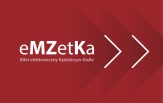     Karty „eMZetKi”     duplikatu  Karty „eMZetKi”, z powodu:                               zagubienia, zniszczenia, zmiany danych        nieprawidłowego działania kartyWniosek o wydanie:    Karty „eMZetKi”     duplikatu  Karty „eMZetKi”, z powodu:                               zagubienia, zniszczenia, zmiany danych        nieprawidłowego działania kartyWniosek o wydanie:    Karty „eMZetKi”     duplikatu  Karty „eMZetKi”, z powodu:                               zagubienia, zniszczenia, zmiany danych        nieprawidłowego działania kartyWniosek o wydanie:    Karty „eMZetKi”     duplikatu  Karty „eMZetKi”, z powodu:                               zagubienia, zniszczenia, zmiany danych        nieprawidłowego działania kartyWniosek o wydanie:    Karty „eMZetKi”     duplikatu  Karty „eMZetKi”, z powodu:                               zagubienia, zniszczenia, zmiany danych        nieprawidłowego działania kartyWniosek o wydanie:    Karty „eMZetKi”     duplikatu  Karty „eMZetKi”, z powodu:                               zagubienia, zniszczenia, zmiany danych        nieprawidłowego działania kartyWniosek o wydanie:    Karty „eMZetKi”     duplikatu  Karty „eMZetKi”, z powodu:                               zagubienia, zniszczenia, zmiany danych        nieprawidłowego działania kartyWniosek o wydanie:    Karty „eMZetKi”     duplikatu  Karty „eMZetKi”, z powodu:                               zagubienia, zniszczenia, zmiany danych        nieprawidłowego działania kartyWniosek o wydanie:    Karty „eMZetKi”     duplikatu  Karty „eMZetKi”, z powodu:                               zagubienia, zniszczenia, zmiany danych        nieprawidłowego działania kartyWniosek o wydanie:    Karty „eMZetKi”     duplikatu  Karty „eMZetKi”, z powodu:                               zagubienia, zniszczenia, zmiany danych        nieprawidłowego działania kartyWniosek o wydanie:    Karty „eMZetKi”     duplikatu  Karty „eMZetKi”, z powodu:                               zagubienia, zniszczenia, zmiany danych        nieprawidłowego działania kartyWniosek o wydanie:    Karty „eMZetKi”     duplikatu  Karty „eMZetKi”, z powodu:                               zagubienia, zniszczenia, zmiany danych        nieprawidłowego działania kartyWniosek o wydanie:    Karty „eMZetKi”     duplikatu  Karty „eMZetKi”, z powodu:                               zagubienia, zniszczenia, zmiany danych        nieprawidłowego działania kartyWniosek o wydanie:    Karty „eMZetKi”     duplikatu  Karty „eMZetKi”, z powodu:                               zagubienia, zniszczenia, zmiany danych        nieprawidłowego działania kartyWniosek o wydanie:    Karty „eMZetKi”     duplikatu  Karty „eMZetKi”, z powodu:                               zagubienia, zniszczenia, zmiany danych        nieprawidłowego działania kartyWniosek o wydanie:    Karty „eMZetKi”     duplikatu  Karty „eMZetKi”, z powodu:                               zagubienia, zniszczenia, zmiany danych        nieprawidłowego działania kartyWniosek o wydanie:    Karty „eMZetKi”     duplikatu  Karty „eMZetKi”, z powodu:                               zagubienia, zniszczenia, zmiany danych        nieprawidłowego działania kartyWniosek o wydanie:    Karty „eMZetKi”     duplikatu  Karty „eMZetKi”, z powodu:                               zagubienia, zniszczenia, zmiany danych        nieprawidłowego działania kartyWniosek o wydanie:    Karty „eMZetKi”     duplikatu  Karty „eMZetKi”, z powodu:                               zagubienia, zniszczenia, zmiany danych        nieprawidłowego działania kartyWniosek o wydanie:    Karty „eMZetKi”     duplikatu  Karty „eMZetKi”, z powodu:                               zagubienia, zniszczenia, zmiany danych        nieprawidłowego działania kartyWniosek o wydanie:    Karty „eMZetKi”     duplikatu  Karty „eMZetKi”, z powodu:                               zagubienia, zniszczenia, zmiany danych        nieprawidłowego działania kartyWniosek o wydanie:    Karty „eMZetKi”     duplikatu  Karty „eMZetKi”, z powodu:                               zagubienia, zniszczenia, zmiany danych        nieprawidłowego działania kartyWniosek o wydanie:    Karty „eMZetKi”     duplikatu  Karty „eMZetKi”, z powodu:                               zagubienia, zniszczenia, zmiany danych        nieprawidłowego działania kartyWniosek o wydanie:    Karty „eMZetKi”     duplikatu  Karty „eMZetKi”, z powodu:                               zagubienia, zniszczenia, zmiany danych        nieprawidłowego działania kartyWniosek o wydanie:    Karty „eMZetKi”     duplikatu  Karty „eMZetKi”, z powodu:                               zagubienia, zniszczenia, zmiany danych        nieprawidłowego działania kartyWniosek o wydanie:    Karty „eMZetKi”     duplikatu  Karty „eMZetKi”, z powodu:                               zagubienia, zniszczenia, zmiany danych        nieprawidłowego działania kartyWniosek o wydanie:    Karty „eMZetKi”     duplikatu  Karty „eMZetKi”, z powodu:                               zagubienia, zniszczenia, zmiany danych        nieprawidłowego działania kartyWniosek o wydanie:    Karty „eMZetKi”     duplikatu  Karty „eMZetKi”, z powodu:                               zagubienia, zniszczenia, zmiany danych        nieprawidłowego działania kartyWniosek o wydanie:    Karty „eMZetKi”     duplikatu  Karty „eMZetKi”, z powodu:                               zagubienia, zniszczenia, zmiany danych        nieprawidłowego działania kartyMiejsce na zdjęcie(rozmiar 50x40 mm)Miejsce na zdjęcie(rozmiar 50x40 mm)Miejsce na zdjęcie(rozmiar 50x40 mm)Miejsce na zdjęcie(rozmiar 50x40 mm)Miejsce na zdjęcie(rozmiar 50x40 mm)Miejsce na zdjęcie(rozmiar 50x40 mm)Miejsce na zdjęcie(rozmiar 50x40 mm)Miejsce na zdjęcie(rozmiar 50x40 mm)Miejsce na zdjęcie(rozmiar 50x40 mm)Miejsce na zdjęcie(rozmiar 50x40 mm)Miejsce na zdjęcie(rozmiar 50x40 mm)Miejsce na zdjęcie(rozmiar 50x40 mm)Miejsce na zdjęcie(rozmiar 50x40 mm)Miejsce na zdjęcie(rozmiar 50x40 mm)Miejsce na zdjęcie(rozmiar 50x40 mm)Miejsce na zdjęcie(rozmiar 50x40 mm)Miejsce na zdjęcie(rozmiar 50x40 mm)Miejsce na zdjęcie(rozmiar 50x40 mm)Imię / Imiona*Miejsce na zdjęcie(rozmiar 50x40 mm)Miejsce na zdjęcie(rozmiar 50x40 mm)Miejsce na zdjęcie(rozmiar 50x40 mm)Miejsce na zdjęcie(rozmiar 50x40 mm)Miejsce na zdjęcie(rozmiar 50x40 mm)Miejsce na zdjęcie(rozmiar 50x40 mm)Miejsce na zdjęcie(rozmiar 50x40 mm)Miejsce na zdjęcie(rozmiar 50x40 mm)Miejsce na zdjęcie(rozmiar 50x40 mm)Miejsce na zdjęcie(rozmiar 50x40 mm)Miejsce na zdjęcie(rozmiar 50x40 mm)Miejsce na zdjęcie(rozmiar 50x40 mm)Miejsce na zdjęcie(rozmiar 50x40 mm)Miejsce na zdjęcie(rozmiar 50x40 mm)Miejsce na zdjęcie(rozmiar 50x40 mm)Miejsce na zdjęcie(rozmiar 50x40 mm)Miejsce na zdjęcie(rozmiar 50x40 mm)Miejsce na zdjęcie(rozmiar 50x40 mm)Nazwisko*Miejsce na zdjęcie(rozmiar 50x40 mm)Miejsce na zdjęcie(rozmiar 50x40 mm)Miejsce na zdjęcie(rozmiar 50x40 mm)Miejsce na zdjęcie(rozmiar 50x40 mm)Miejsce na zdjęcie(rozmiar 50x40 mm)Miejsce na zdjęcie(rozmiar 50x40 mm)Miejsce na zdjęcie(rozmiar 50x40 mm)Miejsce na zdjęcie(rozmiar 50x40 mm)Miejsce na zdjęcie(rozmiar 50x40 mm)Miejsce na zdjęcie(rozmiar 50x40 mm)Miejsce na zdjęcie(rozmiar 50x40 mm)Miejsce na zdjęcie(rozmiar 50x40 mm)Miejsce na zdjęcie(rozmiar 50x40 mm)Miejsce na zdjęcie(rozmiar 50x40 mm)Miejsce na zdjęcie(rozmiar 50x40 mm)Miejsce na zdjęcie(rozmiar 50x40 mm)Miejsce na zdjęcie(rozmiar 50x40 mm)Miejsce na zdjęcie(rozmiar 50x40 mm)PESEL*Data urodzenia(jeśli brak nr pesel)Data urodzenia(jeśli brak nr pesel)Data urodzenia(jeśli brak nr pesel)Data urodzenia(jeśli brak nr pesel)Data urodzenia(jeśli brak nr pesel)Data urodzenia(jeśli brak nr pesel)Data urodzenia(jeśli brak nr pesel)DDDD////MMMMM//RRRRRRRRRTelefonAdres e-mailAdres e-mailAdres e-mailAdres e-mailAdres e-mailAdres e-mailAdres e-mailAdres e-mailAdres e-mailAdres e-mailWyrażam/nie wyrażam zgodę/y na przetwarzanie moich danych osobowych zawartych w niniejszym wniosku przez:Prezydenta Miasta Kędzierzyn-Koźle, adres: 47-200 Kędzierzyn-Koźle ul. Grzegorza Piramowicza 32MZK Kędzierzyn-Koźle Sp. z o.o., adres: 47-224 Kędzierzyn-Koźle, ul. Kozielska 2w celu wydania Karty eMZetKi i umożliwienia identyfikacji osoby wnioskującej o wydanie Karty eMZetKi, w razie wydania duplikatu Karty eMZetKi w przypadku jej utraty. Wyrażam/nie wyrażam zgodę/y na przetwarzanie moich danych osobowych, w postaci numeru telefonu lub adresu email, przez Prezydenta Miasta Kędzierzyn-Koźle, adres: 47-200 Kędzierzyn-Koźle ul. Grzegorza Piramowicza 32MZK Kędzierzyn-Koźle Sp. z o.o., adres: 47-224 Kędzierzyn-Koźle, ul. Kozielska 2w celu przekazania informacji istotnych dla użytkownika związanych z biletem elektronicznym „eMZetKi”.…………………………………………………………………………………………………Podpis wnioskodawcy, opiekuna prawnego lub osoby upoważnionejWyrażam/nie wyrażam zgodę/y na przetwarzanie moich danych osobowych zawartych w niniejszym wniosku przez:Prezydenta Miasta Kędzierzyn-Koźle, adres: 47-200 Kędzierzyn-Koźle ul. Grzegorza Piramowicza 32MZK Kędzierzyn-Koźle Sp. z o.o., adres: 47-224 Kędzierzyn-Koźle, ul. Kozielska 2w celu wydania Karty eMZetKi i umożliwienia identyfikacji osoby wnioskującej o wydanie Karty eMZetKi, w razie wydania duplikatu Karty eMZetKi w przypadku jej utraty. Wyrażam/nie wyrażam zgodę/y na przetwarzanie moich danych osobowych, w postaci numeru telefonu lub adresu email, przez Prezydenta Miasta Kędzierzyn-Koźle, adres: 47-200 Kędzierzyn-Koźle ul. Grzegorza Piramowicza 32MZK Kędzierzyn-Koźle Sp. z o.o., adres: 47-224 Kędzierzyn-Koźle, ul. Kozielska 2w celu przekazania informacji istotnych dla użytkownika związanych z biletem elektronicznym „eMZetKi”.…………………………………………………………………………………………………Podpis wnioskodawcy, opiekuna prawnego lub osoby upoważnionejWyrażam/nie wyrażam zgodę/y na przetwarzanie moich danych osobowych zawartych w niniejszym wniosku przez:Prezydenta Miasta Kędzierzyn-Koźle, adres: 47-200 Kędzierzyn-Koźle ul. Grzegorza Piramowicza 32MZK Kędzierzyn-Koźle Sp. z o.o., adres: 47-224 Kędzierzyn-Koźle, ul. Kozielska 2w celu wydania Karty eMZetKi i umożliwienia identyfikacji osoby wnioskującej o wydanie Karty eMZetKi, w razie wydania duplikatu Karty eMZetKi w przypadku jej utraty. Wyrażam/nie wyrażam zgodę/y na przetwarzanie moich danych osobowych, w postaci numeru telefonu lub adresu email, przez Prezydenta Miasta Kędzierzyn-Koźle, adres: 47-200 Kędzierzyn-Koźle ul. Grzegorza Piramowicza 32MZK Kędzierzyn-Koźle Sp. z o.o., adres: 47-224 Kędzierzyn-Koźle, ul. Kozielska 2w celu przekazania informacji istotnych dla użytkownika związanych z biletem elektronicznym „eMZetKi”.…………………………………………………………………………………………………Podpis wnioskodawcy, opiekuna prawnego lub osoby upoważnionejWyrażam/nie wyrażam zgodę/y na przetwarzanie moich danych osobowych zawartych w niniejszym wniosku przez:Prezydenta Miasta Kędzierzyn-Koźle, adres: 47-200 Kędzierzyn-Koźle ul. Grzegorza Piramowicza 32MZK Kędzierzyn-Koźle Sp. z o.o., adres: 47-224 Kędzierzyn-Koźle, ul. Kozielska 2w celu wydania Karty eMZetKi i umożliwienia identyfikacji osoby wnioskującej o wydanie Karty eMZetKi, w razie wydania duplikatu Karty eMZetKi w przypadku jej utraty. Wyrażam/nie wyrażam zgodę/y na przetwarzanie moich danych osobowych, w postaci numeru telefonu lub adresu email, przez Prezydenta Miasta Kędzierzyn-Koźle, adres: 47-200 Kędzierzyn-Koźle ul. Grzegorza Piramowicza 32MZK Kędzierzyn-Koźle Sp. z o.o., adres: 47-224 Kędzierzyn-Koźle, ul. Kozielska 2w celu przekazania informacji istotnych dla użytkownika związanych z biletem elektronicznym „eMZetKi”.…………………………………………………………………………………………………Podpis wnioskodawcy, opiekuna prawnego lub osoby upoważnionejWyrażam/nie wyrażam zgodę/y na przetwarzanie moich danych osobowych zawartych w niniejszym wniosku przez:Prezydenta Miasta Kędzierzyn-Koźle, adres: 47-200 Kędzierzyn-Koźle ul. Grzegorza Piramowicza 32MZK Kędzierzyn-Koźle Sp. z o.o., adres: 47-224 Kędzierzyn-Koźle, ul. Kozielska 2w celu wydania Karty eMZetKi i umożliwienia identyfikacji osoby wnioskującej o wydanie Karty eMZetKi, w razie wydania duplikatu Karty eMZetKi w przypadku jej utraty. Wyrażam/nie wyrażam zgodę/y na przetwarzanie moich danych osobowych, w postaci numeru telefonu lub adresu email, przez Prezydenta Miasta Kędzierzyn-Koźle, adres: 47-200 Kędzierzyn-Koźle ul. Grzegorza Piramowicza 32MZK Kędzierzyn-Koźle Sp. z o.o., adres: 47-224 Kędzierzyn-Koźle, ul. Kozielska 2w celu przekazania informacji istotnych dla użytkownika związanych z biletem elektronicznym „eMZetKi”.…………………………………………………………………………………………………Podpis wnioskodawcy, opiekuna prawnego lub osoby upoważnionejWyrażam/nie wyrażam zgodę/y na przetwarzanie moich danych osobowych zawartych w niniejszym wniosku przez:Prezydenta Miasta Kędzierzyn-Koźle, adres: 47-200 Kędzierzyn-Koźle ul. Grzegorza Piramowicza 32MZK Kędzierzyn-Koźle Sp. z o.o., adres: 47-224 Kędzierzyn-Koźle, ul. Kozielska 2w celu wydania Karty eMZetKi i umożliwienia identyfikacji osoby wnioskującej o wydanie Karty eMZetKi, w razie wydania duplikatu Karty eMZetKi w przypadku jej utraty. Wyrażam/nie wyrażam zgodę/y na przetwarzanie moich danych osobowych, w postaci numeru telefonu lub adresu email, przez Prezydenta Miasta Kędzierzyn-Koźle, adres: 47-200 Kędzierzyn-Koźle ul. Grzegorza Piramowicza 32MZK Kędzierzyn-Koźle Sp. z o.o., adres: 47-224 Kędzierzyn-Koźle, ul. Kozielska 2w celu przekazania informacji istotnych dla użytkownika związanych z biletem elektronicznym „eMZetKi”.…………………………………………………………………………………………………Podpis wnioskodawcy, opiekuna prawnego lub osoby upoważnionejWyrażam/nie wyrażam zgodę/y na przetwarzanie moich danych osobowych zawartych w niniejszym wniosku przez:Prezydenta Miasta Kędzierzyn-Koźle, adres: 47-200 Kędzierzyn-Koźle ul. Grzegorza Piramowicza 32MZK Kędzierzyn-Koźle Sp. z o.o., adres: 47-224 Kędzierzyn-Koźle, ul. Kozielska 2w celu wydania Karty eMZetKi i umożliwienia identyfikacji osoby wnioskującej o wydanie Karty eMZetKi, w razie wydania duplikatu Karty eMZetKi w przypadku jej utraty. Wyrażam/nie wyrażam zgodę/y na przetwarzanie moich danych osobowych, w postaci numeru telefonu lub adresu email, przez Prezydenta Miasta Kędzierzyn-Koźle, adres: 47-200 Kędzierzyn-Koźle ul. Grzegorza Piramowicza 32MZK Kędzierzyn-Koźle Sp. z o.o., adres: 47-224 Kędzierzyn-Koźle, ul. Kozielska 2w celu przekazania informacji istotnych dla użytkownika związanych z biletem elektronicznym „eMZetKi”.…………………………………………………………………………………………………Podpis wnioskodawcy, opiekuna prawnego lub osoby upoważnionejWyrażam/nie wyrażam zgodę/y na przetwarzanie moich danych osobowych zawartych w niniejszym wniosku przez:Prezydenta Miasta Kędzierzyn-Koźle, adres: 47-200 Kędzierzyn-Koźle ul. Grzegorza Piramowicza 32MZK Kędzierzyn-Koźle Sp. z o.o., adres: 47-224 Kędzierzyn-Koźle, ul. Kozielska 2w celu wydania Karty eMZetKi i umożliwienia identyfikacji osoby wnioskującej o wydanie Karty eMZetKi, w razie wydania duplikatu Karty eMZetKi w przypadku jej utraty. Wyrażam/nie wyrażam zgodę/y na przetwarzanie moich danych osobowych, w postaci numeru telefonu lub adresu email, przez Prezydenta Miasta Kędzierzyn-Koźle, adres: 47-200 Kędzierzyn-Koźle ul. Grzegorza Piramowicza 32MZK Kędzierzyn-Koźle Sp. z o.o., adres: 47-224 Kędzierzyn-Koźle, ul. Kozielska 2w celu przekazania informacji istotnych dla użytkownika związanych z biletem elektronicznym „eMZetKi”.…………………………………………………………………………………………………Podpis wnioskodawcy, opiekuna prawnego lub osoby upoważnionejWyrażam/nie wyrażam zgodę/y na przetwarzanie moich danych osobowych zawartych w niniejszym wniosku przez:Prezydenta Miasta Kędzierzyn-Koźle, adres: 47-200 Kędzierzyn-Koźle ul. Grzegorza Piramowicza 32MZK Kędzierzyn-Koźle Sp. z o.o., adres: 47-224 Kędzierzyn-Koźle, ul. Kozielska 2w celu wydania Karty eMZetKi i umożliwienia identyfikacji osoby wnioskującej o wydanie Karty eMZetKi, w razie wydania duplikatu Karty eMZetKi w przypadku jej utraty. Wyrażam/nie wyrażam zgodę/y na przetwarzanie moich danych osobowych, w postaci numeru telefonu lub adresu email, przez Prezydenta Miasta Kędzierzyn-Koźle, adres: 47-200 Kędzierzyn-Koźle ul. Grzegorza Piramowicza 32MZK Kędzierzyn-Koźle Sp. z o.o., adres: 47-224 Kędzierzyn-Koźle, ul. Kozielska 2w celu przekazania informacji istotnych dla użytkownika związanych z biletem elektronicznym „eMZetKi”.…………………………………………………………………………………………………Podpis wnioskodawcy, opiekuna prawnego lub osoby upoważnionejWyrażam/nie wyrażam zgodę/y na przetwarzanie moich danych osobowych zawartych w niniejszym wniosku przez:Prezydenta Miasta Kędzierzyn-Koźle, adres: 47-200 Kędzierzyn-Koźle ul. Grzegorza Piramowicza 32MZK Kędzierzyn-Koźle Sp. z o.o., adres: 47-224 Kędzierzyn-Koźle, ul. Kozielska 2w celu wydania Karty eMZetKi i umożliwienia identyfikacji osoby wnioskującej o wydanie Karty eMZetKi, w razie wydania duplikatu Karty eMZetKi w przypadku jej utraty. Wyrażam/nie wyrażam zgodę/y na przetwarzanie moich danych osobowych, w postaci numeru telefonu lub adresu email, przez Prezydenta Miasta Kędzierzyn-Koźle, adres: 47-200 Kędzierzyn-Koźle ul. Grzegorza Piramowicza 32MZK Kędzierzyn-Koźle Sp. z o.o., adres: 47-224 Kędzierzyn-Koźle, ul. Kozielska 2w celu przekazania informacji istotnych dla użytkownika związanych z biletem elektronicznym „eMZetKi”.…………………………………………………………………………………………………Podpis wnioskodawcy, opiekuna prawnego lub osoby upoważnionejWyrażam/nie wyrażam zgodę/y na przetwarzanie moich danych osobowych zawartych w niniejszym wniosku przez:Prezydenta Miasta Kędzierzyn-Koźle, adres: 47-200 Kędzierzyn-Koźle ul. Grzegorza Piramowicza 32MZK Kędzierzyn-Koźle Sp. z o.o., adres: 47-224 Kędzierzyn-Koźle, ul. Kozielska 2w celu wydania Karty eMZetKi i umożliwienia identyfikacji osoby wnioskującej o wydanie Karty eMZetKi, w razie wydania duplikatu Karty eMZetKi w przypadku jej utraty. Wyrażam/nie wyrażam zgodę/y na przetwarzanie moich danych osobowych, w postaci numeru telefonu lub adresu email, przez Prezydenta Miasta Kędzierzyn-Koźle, adres: 47-200 Kędzierzyn-Koźle ul. Grzegorza Piramowicza 32MZK Kędzierzyn-Koźle Sp. z o.o., adres: 47-224 Kędzierzyn-Koźle, ul. Kozielska 2w celu przekazania informacji istotnych dla użytkownika związanych z biletem elektronicznym „eMZetKi”.…………………………………………………………………………………………………Podpis wnioskodawcy, opiekuna prawnego lub osoby upoważnionejWyrażam/nie wyrażam zgodę/y na przetwarzanie moich danych osobowych zawartych w niniejszym wniosku przez:Prezydenta Miasta Kędzierzyn-Koźle, adres: 47-200 Kędzierzyn-Koźle ul. Grzegorza Piramowicza 32MZK Kędzierzyn-Koźle Sp. z o.o., adres: 47-224 Kędzierzyn-Koźle, ul. Kozielska 2w celu wydania Karty eMZetKi i umożliwienia identyfikacji osoby wnioskującej o wydanie Karty eMZetKi, w razie wydania duplikatu Karty eMZetKi w przypadku jej utraty. Wyrażam/nie wyrażam zgodę/y na przetwarzanie moich danych osobowych, w postaci numeru telefonu lub adresu email, przez Prezydenta Miasta Kędzierzyn-Koźle, adres: 47-200 Kędzierzyn-Koźle ul. Grzegorza Piramowicza 32MZK Kędzierzyn-Koźle Sp. z o.o., adres: 47-224 Kędzierzyn-Koźle, ul. Kozielska 2w celu przekazania informacji istotnych dla użytkownika związanych z biletem elektronicznym „eMZetKi”.…………………………………………………………………………………………………Podpis wnioskodawcy, opiekuna prawnego lub osoby upoważnionejWyrażam/nie wyrażam zgodę/y na przetwarzanie moich danych osobowych zawartych w niniejszym wniosku przez:Prezydenta Miasta Kędzierzyn-Koźle, adres: 47-200 Kędzierzyn-Koźle ul. Grzegorza Piramowicza 32MZK Kędzierzyn-Koźle Sp. z o.o., adres: 47-224 Kędzierzyn-Koźle, ul. Kozielska 2w celu wydania Karty eMZetKi i umożliwienia identyfikacji osoby wnioskującej o wydanie Karty eMZetKi, w razie wydania duplikatu Karty eMZetKi w przypadku jej utraty. Wyrażam/nie wyrażam zgodę/y na przetwarzanie moich danych osobowych, w postaci numeru telefonu lub adresu email, przez Prezydenta Miasta Kędzierzyn-Koźle, adres: 47-200 Kędzierzyn-Koźle ul. Grzegorza Piramowicza 32MZK Kędzierzyn-Koźle Sp. z o.o., adres: 47-224 Kędzierzyn-Koźle, ul. Kozielska 2w celu przekazania informacji istotnych dla użytkownika związanych z biletem elektronicznym „eMZetKi”.…………………………………………………………………………………………………Podpis wnioskodawcy, opiekuna prawnego lub osoby upoważnionejWyrażam/nie wyrażam zgodę/y na przetwarzanie moich danych osobowych zawartych w niniejszym wniosku przez:Prezydenta Miasta Kędzierzyn-Koźle, adres: 47-200 Kędzierzyn-Koźle ul. Grzegorza Piramowicza 32MZK Kędzierzyn-Koźle Sp. z o.o., adres: 47-224 Kędzierzyn-Koźle, ul. Kozielska 2w celu wydania Karty eMZetKi i umożliwienia identyfikacji osoby wnioskującej o wydanie Karty eMZetKi, w razie wydania duplikatu Karty eMZetKi w przypadku jej utraty. Wyrażam/nie wyrażam zgodę/y na przetwarzanie moich danych osobowych, w postaci numeru telefonu lub adresu email, przez Prezydenta Miasta Kędzierzyn-Koźle, adres: 47-200 Kędzierzyn-Koźle ul. Grzegorza Piramowicza 32MZK Kędzierzyn-Koźle Sp. z o.o., adres: 47-224 Kędzierzyn-Koźle, ul. Kozielska 2w celu przekazania informacji istotnych dla użytkownika związanych z biletem elektronicznym „eMZetKi”.…………………………………………………………………………………………………Podpis wnioskodawcy, opiekuna prawnego lub osoby upoważnionejWyrażam/nie wyrażam zgodę/y na przetwarzanie moich danych osobowych zawartych w niniejszym wniosku przez:Prezydenta Miasta Kędzierzyn-Koźle, adres: 47-200 Kędzierzyn-Koźle ul. Grzegorza Piramowicza 32MZK Kędzierzyn-Koźle Sp. z o.o., adres: 47-224 Kędzierzyn-Koźle, ul. Kozielska 2w celu wydania Karty eMZetKi i umożliwienia identyfikacji osoby wnioskującej o wydanie Karty eMZetKi, w razie wydania duplikatu Karty eMZetKi w przypadku jej utraty. Wyrażam/nie wyrażam zgodę/y na przetwarzanie moich danych osobowych, w postaci numeru telefonu lub adresu email, przez Prezydenta Miasta Kędzierzyn-Koźle, adres: 47-200 Kędzierzyn-Koźle ul. Grzegorza Piramowicza 32MZK Kędzierzyn-Koźle Sp. z o.o., adres: 47-224 Kędzierzyn-Koźle, ul. Kozielska 2w celu przekazania informacji istotnych dla użytkownika związanych z biletem elektronicznym „eMZetKi”.…………………………………………………………………………………………………Podpis wnioskodawcy, opiekuna prawnego lub osoby upoważnionejWyrażam/nie wyrażam zgodę/y na przetwarzanie moich danych osobowych zawartych w niniejszym wniosku przez:Prezydenta Miasta Kędzierzyn-Koźle, adres: 47-200 Kędzierzyn-Koźle ul. Grzegorza Piramowicza 32MZK Kędzierzyn-Koźle Sp. z o.o., adres: 47-224 Kędzierzyn-Koźle, ul. Kozielska 2w celu wydania Karty eMZetKi i umożliwienia identyfikacji osoby wnioskującej o wydanie Karty eMZetKi, w razie wydania duplikatu Karty eMZetKi w przypadku jej utraty. Wyrażam/nie wyrażam zgodę/y na przetwarzanie moich danych osobowych, w postaci numeru telefonu lub adresu email, przez Prezydenta Miasta Kędzierzyn-Koźle, adres: 47-200 Kędzierzyn-Koźle ul. Grzegorza Piramowicza 32MZK Kędzierzyn-Koźle Sp. z o.o., adres: 47-224 Kędzierzyn-Koźle, ul. Kozielska 2w celu przekazania informacji istotnych dla użytkownika związanych z biletem elektronicznym „eMZetKi”.…………………………………………………………………………………………………Podpis wnioskodawcy, opiekuna prawnego lub osoby upoważnionejWyrażam/nie wyrażam zgodę/y na przetwarzanie moich danych osobowych zawartych w niniejszym wniosku przez:Prezydenta Miasta Kędzierzyn-Koźle, adres: 47-200 Kędzierzyn-Koźle ul. Grzegorza Piramowicza 32MZK Kędzierzyn-Koźle Sp. z o.o., adres: 47-224 Kędzierzyn-Koźle, ul. Kozielska 2w celu wydania Karty eMZetKi i umożliwienia identyfikacji osoby wnioskującej o wydanie Karty eMZetKi, w razie wydania duplikatu Karty eMZetKi w przypadku jej utraty. Wyrażam/nie wyrażam zgodę/y na przetwarzanie moich danych osobowych, w postaci numeru telefonu lub adresu email, przez Prezydenta Miasta Kędzierzyn-Koźle, adres: 47-200 Kędzierzyn-Koźle ul. Grzegorza Piramowicza 32MZK Kędzierzyn-Koźle Sp. z o.o., adres: 47-224 Kędzierzyn-Koźle, ul. Kozielska 2w celu przekazania informacji istotnych dla użytkownika związanych z biletem elektronicznym „eMZetKi”.…………………………………………………………………………………………………Podpis wnioskodawcy, opiekuna prawnego lub osoby upoważnionejWyrażam/nie wyrażam zgodę/y na przetwarzanie moich danych osobowych zawartych w niniejszym wniosku przez:Prezydenta Miasta Kędzierzyn-Koźle, adres: 47-200 Kędzierzyn-Koźle ul. Grzegorza Piramowicza 32MZK Kędzierzyn-Koźle Sp. z o.o., adres: 47-224 Kędzierzyn-Koźle, ul. Kozielska 2w celu wydania Karty eMZetKi i umożliwienia identyfikacji osoby wnioskującej o wydanie Karty eMZetKi, w razie wydania duplikatu Karty eMZetKi w przypadku jej utraty. Wyrażam/nie wyrażam zgodę/y na przetwarzanie moich danych osobowych, w postaci numeru telefonu lub adresu email, przez Prezydenta Miasta Kędzierzyn-Koźle, adres: 47-200 Kędzierzyn-Koźle ul. Grzegorza Piramowicza 32MZK Kędzierzyn-Koźle Sp. z o.o., adres: 47-224 Kędzierzyn-Koźle, ul. Kozielska 2w celu przekazania informacji istotnych dla użytkownika związanych z biletem elektronicznym „eMZetKi”.…………………………………………………………………………………………………Podpis wnioskodawcy, opiekuna prawnego lub osoby upoważnionejWyrażam/nie wyrażam zgodę/y na przetwarzanie moich danych osobowych zawartych w niniejszym wniosku przez:Prezydenta Miasta Kędzierzyn-Koźle, adres: 47-200 Kędzierzyn-Koźle ul. Grzegorza Piramowicza 32MZK Kędzierzyn-Koźle Sp. z o.o., adres: 47-224 Kędzierzyn-Koźle, ul. Kozielska 2w celu wydania Karty eMZetKi i umożliwienia identyfikacji osoby wnioskującej o wydanie Karty eMZetKi, w razie wydania duplikatu Karty eMZetKi w przypadku jej utraty. Wyrażam/nie wyrażam zgodę/y na przetwarzanie moich danych osobowych, w postaci numeru telefonu lub adresu email, przez Prezydenta Miasta Kędzierzyn-Koźle, adres: 47-200 Kędzierzyn-Koźle ul. Grzegorza Piramowicza 32MZK Kędzierzyn-Koźle Sp. z o.o., adres: 47-224 Kędzierzyn-Koźle, ul. Kozielska 2w celu przekazania informacji istotnych dla użytkownika związanych z biletem elektronicznym „eMZetKi”.…………………………………………………………………………………………………Podpis wnioskodawcy, opiekuna prawnego lub osoby upoważnionejWyrażam/nie wyrażam zgodę/y na przetwarzanie moich danych osobowych zawartych w niniejszym wniosku przez:Prezydenta Miasta Kędzierzyn-Koźle, adres: 47-200 Kędzierzyn-Koźle ul. Grzegorza Piramowicza 32MZK Kędzierzyn-Koźle Sp. z o.o., adres: 47-224 Kędzierzyn-Koźle, ul. Kozielska 2w celu wydania Karty eMZetKi i umożliwienia identyfikacji osoby wnioskującej o wydanie Karty eMZetKi, w razie wydania duplikatu Karty eMZetKi w przypadku jej utraty. Wyrażam/nie wyrażam zgodę/y na przetwarzanie moich danych osobowych, w postaci numeru telefonu lub adresu email, przez Prezydenta Miasta Kędzierzyn-Koźle, adres: 47-200 Kędzierzyn-Koźle ul. Grzegorza Piramowicza 32MZK Kędzierzyn-Koźle Sp. z o.o., adres: 47-224 Kędzierzyn-Koźle, ul. Kozielska 2w celu przekazania informacji istotnych dla użytkownika związanych z biletem elektronicznym „eMZetKi”.…………………………………………………………………………………………………Podpis wnioskodawcy, opiekuna prawnego lub osoby upoważnionejWyrażam/nie wyrażam zgodę/y na przetwarzanie moich danych osobowych zawartych w niniejszym wniosku przez:Prezydenta Miasta Kędzierzyn-Koźle, adres: 47-200 Kędzierzyn-Koźle ul. Grzegorza Piramowicza 32MZK Kędzierzyn-Koźle Sp. z o.o., adres: 47-224 Kędzierzyn-Koźle, ul. Kozielska 2w celu wydania Karty eMZetKi i umożliwienia identyfikacji osoby wnioskującej o wydanie Karty eMZetKi, w razie wydania duplikatu Karty eMZetKi w przypadku jej utraty. Wyrażam/nie wyrażam zgodę/y na przetwarzanie moich danych osobowych, w postaci numeru telefonu lub adresu email, przez Prezydenta Miasta Kędzierzyn-Koźle, adres: 47-200 Kędzierzyn-Koźle ul. Grzegorza Piramowicza 32MZK Kędzierzyn-Koźle Sp. z o.o., adres: 47-224 Kędzierzyn-Koźle, ul. Kozielska 2w celu przekazania informacji istotnych dla użytkownika związanych z biletem elektronicznym „eMZetKi”.…………………………………………………………………………………………………Podpis wnioskodawcy, opiekuna prawnego lub osoby upoważnionejWyrażam/nie wyrażam zgodę/y na przetwarzanie moich danych osobowych zawartych w niniejszym wniosku przez:Prezydenta Miasta Kędzierzyn-Koźle, adres: 47-200 Kędzierzyn-Koźle ul. Grzegorza Piramowicza 32MZK Kędzierzyn-Koźle Sp. z o.o., adres: 47-224 Kędzierzyn-Koźle, ul. Kozielska 2w celu wydania Karty eMZetKi i umożliwienia identyfikacji osoby wnioskującej o wydanie Karty eMZetKi, w razie wydania duplikatu Karty eMZetKi w przypadku jej utraty. Wyrażam/nie wyrażam zgodę/y na przetwarzanie moich danych osobowych, w postaci numeru telefonu lub adresu email, przez Prezydenta Miasta Kędzierzyn-Koźle, adres: 47-200 Kędzierzyn-Koźle ul. Grzegorza Piramowicza 32MZK Kędzierzyn-Koźle Sp. z o.o., adres: 47-224 Kędzierzyn-Koźle, ul. Kozielska 2w celu przekazania informacji istotnych dla użytkownika związanych z biletem elektronicznym „eMZetKi”.…………………………………………………………………………………………………Podpis wnioskodawcy, opiekuna prawnego lub osoby upoważnionejWyrażam/nie wyrażam zgodę/y na przetwarzanie moich danych osobowych zawartych w niniejszym wniosku przez:Prezydenta Miasta Kędzierzyn-Koźle, adres: 47-200 Kędzierzyn-Koźle ul. Grzegorza Piramowicza 32MZK Kędzierzyn-Koźle Sp. z o.o., adres: 47-224 Kędzierzyn-Koźle, ul. Kozielska 2w celu wydania Karty eMZetKi i umożliwienia identyfikacji osoby wnioskującej o wydanie Karty eMZetKi, w razie wydania duplikatu Karty eMZetKi w przypadku jej utraty. Wyrażam/nie wyrażam zgodę/y na przetwarzanie moich danych osobowych, w postaci numeru telefonu lub adresu email, przez Prezydenta Miasta Kędzierzyn-Koźle, adres: 47-200 Kędzierzyn-Koźle ul. Grzegorza Piramowicza 32MZK Kędzierzyn-Koźle Sp. z o.o., adres: 47-224 Kędzierzyn-Koźle, ul. Kozielska 2w celu przekazania informacji istotnych dla użytkownika związanych z biletem elektronicznym „eMZetKi”.…………………………………………………………………………………………………Podpis wnioskodawcy, opiekuna prawnego lub osoby upoważnionejWyrażam/nie wyrażam zgodę/y na przetwarzanie moich danych osobowych zawartych w niniejszym wniosku przez:Prezydenta Miasta Kędzierzyn-Koźle, adres: 47-200 Kędzierzyn-Koźle ul. Grzegorza Piramowicza 32MZK Kędzierzyn-Koźle Sp. z o.o., adres: 47-224 Kędzierzyn-Koźle, ul. Kozielska 2w celu wydania Karty eMZetKi i umożliwienia identyfikacji osoby wnioskującej o wydanie Karty eMZetKi, w razie wydania duplikatu Karty eMZetKi w przypadku jej utraty. Wyrażam/nie wyrażam zgodę/y na przetwarzanie moich danych osobowych, w postaci numeru telefonu lub adresu email, przez Prezydenta Miasta Kędzierzyn-Koźle, adres: 47-200 Kędzierzyn-Koźle ul. Grzegorza Piramowicza 32MZK Kędzierzyn-Koźle Sp. z o.o., adres: 47-224 Kędzierzyn-Koźle, ul. Kozielska 2w celu przekazania informacji istotnych dla użytkownika związanych z biletem elektronicznym „eMZetKi”.…………………………………………………………………………………………………Podpis wnioskodawcy, opiekuna prawnego lub osoby upoważnionejWyrażam/nie wyrażam zgodę/y na przetwarzanie moich danych osobowych zawartych w niniejszym wniosku przez:Prezydenta Miasta Kędzierzyn-Koźle, adres: 47-200 Kędzierzyn-Koźle ul. Grzegorza Piramowicza 32MZK Kędzierzyn-Koźle Sp. z o.o., adres: 47-224 Kędzierzyn-Koźle, ul. Kozielska 2w celu wydania Karty eMZetKi i umożliwienia identyfikacji osoby wnioskującej o wydanie Karty eMZetKi, w razie wydania duplikatu Karty eMZetKi w przypadku jej utraty. Wyrażam/nie wyrażam zgodę/y na przetwarzanie moich danych osobowych, w postaci numeru telefonu lub adresu email, przez Prezydenta Miasta Kędzierzyn-Koźle, adres: 47-200 Kędzierzyn-Koźle ul. Grzegorza Piramowicza 32MZK Kędzierzyn-Koźle Sp. z o.o., adres: 47-224 Kędzierzyn-Koźle, ul. Kozielska 2w celu przekazania informacji istotnych dla użytkownika związanych z biletem elektronicznym „eMZetKi”.…………………………………………………………………………………………………Podpis wnioskodawcy, opiekuna prawnego lub osoby upoważnionejWyrażam/nie wyrażam zgodę/y na przetwarzanie moich danych osobowych zawartych w niniejszym wniosku przez:Prezydenta Miasta Kędzierzyn-Koźle, adres: 47-200 Kędzierzyn-Koźle ul. Grzegorza Piramowicza 32MZK Kędzierzyn-Koźle Sp. z o.o., adres: 47-224 Kędzierzyn-Koźle, ul. Kozielska 2w celu wydania Karty eMZetKi i umożliwienia identyfikacji osoby wnioskującej o wydanie Karty eMZetKi, w razie wydania duplikatu Karty eMZetKi w przypadku jej utraty. Wyrażam/nie wyrażam zgodę/y na przetwarzanie moich danych osobowych, w postaci numeru telefonu lub adresu email, przez Prezydenta Miasta Kędzierzyn-Koźle, adres: 47-200 Kędzierzyn-Koźle ul. Grzegorza Piramowicza 32MZK Kędzierzyn-Koźle Sp. z o.o., adres: 47-224 Kędzierzyn-Koźle, ul. Kozielska 2w celu przekazania informacji istotnych dla użytkownika związanych z biletem elektronicznym „eMZetKi”.…………………………………………………………………………………………………Podpis wnioskodawcy, opiekuna prawnego lub osoby upoważnionejWyrażam/nie wyrażam zgodę/y na przetwarzanie moich danych osobowych zawartych w niniejszym wniosku przez:Prezydenta Miasta Kędzierzyn-Koźle, adres: 47-200 Kędzierzyn-Koźle ul. Grzegorza Piramowicza 32MZK Kędzierzyn-Koźle Sp. z o.o., adres: 47-224 Kędzierzyn-Koźle, ul. Kozielska 2w celu wydania Karty eMZetKi i umożliwienia identyfikacji osoby wnioskującej o wydanie Karty eMZetKi, w razie wydania duplikatu Karty eMZetKi w przypadku jej utraty. Wyrażam/nie wyrażam zgodę/y na przetwarzanie moich danych osobowych, w postaci numeru telefonu lub adresu email, przez Prezydenta Miasta Kędzierzyn-Koźle, adres: 47-200 Kędzierzyn-Koźle ul. Grzegorza Piramowicza 32MZK Kędzierzyn-Koźle Sp. z o.o., adres: 47-224 Kędzierzyn-Koźle, ul. Kozielska 2w celu przekazania informacji istotnych dla użytkownika związanych z biletem elektronicznym „eMZetKi”.…………………………………………………………………………………………………Podpis wnioskodawcy, opiekuna prawnego lub osoby upoważnionejWyrażam/nie wyrażam zgodę/y na przetwarzanie moich danych osobowych zawartych w niniejszym wniosku przez:Prezydenta Miasta Kędzierzyn-Koźle, adres: 47-200 Kędzierzyn-Koźle ul. Grzegorza Piramowicza 32MZK Kędzierzyn-Koźle Sp. z o.o., adres: 47-224 Kędzierzyn-Koźle, ul. Kozielska 2w celu wydania Karty eMZetKi i umożliwienia identyfikacji osoby wnioskującej o wydanie Karty eMZetKi, w razie wydania duplikatu Karty eMZetKi w przypadku jej utraty. Wyrażam/nie wyrażam zgodę/y na przetwarzanie moich danych osobowych, w postaci numeru telefonu lub adresu email, przez Prezydenta Miasta Kędzierzyn-Koźle, adres: 47-200 Kędzierzyn-Koźle ul. Grzegorza Piramowicza 32MZK Kędzierzyn-Koźle Sp. z o.o., adres: 47-224 Kędzierzyn-Koźle, ul. Kozielska 2w celu przekazania informacji istotnych dla użytkownika związanych z biletem elektronicznym „eMZetKi”.…………………………………………………………………………………………………Podpis wnioskodawcy, opiekuna prawnego lub osoby upoważnionejWyrażam/nie wyrażam zgodę/y na przetwarzanie moich danych osobowych zawartych w niniejszym wniosku przez:Prezydenta Miasta Kędzierzyn-Koźle, adres: 47-200 Kędzierzyn-Koźle ul. Grzegorza Piramowicza 32MZK Kędzierzyn-Koźle Sp. z o.o., adres: 47-224 Kędzierzyn-Koźle, ul. Kozielska 2w celu wydania Karty eMZetKi i umożliwienia identyfikacji osoby wnioskującej o wydanie Karty eMZetKi, w razie wydania duplikatu Karty eMZetKi w przypadku jej utraty. Wyrażam/nie wyrażam zgodę/y na przetwarzanie moich danych osobowych, w postaci numeru telefonu lub adresu email, przez Prezydenta Miasta Kędzierzyn-Koźle, adres: 47-200 Kędzierzyn-Koźle ul. Grzegorza Piramowicza 32MZK Kędzierzyn-Koźle Sp. z o.o., adres: 47-224 Kędzierzyn-Koźle, ul. Kozielska 2w celu przekazania informacji istotnych dla użytkownika związanych z biletem elektronicznym „eMZetKi”.…………………………………………………………………………………………………Podpis wnioskodawcy, opiekuna prawnego lub osoby upoważnionejWyrażam/nie wyrażam zgodę/y na przetwarzanie moich danych osobowych zawartych w niniejszym wniosku przez:Prezydenta Miasta Kędzierzyn-Koźle, adres: 47-200 Kędzierzyn-Koźle ul. Grzegorza Piramowicza 32MZK Kędzierzyn-Koźle Sp. z o.o., adres: 47-224 Kędzierzyn-Koźle, ul. Kozielska 2w celu wydania Karty eMZetKi i umożliwienia identyfikacji osoby wnioskującej o wydanie Karty eMZetKi, w razie wydania duplikatu Karty eMZetKi w przypadku jej utraty. Wyrażam/nie wyrażam zgodę/y na przetwarzanie moich danych osobowych, w postaci numeru telefonu lub adresu email, przez Prezydenta Miasta Kędzierzyn-Koźle, adres: 47-200 Kędzierzyn-Koźle ul. Grzegorza Piramowicza 32MZK Kędzierzyn-Koźle Sp. z o.o., adres: 47-224 Kędzierzyn-Koźle, ul. Kozielska 2w celu przekazania informacji istotnych dla użytkownika związanych z biletem elektronicznym „eMZetKi”.…………………………………………………………………………………………………Podpis wnioskodawcy, opiekuna prawnego lub osoby upoważnionejWyrażam/nie wyrażam zgodę/y na przetwarzanie moich danych osobowych zawartych w niniejszym wniosku przez:Prezydenta Miasta Kędzierzyn-Koźle, adres: 47-200 Kędzierzyn-Koźle ul. Grzegorza Piramowicza 32MZK Kędzierzyn-Koźle Sp. z o.o., adres: 47-224 Kędzierzyn-Koźle, ul. Kozielska 2w celu wydania Karty eMZetKi i umożliwienia identyfikacji osoby wnioskującej o wydanie Karty eMZetKi, w razie wydania duplikatu Karty eMZetKi w przypadku jej utraty. Wyrażam/nie wyrażam zgodę/y na przetwarzanie moich danych osobowych, w postaci numeru telefonu lub adresu email, przez Prezydenta Miasta Kędzierzyn-Koźle, adres: 47-200 Kędzierzyn-Koźle ul. Grzegorza Piramowicza 32MZK Kędzierzyn-Koźle Sp. z o.o., adres: 47-224 Kędzierzyn-Koźle, ul. Kozielska 2w celu przekazania informacji istotnych dla użytkownika związanych z biletem elektronicznym „eMZetKi”.…………………………………………………………………………………………………Podpis wnioskodawcy, opiekuna prawnego lub osoby upoważnionejWyrażam/nie wyrażam zgodę/y na przetwarzanie moich danych osobowych zawartych w niniejszym wniosku przez:Prezydenta Miasta Kędzierzyn-Koźle, adres: 47-200 Kędzierzyn-Koźle ul. Grzegorza Piramowicza 32MZK Kędzierzyn-Koźle Sp. z o.o., adres: 47-224 Kędzierzyn-Koźle, ul. Kozielska 2w celu wydania Karty eMZetKi i umożliwienia identyfikacji osoby wnioskującej o wydanie Karty eMZetKi, w razie wydania duplikatu Karty eMZetKi w przypadku jej utraty. Wyrażam/nie wyrażam zgodę/y na przetwarzanie moich danych osobowych, w postaci numeru telefonu lub adresu email, przez Prezydenta Miasta Kędzierzyn-Koźle, adres: 47-200 Kędzierzyn-Koźle ul. Grzegorza Piramowicza 32MZK Kędzierzyn-Koźle Sp. z o.o., adres: 47-224 Kędzierzyn-Koźle, ul. Kozielska 2w celu przekazania informacji istotnych dla użytkownika związanych z biletem elektronicznym „eMZetKi”.…………………………………………………………………………………………………Podpis wnioskodawcy, opiekuna prawnego lub osoby upoważnionejWyrażam/nie wyrażam zgodę/y na przetwarzanie moich danych osobowych zawartych w niniejszym wniosku przez:Prezydenta Miasta Kędzierzyn-Koźle, adres: 47-200 Kędzierzyn-Koźle ul. Grzegorza Piramowicza 32MZK Kędzierzyn-Koźle Sp. z o.o., adres: 47-224 Kędzierzyn-Koźle, ul. Kozielska 2w celu wydania Karty eMZetKi i umożliwienia identyfikacji osoby wnioskującej o wydanie Karty eMZetKi, w razie wydania duplikatu Karty eMZetKi w przypadku jej utraty. Wyrażam/nie wyrażam zgodę/y na przetwarzanie moich danych osobowych, w postaci numeru telefonu lub adresu email, przez Prezydenta Miasta Kędzierzyn-Koźle, adres: 47-200 Kędzierzyn-Koźle ul. Grzegorza Piramowicza 32MZK Kędzierzyn-Koźle Sp. z o.o., adres: 47-224 Kędzierzyn-Koźle, ul. Kozielska 2w celu przekazania informacji istotnych dla użytkownika związanych z biletem elektronicznym „eMZetKi”.…………………………………………………………………………………………………Podpis wnioskodawcy, opiekuna prawnego lub osoby upoważnionejWyrażam/nie wyrażam zgodę/y na przetwarzanie moich danych osobowych zawartych w niniejszym wniosku przez:Prezydenta Miasta Kędzierzyn-Koźle, adres: 47-200 Kędzierzyn-Koźle ul. Grzegorza Piramowicza 32MZK Kędzierzyn-Koźle Sp. z o.o., adres: 47-224 Kędzierzyn-Koźle, ul. Kozielska 2w celu wydania Karty eMZetKi i umożliwienia identyfikacji osoby wnioskującej o wydanie Karty eMZetKi, w razie wydania duplikatu Karty eMZetKi w przypadku jej utraty. Wyrażam/nie wyrażam zgodę/y na przetwarzanie moich danych osobowych, w postaci numeru telefonu lub adresu email, przez Prezydenta Miasta Kędzierzyn-Koźle, adres: 47-200 Kędzierzyn-Koźle ul. Grzegorza Piramowicza 32MZK Kędzierzyn-Koźle Sp. z o.o., adres: 47-224 Kędzierzyn-Koźle, ul. Kozielska 2w celu przekazania informacji istotnych dla użytkownika związanych z biletem elektronicznym „eMZetKi”.…………………………………………………………………………………………………Podpis wnioskodawcy, opiekuna prawnego lub osoby upoważnionejWyrażam/nie wyrażam zgodę/y na przetwarzanie moich danych osobowych zawartych w niniejszym wniosku przez:Prezydenta Miasta Kędzierzyn-Koźle, adres: 47-200 Kędzierzyn-Koźle ul. Grzegorza Piramowicza 32MZK Kędzierzyn-Koźle Sp. z o.o., adres: 47-224 Kędzierzyn-Koźle, ul. Kozielska 2w celu wydania Karty eMZetKi i umożliwienia identyfikacji osoby wnioskującej o wydanie Karty eMZetKi, w razie wydania duplikatu Karty eMZetKi w przypadku jej utraty. Wyrażam/nie wyrażam zgodę/y na przetwarzanie moich danych osobowych, w postaci numeru telefonu lub adresu email, przez Prezydenta Miasta Kędzierzyn-Koźle, adres: 47-200 Kędzierzyn-Koźle ul. Grzegorza Piramowicza 32MZK Kędzierzyn-Koźle Sp. z o.o., adres: 47-224 Kędzierzyn-Koźle, ul. Kozielska 2w celu przekazania informacji istotnych dla użytkownika związanych z biletem elektronicznym „eMZetKi”.…………………………………………………………………………………………………Podpis wnioskodawcy, opiekuna prawnego lub osoby upoważnionejWyrażam/nie wyrażam zgodę/y na przetwarzanie moich danych osobowych zawartych w niniejszym wniosku przez:Prezydenta Miasta Kędzierzyn-Koźle, adres: 47-200 Kędzierzyn-Koźle ul. Grzegorza Piramowicza 32MZK Kędzierzyn-Koźle Sp. z o.o., adres: 47-224 Kędzierzyn-Koźle, ul. Kozielska 2w celu wydania Karty eMZetKi i umożliwienia identyfikacji osoby wnioskującej o wydanie Karty eMZetKi, w razie wydania duplikatu Karty eMZetKi w przypadku jej utraty. Wyrażam/nie wyrażam zgodę/y na przetwarzanie moich danych osobowych, w postaci numeru telefonu lub adresu email, przez Prezydenta Miasta Kędzierzyn-Koźle, adres: 47-200 Kędzierzyn-Koźle ul. Grzegorza Piramowicza 32MZK Kędzierzyn-Koźle Sp. z o.o., adres: 47-224 Kędzierzyn-Koźle, ul. Kozielska 2w celu przekazania informacji istotnych dla użytkownika związanych z biletem elektronicznym „eMZetKi”.…………………………………………………………………………………………………Podpis wnioskodawcy, opiekuna prawnego lub osoby upoważnionejWyrażam/nie wyrażam zgodę/y na przetwarzanie moich danych osobowych zawartych w niniejszym wniosku przez:Prezydenta Miasta Kędzierzyn-Koźle, adres: 47-200 Kędzierzyn-Koźle ul. Grzegorza Piramowicza 32MZK Kędzierzyn-Koźle Sp. z o.o., adres: 47-224 Kędzierzyn-Koźle, ul. Kozielska 2w celu wydania Karty eMZetKi i umożliwienia identyfikacji osoby wnioskującej o wydanie Karty eMZetKi, w razie wydania duplikatu Karty eMZetKi w przypadku jej utraty. Wyrażam/nie wyrażam zgodę/y na przetwarzanie moich danych osobowych, w postaci numeru telefonu lub adresu email, przez Prezydenta Miasta Kędzierzyn-Koźle, adres: 47-200 Kędzierzyn-Koźle ul. Grzegorza Piramowicza 32MZK Kędzierzyn-Koźle Sp. z o.o., adres: 47-224 Kędzierzyn-Koźle, ul. Kozielska 2w celu przekazania informacji istotnych dla użytkownika związanych z biletem elektronicznym „eMZetKi”.…………………………………………………………………………………………………Podpis wnioskodawcy, opiekuna prawnego lub osoby upoważnionejWyrażam/nie wyrażam zgodę/y na przetwarzanie moich danych osobowych zawartych w niniejszym wniosku przez:Prezydenta Miasta Kędzierzyn-Koźle, adres: 47-200 Kędzierzyn-Koźle ul. Grzegorza Piramowicza 32MZK Kędzierzyn-Koźle Sp. z o.o., adres: 47-224 Kędzierzyn-Koźle, ul. Kozielska 2w celu wydania Karty eMZetKi i umożliwienia identyfikacji osoby wnioskującej o wydanie Karty eMZetKi, w razie wydania duplikatu Karty eMZetKi w przypadku jej utraty. Wyrażam/nie wyrażam zgodę/y na przetwarzanie moich danych osobowych, w postaci numeru telefonu lub adresu email, przez Prezydenta Miasta Kędzierzyn-Koźle, adres: 47-200 Kędzierzyn-Koźle ul. Grzegorza Piramowicza 32MZK Kędzierzyn-Koźle Sp. z o.o., adres: 47-224 Kędzierzyn-Koźle, ul. Kozielska 2w celu przekazania informacji istotnych dla użytkownika związanych z biletem elektronicznym „eMZetKi”.…………………………………………………………………………………………………Podpis wnioskodawcy, opiekuna prawnego lub osoby upoważnionejWyrażam/nie wyrażam zgodę/y na przetwarzanie moich danych osobowych zawartych w niniejszym wniosku przez:Prezydenta Miasta Kędzierzyn-Koźle, adres: 47-200 Kędzierzyn-Koźle ul. Grzegorza Piramowicza 32MZK Kędzierzyn-Koźle Sp. z o.o., adres: 47-224 Kędzierzyn-Koźle, ul. Kozielska 2w celu wydania Karty eMZetKi i umożliwienia identyfikacji osoby wnioskującej o wydanie Karty eMZetKi, w razie wydania duplikatu Karty eMZetKi w przypadku jej utraty. Wyrażam/nie wyrażam zgodę/y na przetwarzanie moich danych osobowych, w postaci numeru telefonu lub adresu email, przez Prezydenta Miasta Kędzierzyn-Koźle, adres: 47-200 Kędzierzyn-Koźle ul. Grzegorza Piramowicza 32MZK Kędzierzyn-Koźle Sp. z o.o., adres: 47-224 Kędzierzyn-Koźle, ul. Kozielska 2w celu przekazania informacji istotnych dla użytkownika związanych z biletem elektronicznym „eMZetKi”.…………………………………………………………………………………………………Podpis wnioskodawcy, opiekuna prawnego lub osoby upoważnionejWyrażam/nie wyrażam zgodę/y na przetwarzanie moich danych osobowych zawartych w niniejszym wniosku przez:Prezydenta Miasta Kędzierzyn-Koźle, adres: 47-200 Kędzierzyn-Koźle ul. Grzegorza Piramowicza 32MZK Kędzierzyn-Koźle Sp. z o.o., adres: 47-224 Kędzierzyn-Koźle, ul. Kozielska 2w celu wydania Karty eMZetKi i umożliwienia identyfikacji osoby wnioskującej o wydanie Karty eMZetKi, w razie wydania duplikatu Karty eMZetKi w przypadku jej utraty. Wyrażam/nie wyrażam zgodę/y na przetwarzanie moich danych osobowych, w postaci numeru telefonu lub adresu email, przez Prezydenta Miasta Kędzierzyn-Koźle, adres: 47-200 Kędzierzyn-Koźle ul. Grzegorza Piramowicza 32MZK Kędzierzyn-Koźle Sp. z o.o., adres: 47-224 Kędzierzyn-Koźle, ul. Kozielska 2w celu przekazania informacji istotnych dla użytkownika związanych z biletem elektronicznym „eMZetKi”.…………………………………………………………………………………………………Podpis wnioskodawcy, opiekuna prawnego lub osoby upoważnionejWyrażam/nie wyrażam zgodę/y na przetwarzanie moich danych osobowych zawartych w niniejszym wniosku przez:Prezydenta Miasta Kędzierzyn-Koźle, adres: 47-200 Kędzierzyn-Koźle ul. Grzegorza Piramowicza 32MZK Kędzierzyn-Koźle Sp. z o.o., adres: 47-224 Kędzierzyn-Koźle, ul. Kozielska 2w celu wydania Karty eMZetKi i umożliwienia identyfikacji osoby wnioskującej o wydanie Karty eMZetKi, w razie wydania duplikatu Karty eMZetKi w przypadku jej utraty. Wyrażam/nie wyrażam zgodę/y na przetwarzanie moich danych osobowych, w postaci numeru telefonu lub adresu email, przez Prezydenta Miasta Kędzierzyn-Koźle, adres: 47-200 Kędzierzyn-Koźle ul. Grzegorza Piramowicza 32MZK Kędzierzyn-Koźle Sp. z o.o., adres: 47-224 Kędzierzyn-Koźle, ul. Kozielska 2w celu przekazania informacji istotnych dla użytkownika związanych z biletem elektronicznym „eMZetKi”.…………………………………………………………………………………………………Podpis wnioskodawcy, opiekuna prawnego lub osoby upoważnionejWyrażam/nie wyrażam zgodę/y na przetwarzanie moich danych osobowych zawartych w niniejszym wniosku przez:Prezydenta Miasta Kędzierzyn-Koźle, adres: 47-200 Kędzierzyn-Koźle ul. Grzegorza Piramowicza 32MZK Kędzierzyn-Koźle Sp. z o.o., adres: 47-224 Kędzierzyn-Koźle, ul. Kozielska 2w celu wydania Karty eMZetKi i umożliwienia identyfikacji osoby wnioskującej o wydanie Karty eMZetKi, w razie wydania duplikatu Karty eMZetKi w przypadku jej utraty. Wyrażam/nie wyrażam zgodę/y na przetwarzanie moich danych osobowych, w postaci numeru telefonu lub adresu email, przez Prezydenta Miasta Kędzierzyn-Koźle, adres: 47-200 Kędzierzyn-Koźle ul. Grzegorza Piramowicza 32MZK Kędzierzyn-Koźle Sp. z o.o., adres: 47-224 Kędzierzyn-Koźle, ul. Kozielska 2w celu przekazania informacji istotnych dla użytkownika związanych z biletem elektronicznym „eMZetKi”.…………………………………………………………………………………………………Podpis wnioskodawcy, opiekuna prawnego lub osoby upoważnionejWyrażam/nie wyrażam zgodę/y na przetwarzanie moich danych osobowych zawartych w niniejszym wniosku przez:Prezydenta Miasta Kędzierzyn-Koźle, adres: 47-200 Kędzierzyn-Koźle ul. Grzegorza Piramowicza 32MZK Kędzierzyn-Koźle Sp. z o.o., adres: 47-224 Kędzierzyn-Koźle, ul. Kozielska 2w celu wydania Karty eMZetKi i umożliwienia identyfikacji osoby wnioskującej o wydanie Karty eMZetKi, w razie wydania duplikatu Karty eMZetKi w przypadku jej utraty. Wyrażam/nie wyrażam zgodę/y na przetwarzanie moich danych osobowych, w postaci numeru telefonu lub adresu email, przez Prezydenta Miasta Kędzierzyn-Koźle, adres: 47-200 Kędzierzyn-Koźle ul. Grzegorza Piramowicza 32MZK Kędzierzyn-Koźle Sp. z o.o., adres: 47-224 Kędzierzyn-Koźle, ul. Kozielska 2w celu przekazania informacji istotnych dla użytkownika związanych z biletem elektronicznym „eMZetKi”.…………………………………………………………………………………………………Podpis wnioskodawcy, opiekuna prawnego lub osoby upoważnionejWyrażam/nie wyrażam zgodę/y na przetwarzanie moich danych osobowych zawartych w niniejszym wniosku przez:Prezydenta Miasta Kędzierzyn-Koźle, adres: 47-200 Kędzierzyn-Koźle ul. Grzegorza Piramowicza 32MZK Kędzierzyn-Koźle Sp. z o.o., adres: 47-224 Kędzierzyn-Koźle, ul. Kozielska 2w celu wydania Karty eMZetKi i umożliwienia identyfikacji osoby wnioskującej o wydanie Karty eMZetKi, w razie wydania duplikatu Karty eMZetKi w przypadku jej utraty. Wyrażam/nie wyrażam zgodę/y na przetwarzanie moich danych osobowych, w postaci numeru telefonu lub adresu email, przez Prezydenta Miasta Kędzierzyn-Koźle, adres: 47-200 Kędzierzyn-Koźle ul. Grzegorza Piramowicza 32MZK Kędzierzyn-Koźle Sp. z o.o., adres: 47-224 Kędzierzyn-Koźle, ul. Kozielska 2w celu przekazania informacji istotnych dla użytkownika związanych z biletem elektronicznym „eMZetKi”.…………………………………………………………………………………………………Podpis wnioskodawcy, opiekuna prawnego lub osoby upoważnionejWyrażam/nie wyrażam zgodę/y na przetwarzanie moich danych osobowych zawartych w niniejszym wniosku przez:Prezydenta Miasta Kędzierzyn-Koźle, adres: 47-200 Kędzierzyn-Koźle ul. Grzegorza Piramowicza 32MZK Kędzierzyn-Koźle Sp. z o.o., adres: 47-224 Kędzierzyn-Koźle, ul. Kozielska 2w celu wydania Karty eMZetKi i umożliwienia identyfikacji osoby wnioskującej o wydanie Karty eMZetKi, w razie wydania duplikatu Karty eMZetKi w przypadku jej utraty. Wyrażam/nie wyrażam zgodę/y na przetwarzanie moich danych osobowych, w postaci numeru telefonu lub adresu email, przez Prezydenta Miasta Kędzierzyn-Koźle, adres: 47-200 Kędzierzyn-Koźle ul. Grzegorza Piramowicza 32MZK Kędzierzyn-Koźle Sp. z o.o., adres: 47-224 Kędzierzyn-Koźle, ul. Kozielska 2w celu przekazania informacji istotnych dla użytkownika związanych z biletem elektronicznym „eMZetKi”.…………………………………………………………………………………………………Podpis wnioskodawcy, opiekuna prawnego lub osoby upoważnionejWyrażam/nie wyrażam zgodę/y na przetwarzanie moich danych osobowych zawartych w niniejszym wniosku przez:Prezydenta Miasta Kędzierzyn-Koźle, adres: 47-200 Kędzierzyn-Koźle ul. Grzegorza Piramowicza 32MZK Kędzierzyn-Koźle Sp. z o.o., adres: 47-224 Kędzierzyn-Koźle, ul. Kozielska 2w celu wydania Karty eMZetKi i umożliwienia identyfikacji osoby wnioskującej o wydanie Karty eMZetKi, w razie wydania duplikatu Karty eMZetKi w przypadku jej utraty. Wyrażam/nie wyrażam zgodę/y na przetwarzanie moich danych osobowych, w postaci numeru telefonu lub adresu email, przez Prezydenta Miasta Kędzierzyn-Koźle, adres: 47-200 Kędzierzyn-Koźle ul. Grzegorza Piramowicza 32MZK Kędzierzyn-Koźle Sp. z o.o., adres: 47-224 Kędzierzyn-Koźle, ul. Kozielska 2w celu przekazania informacji istotnych dla użytkownika związanych z biletem elektronicznym „eMZetKi”.…………………………………………………………………………………………………Podpis wnioskodawcy, opiekuna prawnego lub osoby upoważnionejWyrażam/nie wyrażam zgodę/y na przetwarzanie moich danych osobowych zawartych w niniejszym wniosku przez:Prezydenta Miasta Kędzierzyn-Koźle, adres: 47-200 Kędzierzyn-Koźle ul. Grzegorza Piramowicza 32MZK Kędzierzyn-Koźle Sp. z o.o., adres: 47-224 Kędzierzyn-Koźle, ul. Kozielska 2w celu wydania Karty eMZetKi i umożliwienia identyfikacji osoby wnioskującej o wydanie Karty eMZetKi, w razie wydania duplikatu Karty eMZetKi w przypadku jej utraty. Wyrażam/nie wyrażam zgodę/y na przetwarzanie moich danych osobowych, w postaci numeru telefonu lub adresu email, przez Prezydenta Miasta Kędzierzyn-Koźle, adres: 47-200 Kędzierzyn-Koźle ul. Grzegorza Piramowicza 32MZK Kędzierzyn-Koźle Sp. z o.o., adres: 47-224 Kędzierzyn-Koźle, ul. Kozielska 2w celu przekazania informacji istotnych dla użytkownika związanych z biletem elektronicznym „eMZetKi”.…………………………………………………………………………………………………Podpis wnioskodawcy, opiekuna prawnego lub osoby upoważnionejUpoważniam do odbioru, w moim imieniu, Karty eMZetKi: ………………………………………………………………………………………………..,Legitymując(ego)ej się dowodem osobistym ……………………………………………………………………………………………………………………....oraz zobowiązuję się do poinformowania powyższej osoby o obowiązku informacyjnym wynikającym z art. 14 RODO**
(klauzula informacyjna zawarta we wniosku)Upoważniam do odbioru, w moim imieniu, Karty eMZetKi: ………………………………………………………………………………………………..,Legitymując(ego)ej się dowodem osobistym ……………………………………………………………………………………………………………………....oraz zobowiązuję się do poinformowania powyższej osoby o obowiązku informacyjnym wynikającym z art. 14 RODO**
(klauzula informacyjna zawarta we wniosku)Upoważniam do odbioru, w moim imieniu, Karty eMZetKi: ………………………………………………………………………………………………..,Legitymując(ego)ej się dowodem osobistym ……………………………………………………………………………………………………………………....oraz zobowiązuję się do poinformowania powyższej osoby o obowiązku informacyjnym wynikającym z art. 14 RODO**
(klauzula informacyjna zawarta we wniosku)Upoważniam do odbioru, w moim imieniu, Karty eMZetKi: ………………………………………………………………………………………………..,Legitymując(ego)ej się dowodem osobistym ……………………………………………………………………………………………………………………....oraz zobowiązuję się do poinformowania powyższej osoby o obowiązku informacyjnym wynikającym z art. 14 RODO**
(klauzula informacyjna zawarta we wniosku)Upoważniam do odbioru, w moim imieniu, Karty eMZetKi: ………………………………………………………………………………………………..,Legitymując(ego)ej się dowodem osobistym ……………………………………………………………………………………………………………………....oraz zobowiązuję się do poinformowania powyższej osoby o obowiązku informacyjnym wynikającym z art. 14 RODO**
(klauzula informacyjna zawarta we wniosku)Upoważniam do odbioru, w moim imieniu, Karty eMZetKi: ………………………………………………………………………………………………..,Legitymując(ego)ej się dowodem osobistym ……………………………………………………………………………………………………………………....oraz zobowiązuję się do poinformowania powyższej osoby o obowiązku informacyjnym wynikającym z art. 14 RODO**
(klauzula informacyjna zawarta we wniosku)Upoważniam do odbioru, w moim imieniu, Karty eMZetKi: ………………………………………………………………………………………………..,Legitymując(ego)ej się dowodem osobistym ……………………………………………………………………………………………………………………....oraz zobowiązuję się do poinformowania powyższej osoby o obowiązku informacyjnym wynikającym z art. 14 RODO**
(klauzula informacyjna zawarta we wniosku)Upoważniam do odbioru, w moim imieniu, Karty eMZetKi: ………………………………………………………………………………………………..,Legitymując(ego)ej się dowodem osobistym ……………………………………………………………………………………………………………………....oraz zobowiązuję się do poinformowania powyższej osoby o obowiązku informacyjnym wynikającym z art. 14 RODO**
(klauzula informacyjna zawarta we wniosku)Upoważniam do odbioru, w moim imieniu, Karty eMZetKi: ………………………………………………………………………………………………..,Legitymując(ego)ej się dowodem osobistym ……………………………………………………………………………………………………………………....oraz zobowiązuję się do poinformowania powyższej osoby o obowiązku informacyjnym wynikającym z art. 14 RODO**
(klauzula informacyjna zawarta we wniosku)Upoważniam do odbioru, w moim imieniu, Karty eMZetKi: ………………………………………………………………………………………………..,Legitymując(ego)ej się dowodem osobistym ……………………………………………………………………………………………………………………....oraz zobowiązuję się do poinformowania powyższej osoby o obowiązku informacyjnym wynikającym z art. 14 RODO**
(klauzula informacyjna zawarta we wniosku)Upoważniam do odbioru, w moim imieniu, Karty eMZetKi: ………………………………………………………………………………………………..,Legitymując(ego)ej się dowodem osobistym ……………………………………………………………………………………………………………………....oraz zobowiązuję się do poinformowania powyższej osoby o obowiązku informacyjnym wynikającym z art. 14 RODO**
(klauzula informacyjna zawarta we wniosku)Upoważniam do odbioru, w moim imieniu, Karty eMZetKi: ………………………………………………………………………………………………..,Legitymując(ego)ej się dowodem osobistym ……………………………………………………………………………………………………………………....oraz zobowiązuję się do poinformowania powyższej osoby o obowiązku informacyjnym wynikającym z art. 14 RODO**
(klauzula informacyjna zawarta we wniosku)Upoważniam do odbioru, w moim imieniu, Karty eMZetKi: ………………………………………………………………………………………………..,Legitymując(ego)ej się dowodem osobistym ……………………………………………………………………………………………………………………....oraz zobowiązuję się do poinformowania powyższej osoby o obowiązku informacyjnym wynikającym z art. 14 RODO**
(klauzula informacyjna zawarta we wniosku)Upoważniam do odbioru, w moim imieniu, Karty eMZetKi: ………………………………………………………………………………………………..,Legitymując(ego)ej się dowodem osobistym ……………………………………………………………………………………………………………………....oraz zobowiązuję się do poinformowania powyższej osoby o obowiązku informacyjnym wynikającym z art. 14 RODO**
(klauzula informacyjna zawarta we wniosku)Upoważniam do odbioru, w moim imieniu, Karty eMZetKi: ………………………………………………………………………………………………..,Legitymując(ego)ej się dowodem osobistym ……………………………………………………………………………………………………………………....oraz zobowiązuję się do poinformowania powyższej osoby o obowiązku informacyjnym wynikającym z art. 14 RODO**
(klauzula informacyjna zawarta we wniosku)Upoważniam do odbioru, w moim imieniu, Karty eMZetKi: ………………………………………………………………………………………………..,Legitymując(ego)ej się dowodem osobistym ……………………………………………………………………………………………………………………....oraz zobowiązuję się do poinformowania powyższej osoby o obowiązku informacyjnym wynikającym z art. 14 RODO**
(klauzula informacyjna zawarta we wniosku)Upoważniam do odbioru, w moim imieniu, Karty eMZetKi: ………………………………………………………………………………………………..,Legitymując(ego)ej się dowodem osobistym ……………………………………………………………………………………………………………………....oraz zobowiązuję się do poinformowania powyższej osoby o obowiązku informacyjnym wynikającym z art. 14 RODO**
(klauzula informacyjna zawarta we wniosku)Upoważniam do odbioru, w moim imieniu, Karty eMZetKi: ………………………………………………………………………………………………..,Legitymując(ego)ej się dowodem osobistym ……………………………………………………………………………………………………………………....oraz zobowiązuję się do poinformowania powyższej osoby o obowiązku informacyjnym wynikającym z art. 14 RODO**
(klauzula informacyjna zawarta we wniosku)Upoważniam do odbioru, w moim imieniu, Karty eMZetKi: ………………………………………………………………………………………………..,Legitymując(ego)ej się dowodem osobistym ……………………………………………………………………………………………………………………....oraz zobowiązuję się do poinformowania powyższej osoby o obowiązku informacyjnym wynikającym z art. 14 RODO**
(klauzula informacyjna zawarta we wniosku)Upoważniam do odbioru, w moim imieniu, Karty eMZetKi: ………………………………………………………………………………………………..,Legitymując(ego)ej się dowodem osobistym ……………………………………………………………………………………………………………………....oraz zobowiązuję się do poinformowania powyższej osoby o obowiązku informacyjnym wynikającym z art. 14 RODO**
(klauzula informacyjna zawarta we wniosku)Upoważniam do odbioru, w moim imieniu, Karty eMZetKi: ………………………………………………………………………………………………..,Legitymując(ego)ej się dowodem osobistym ……………………………………………………………………………………………………………………....oraz zobowiązuję się do poinformowania powyższej osoby o obowiązku informacyjnym wynikającym z art. 14 RODO**
(klauzula informacyjna zawarta we wniosku)Upoważniam do odbioru, w moim imieniu, Karty eMZetKi: ………………………………………………………………………………………………..,Legitymując(ego)ej się dowodem osobistym ……………………………………………………………………………………………………………………....oraz zobowiązuję się do poinformowania powyższej osoby o obowiązku informacyjnym wynikającym z art. 14 RODO**
(klauzula informacyjna zawarta we wniosku)Upoważniam do odbioru, w moim imieniu, Karty eMZetKi: ………………………………………………………………………………………………..,Legitymując(ego)ej się dowodem osobistym ……………………………………………………………………………………………………………………....oraz zobowiązuję się do poinformowania powyższej osoby o obowiązku informacyjnym wynikającym z art. 14 RODO**
(klauzula informacyjna zawarta we wniosku)Upoważniam do odbioru, w moim imieniu, Karty eMZetKi: ………………………………………………………………………………………………..,Legitymując(ego)ej się dowodem osobistym ……………………………………………………………………………………………………………………....oraz zobowiązuję się do poinformowania powyższej osoby o obowiązku informacyjnym wynikającym z art. 14 RODO**
(klauzula informacyjna zawarta we wniosku)Upoważniam do odbioru, w moim imieniu, Karty eMZetKi: ………………………………………………………………………………………………..,Legitymując(ego)ej się dowodem osobistym ……………………………………………………………………………………………………………………....oraz zobowiązuję się do poinformowania powyższej osoby o obowiązku informacyjnym wynikającym z art. 14 RODO**
(klauzula informacyjna zawarta we wniosku)Upoważniam do odbioru, w moim imieniu, Karty eMZetKi: ………………………………………………………………………………………………..,Legitymując(ego)ej się dowodem osobistym ……………………………………………………………………………………………………………………....oraz zobowiązuję się do poinformowania powyższej osoby o obowiązku informacyjnym wynikającym z art. 14 RODO**
(klauzula informacyjna zawarta we wniosku)Upoważniam do odbioru, w moim imieniu, Karty eMZetKi: ………………………………………………………………………………………………..,Legitymując(ego)ej się dowodem osobistym ……………………………………………………………………………………………………………………....oraz zobowiązuję się do poinformowania powyższej osoby o obowiązku informacyjnym wynikającym z art. 14 RODO**
(klauzula informacyjna zawarta we wniosku)Upoważniam do odbioru, w moim imieniu, Karty eMZetKi: ………………………………………………………………………………………………..,Legitymując(ego)ej się dowodem osobistym ……………………………………………………………………………………………………………………....oraz zobowiązuję się do poinformowania powyższej osoby o obowiązku informacyjnym wynikającym z art. 14 RODO**
(klauzula informacyjna zawarta we wniosku)Upoważniam do odbioru, w moim imieniu, Karty eMZetKi: ………………………………………………………………………………………………..,Legitymując(ego)ej się dowodem osobistym ……………………………………………………………………………………………………………………....oraz zobowiązuję się do poinformowania powyższej osoby o obowiązku informacyjnym wynikającym z art. 14 RODO**
(klauzula informacyjna zawarta we wniosku)Upoważniam do odbioru, w moim imieniu, Karty eMZetKi: ………………………………………………………………………………………………..,Legitymując(ego)ej się dowodem osobistym ……………………………………………………………………………………………………………………....oraz zobowiązuję się do poinformowania powyższej osoby o obowiązku informacyjnym wynikającym z art. 14 RODO**
(klauzula informacyjna zawarta we wniosku)Upoważniam do odbioru, w moim imieniu, Karty eMZetKi: ………………………………………………………………………………………………..,Legitymując(ego)ej się dowodem osobistym ……………………………………………………………………………………………………………………....oraz zobowiązuję się do poinformowania powyższej osoby o obowiązku informacyjnym wynikającym z art. 14 RODO**
(klauzula informacyjna zawarta we wniosku)Upoważniam do odbioru, w moim imieniu, Karty eMZetKi: ………………………………………………………………………………………………..,Legitymując(ego)ej się dowodem osobistym ……………………………………………………………………………………………………………………....oraz zobowiązuję się do poinformowania powyższej osoby o obowiązku informacyjnym wynikającym z art. 14 RODO**
(klauzula informacyjna zawarta we wniosku)Upoważniam do odbioru, w moim imieniu, Karty eMZetKi: ………………………………………………………………………………………………..,Legitymując(ego)ej się dowodem osobistym ……………………………………………………………………………………………………………………....oraz zobowiązuję się do poinformowania powyższej osoby o obowiązku informacyjnym wynikającym z art. 14 RODO**
(klauzula informacyjna zawarta we wniosku)Upoważniam do odbioru, w moim imieniu, Karty eMZetKi: ………………………………………………………………………………………………..,Legitymując(ego)ej się dowodem osobistym ……………………………………………………………………………………………………………………....oraz zobowiązuję się do poinformowania powyższej osoby o obowiązku informacyjnym wynikającym z art. 14 RODO**
(klauzula informacyjna zawarta we wniosku)Upoważniam do odbioru, w moim imieniu, Karty eMZetKi: ………………………………………………………………………………………………..,Legitymując(ego)ej się dowodem osobistym ……………………………………………………………………………………………………………………....oraz zobowiązuję się do poinformowania powyższej osoby o obowiązku informacyjnym wynikającym z art. 14 RODO**
(klauzula informacyjna zawarta we wniosku)Upoważniam do odbioru, w moim imieniu, Karty eMZetKi: ………………………………………………………………………………………………..,Legitymując(ego)ej się dowodem osobistym ……………………………………………………………………………………………………………………....oraz zobowiązuję się do poinformowania powyższej osoby o obowiązku informacyjnym wynikającym z art. 14 RODO**
(klauzula informacyjna zawarta we wniosku)Upoważniam do odbioru, w moim imieniu, Karty eMZetKi: ………………………………………………………………………………………………..,Legitymując(ego)ej się dowodem osobistym ……………………………………………………………………………………………………………………....oraz zobowiązuję się do poinformowania powyższej osoby o obowiązku informacyjnym wynikającym z art. 14 RODO**
(klauzula informacyjna zawarta we wniosku)Upoważniam do odbioru, w moim imieniu, Karty eMZetKi: ………………………………………………………………………………………………..,Legitymując(ego)ej się dowodem osobistym ……………………………………………………………………………………………………………………....oraz zobowiązuję się do poinformowania powyższej osoby o obowiązku informacyjnym wynikającym z art. 14 RODO**
(klauzula informacyjna zawarta we wniosku)Upoważniam do odbioru, w moim imieniu, Karty eMZetKi: ………………………………………………………………………………………………..,Legitymując(ego)ej się dowodem osobistym ……………………………………………………………………………………………………………………....oraz zobowiązuję się do poinformowania powyższej osoby o obowiązku informacyjnym wynikającym z art. 14 RODO**
(klauzula informacyjna zawarta we wniosku)Upoważniam do odbioru, w moim imieniu, Karty eMZetKi: ………………………………………………………………………………………………..,Legitymując(ego)ej się dowodem osobistym ……………………………………………………………………………………………………………………....oraz zobowiązuję się do poinformowania powyższej osoby o obowiązku informacyjnym wynikającym z art. 14 RODO**
(klauzula informacyjna zawarta we wniosku)Upoważniam do odbioru, w moim imieniu, Karty eMZetKi: ………………………………………………………………………………………………..,Legitymując(ego)ej się dowodem osobistym ……………………………………………………………………………………………………………………....oraz zobowiązuję się do poinformowania powyższej osoby o obowiązku informacyjnym wynikającym z art. 14 RODO**
(klauzula informacyjna zawarta we wniosku)Upoważniam do odbioru, w moim imieniu, Karty eMZetKi: ………………………………………………………………………………………………..,Legitymując(ego)ej się dowodem osobistym ……………………………………………………………………………………………………………………....oraz zobowiązuję się do poinformowania powyższej osoby o obowiązku informacyjnym wynikającym z art. 14 RODO**
(klauzula informacyjna zawarta we wniosku)Upoważniam do odbioru, w moim imieniu, Karty eMZetKi: ………………………………………………………………………………………………..,Legitymując(ego)ej się dowodem osobistym ……………………………………………………………………………………………………………………....oraz zobowiązuję się do poinformowania powyższej osoby o obowiązku informacyjnym wynikającym z art. 14 RODO**
(klauzula informacyjna zawarta we wniosku)Upoważniam do odbioru, w moim imieniu, Karty eMZetKi: ………………………………………………………………………………………………..,Legitymując(ego)ej się dowodem osobistym ……………………………………………………………………………………………………………………....oraz zobowiązuję się do poinformowania powyższej osoby o obowiązku informacyjnym wynikającym z art. 14 RODO**
(klauzula informacyjna zawarta we wniosku)Upoważniam do odbioru, w moim imieniu, Karty eMZetKi: ………………………………………………………………………………………………..,Legitymując(ego)ej się dowodem osobistym ……………………………………………………………………………………………………………………....oraz zobowiązuję się do poinformowania powyższej osoby o obowiązku informacyjnym wynikającym z art. 14 RODO**
(klauzula informacyjna zawarta we wniosku)Upoważniam do odbioru, w moim imieniu, Karty eMZetKi: ………………………………………………………………………………………………..,Legitymując(ego)ej się dowodem osobistym ……………………………………………………………………………………………………………………....oraz zobowiązuję się do poinformowania powyższej osoby o obowiązku informacyjnym wynikającym z art. 14 RODO**
(klauzula informacyjna zawarta we wniosku)Upoważniam do odbioru, w moim imieniu, Karty eMZetKi: ………………………………………………………………………………………………..,Legitymując(ego)ej się dowodem osobistym ……………………………………………………………………………………………………………………....oraz zobowiązuję się do poinformowania powyższej osoby o obowiązku informacyjnym wynikającym z art. 14 RODO**
(klauzula informacyjna zawarta we wniosku)Kędzierzyn-Koźle dnia …………………………………….…………Kędzierzyn-Koźle dnia …………………………………….…………Kędzierzyn-Koźle dnia …………………………………….…………Kędzierzyn-Koźle dnia …………………………………….…………Kędzierzyn-Koźle dnia …………………………………….…………Kędzierzyn-Koźle dnia …………………………………….…………Kędzierzyn-Koźle dnia …………………………………….…………Kędzierzyn-Koźle dnia …………………………………….…………Kędzierzyn-Koźle dnia …………………………………….…………Kędzierzyn-Koźle dnia …………………………………….……………………………………………………………………………………………………………Podpis wnioskodawcy, opiekuna prawnego lub osoby upoważnionej…………………………………………………………………………………………………Podpis wnioskodawcy, opiekuna prawnego lub osoby upoważnionej…………………………………………………………………………………………………Podpis wnioskodawcy, opiekuna prawnego lub osoby upoważnionej…………………………………………………………………………………………………Podpis wnioskodawcy, opiekuna prawnego lub osoby upoważnionej…………………………………………………………………………………………………Podpis wnioskodawcy, opiekuna prawnego lub osoby upoważnionej…………………………………………………………………………………………………Podpis wnioskodawcy, opiekuna prawnego lub osoby upoważnionej…………………………………………………………………………………………………Podpis wnioskodawcy, opiekuna prawnego lub osoby upoważnionej…………………………………………………………………………………………………Podpis wnioskodawcy, opiekuna prawnego lub osoby upoważnionej…………………………………………………………………………………………………Podpis wnioskodawcy, opiekuna prawnego lub osoby upoważnionej…………………………………………………………………………………………………Podpis wnioskodawcy, opiekuna prawnego lub osoby upoważnionej…………………………………………………………………………………………………Podpis wnioskodawcy, opiekuna prawnego lub osoby upoważnionej…………………………………………………………………………………………………Podpis wnioskodawcy, opiekuna prawnego lub osoby upoważnionej…………………………………………………………………………………………………Podpis wnioskodawcy, opiekuna prawnego lub osoby upoważnionej…………………………………………………………………………………………………Podpis wnioskodawcy, opiekuna prawnego lub osoby upoważnionej…………………………………………………………………………………………………Podpis wnioskodawcy, opiekuna prawnego lub osoby upoważnionej…………………………………………………………………………………………………Podpis wnioskodawcy, opiekuna prawnego lub osoby upoważnionej…………………………………………………………………………………………………Podpis wnioskodawcy, opiekuna prawnego lub osoby upoważnionej…………………………………………………………………………………………………Podpis wnioskodawcy, opiekuna prawnego lub osoby upoważnionej…………………………………………………………………………………………………Podpis wnioskodawcy, opiekuna prawnego lub osoby upoważnionej…………………………………………………………………………………………………Podpis wnioskodawcy, opiekuna prawnego lub osoby upoważnionej…………………………………………………………………………………………………Podpis wnioskodawcy, opiekuna prawnego lub osoby upoważnionej…………………………………………………………………………………………………Podpis wnioskodawcy, opiekuna prawnego lub osoby upoważnionej…………………………………………………………………………………………………Podpis wnioskodawcy, opiekuna prawnego lub osoby upoważnionej…………………………………………………………………………………………………Podpis wnioskodawcy, opiekuna prawnego lub osoby upoważnionej…………………………………………………………………………………………………Podpis wnioskodawcy, opiekuna prawnego lub osoby upoważnionej…………………………………………………………………………………………………Podpis wnioskodawcy, opiekuna prawnego lub osoby upoważnionej…………………………………………………………………………………………………Podpis wnioskodawcy, opiekuna prawnego lub osoby upoważnionej…………………………………………………………………………………………………Podpis wnioskodawcy, opiekuna prawnego lub osoby upoważnionej…………………………………………………………………………………………………Podpis wnioskodawcy, opiekuna prawnego lub osoby upoważnionej…………………………………………………………………………………………………Podpis wnioskodawcy, opiekuna prawnego lub osoby upoważnionej…………………………………………………………………………………………………Podpis wnioskodawcy, opiekuna prawnego lub osoby upoważnionej…………………………………………………………………………………………………Podpis wnioskodawcy, opiekuna prawnego lub osoby upoważnionej…………………………………………………………………………………………………Podpis wnioskodawcy, opiekuna prawnego lub osoby upoważnionej…………………………………………………………………………………………………Podpis wnioskodawcy, opiekuna prawnego lub osoby upoważnionej…………………………………………………………………………………………………Podpis wnioskodawcy, opiekuna prawnego lub osoby upoważnionej…………………………………………………………………………………………………Podpis wnioskodawcy, opiekuna prawnego lub osoby upoważnionej…………………………………………………………………………………………………Podpis wnioskodawcy, opiekuna prawnego lub osoby upoważnionejKLAUZULA INFORMACYJNA:Administratorami danych osobowych są:Miejski Zakład Komunikacji Miejskiej Sp. z o.o w  Kędzierzyn-Koźle (siedziba: ul. Kozielska 2, 47-224 Kędzierzyn-Koźle).Dane kontaktowe inspektora ochrony danych: email: iod@mzkkk.pl, tel.77 4835252, adres: j.w.Prezydent Miasta Kędzierzyn-Koźle (siedziba: ul. Grzegorza Piramowicza 32, 47-200 Kędzierzyn-Koźle). Dane kontaktowe inspektora ochrony danych: inspektor@kedzierzynkozle.pl, tel.77 4050346, adres: j.w.Cele i podstawy przetwarzaniaPaństwa dane osobowe zawarte w niniejszym wniosku, w tym wizerunek, będą przetwarzane:w celu wydania spersonalizowanej Karty eMZetKi oraz umożliwienia identyfikacji właściciela Karty eMZetKi, w przypadku jej utraty w celu wydania kolejnej, w razie zwrotu biletu oraz przekazania mailowo informacji związanych z użytkowaniem karty na podstawie wyrażonej przez Państwa dobrowolnej zgody. W przypadku braku wyrażenia zgody nie będzie możliwe wydanie Karty eMZetKi, w przypadku jej utraty wydanie kolejnej, dokonania zwrotu oraz ewentualne przekazanie mailowo informacji związanych z użytkowaniem Karty eMZetKi;w zakresie danych dotyczących numeru Karty eMZetKi, daty i godziny sprzedaży oraz rodzaju biletu zakodowanego na Karcie eMZetKi, numeru punktu zakupu biletu, godziny, daty oraz linii, w której aktywowano Kartę eMZetKi, godziny
i daty kontroli, zablokowanych Kart eMZetKi dane będą przetwarzane przez Prezydenta Miasta Kędzierzyn-Koźle oraz MZK
w celach statystycznych, windykacyjnych i reklamacyjnych związanych ze świadczeniem usług przewozowych w związku
z realizacją uprawnień wynikających z przepisu Prawo przewozowe;w celu umożliwienia MZK przekazania Państwu telefonicznie lub emailem informacji związanych z użytkowaniem Karty eMZetKi niezbędne jest wyrażenie dodatkowej zgody na przetwarzanie danych osobowych w postaci numeru telefonu lub adresu email. W przypadku braku wyrażenia ww. zgody nie będzie możliwe telefoniczne lub drogą elektroniczną  przekazywanie informacji, będą wówczas dostępne wyłącznie w Punktach Obsługi Klienta MZK. Podanie numeru telefonu i adresu zamieszkania jest dobrowolne.w celu wypełnienia obowiązku archiwizacji dokumentów.Odbiorcy danych osobowychPaństwa dane osobowe mogą być udostępniane podmiotom współpracującym z administratorem w celu prawidłowej realizacji usług np. dostawcom usług IT, podmiotom biorącym udział w procesie wydawania Karty eMZetKi, podmiotom kontrolnym
i nadzorczym.Okres przechowywania danychPaństwa dane osobowe będą przechowywane do końca roku kalendarzowego, w którym upływa 5 lat od momentu wygaśnięcia ostatniego kontraktu zakodowanego na Karcie eMZetKi. Państwa dane osobowe będą usuwane sukcesywnie po upływie okresu wskazanego w zdaniu poprzedzającym, z wyjątkiem wizerunku, który zostanie usunięty niezwłocznie po wydaniu Karty eMZetKi.Prawa osób, których dane dotycząZgodnie z RODO** przysługuje Państwu:prawo dostępu do swoich danych osobowych oraz otrzymania ich kopii;prawo do sprostowania (poprawiania) swoich danych osobowych;prawo do usunięcia danych osobowych;prawo do ograniczenia przetwarzania danych osobowych;prawo do wniesienia skargi do Prezesa Urzędu Ochrony Danych Osobowych;prawo do wycofania uprzednio wyrażonej zgody; wycofanie zgody nie będzie wpływać na zgodność z prawem przetwarzania, którego dokonano na podstawie zgody przed jej cofnięciem.Informacja o wymogu podania danych osobowychPodanie przez Państwa danych osobowych zawartych w niniejszym wniosku jest dobrowolne, lecz niezbędne do wydania Karty eMZetKi. Jeżeli wyrażą Państwo dodatkową zgodę na przetwarzanie danych osobowych w postaci numeru telefonu lub adresu email, Prezydent Miasta Kędzierzyn-Koźle oraz MZK w razie potrzeby przekaże telefonicznie lub na podany adres informacje związane z  użytkowaniem Karty eMZetKi. Zgoda może być w każdym momencie wycofana poprzez złożenie pisemnego oświadczenia w POK.Wycofanie zgody nie wpływa na zgodność z prawem przetwarzania danych przed wycofaniem zgody. KLAUZULA INFORMACYJNA:Administratorami danych osobowych są:Miejski Zakład Komunikacji Miejskiej Sp. z o.o w  Kędzierzyn-Koźle (siedziba: ul. Kozielska 2, 47-224 Kędzierzyn-Koźle).Dane kontaktowe inspektora ochrony danych: email: iod@mzkkk.pl, tel.77 4835252, adres: j.w.Prezydent Miasta Kędzierzyn-Koźle (siedziba: ul. Grzegorza Piramowicza 32, 47-200 Kędzierzyn-Koźle). Dane kontaktowe inspektora ochrony danych: inspektor@kedzierzynkozle.pl, tel.77 4050346, adres: j.w.Cele i podstawy przetwarzaniaPaństwa dane osobowe zawarte w niniejszym wniosku, w tym wizerunek, będą przetwarzane:w celu wydania spersonalizowanej Karty eMZetKi oraz umożliwienia identyfikacji właściciela Karty eMZetKi, w przypadku jej utraty w celu wydania kolejnej, w razie zwrotu biletu oraz przekazania mailowo informacji związanych z użytkowaniem karty na podstawie wyrażonej przez Państwa dobrowolnej zgody. W przypadku braku wyrażenia zgody nie będzie możliwe wydanie Karty eMZetKi, w przypadku jej utraty wydanie kolejnej, dokonania zwrotu oraz ewentualne przekazanie mailowo informacji związanych z użytkowaniem Karty eMZetKi;w zakresie danych dotyczących numeru Karty eMZetKi, daty i godziny sprzedaży oraz rodzaju biletu zakodowanego na Karcie eMZetKi, numeru punktu zakupu biletu, godziny, daty oraz linii, w której aktywowano Kartę eMZetKi, godziny
i daty kontroli, zablokowanych Kart eMZetKi dane będą przetwarzane przez Prezydenta Miasta Kędzierzyn-Koźle oraz MZK
w celach statystycznych, windykacyjnych i reklamacyjnych związanych ze świadczeniem usług przewozowych w związku
z realizacją uprawnień wynikających z przepisu Prawo przewozowe;w celu umożliwienia MZK przekazania Państwu telefonicznie lub emailem informacji związanych z użytkowaniem Karty eMZetKi niezbędne jest wyrażenie dodatkowej zgody na przetwarzanie danych osobowych w postaci numeru telefonu lub adresu email. W przypadku braku wyrażenia ww. zgody nie będzie możliwe telefoniczne lub drogą elektroniczną  przekazywanie informacji, będą wówczas dostępne wyłącznie w Punktach Obsługi Klienta MZK. Podanie numeru telefonu i adresu zamieszkania jest dobrowolne.w celu wypełnienia obowiązku archiwizacji dokumentów.Odbiorcy danych osobowychPaństwa dane osobowe mogą być udostępniane podmiotom współpracującym z administratorem w celu prawidłowej realizacji usług np. dostawcom usług IT, podmiotom biorącym udział w procesie wydawania Karty eMZetKi, podmiotom kontrolnym
i nadzorczym.Okres przechowywania danychPaństwa dane osobowe będą przechowywane do końca roku kalendarzowego, w którym upływa 5 lat od momentu wygaśnięcia ostatniego kontraktu zakodowanego na Karcie eMZetKi. Państwa dane osobowe będą usuwane sukcesywnie po upływie okresu wskazanego w zdaniu poprzedzającym, z wyjątkiem wizerunku, który zostanie usunięty niezwłocznie po wydaniu Karty eMZetKi.Prawa osób, których dane dotycząZgodnie z RODO** przysługuje Państwu:prawo dostępu do swoich danych osobowych oraz otrzymania ich kopii;prawo do sprostowania (poprawiania) swoich danych osobowych;prawo do usunięcia danych osobowych;prawo do ograniczenia przetwarzania danych osobowych;prawo do wniesienia skargi do Prezesa Urzędu Ochrony Danych Osobowych;prawo do wycofania uprzednio wyrażonej zgody; wycofanie zgody nie będzie wpływać na zgodność z prawem przetwarzania, którego dokonano na podstawie zgody przed jej cofnięciem.Informacja o wymogu podania danych osobowychPodanie przez Państwa danych osobowych zawartych w niniejszym wniosku jest dobrowolne, lecz niezbędne do wydania Karty eMZetKi. Jeżeli wyrażą Państwo dodatkową zgodę na przetwarzanie danych osobowych w postaci numeru telefonu lub adresu email, Prezydent Miasta Kędzierzyn-Koźle oraz MZK w razie potrzeby przekaże telefonicznie lub na podany adres informacje związane z  użytkowaniem Karty eMZetKi. Zgoda może być w każdym momencie wycofana poprzez złożenie pisemnego oświadczenia w POK.Wycofanie zgody nie wpływa na zgodność z prawem przetwarzania danych przed wycofaniem zgody. Potwierdzam zapoznanie się z powyższą klauzuląPotwierdzam zapoznanie się z powyższą klauzuląKędzierzyn-Koźle dnia ……………………………………………………………………………………………………………..………………………………… Podpis wnioskodawcy, opiekuna prawnego lub osoby upoważnionejPotwierdzam:rejestrację w systemie biletu elektronicznego „eMZetKa”;odbiór Karty eMZetKi nr |__|__|__|__|__|__|__|__|__|__|__|__|__|__|__|__|__|;nadanie nr PIN |__|__|__|__|__|__| do Portalu Pasażera.Potwierdzam:rejestrację w systemie biletu elektronicznego „eMZetKa”;odbiór Karty eMZetKi nr |__|__|__|__|__|__|__|__|__|__|__|__|__|__|__|__|__|;nadanie nr PIN |__|__|__|__|__|__| do Portalu Pasażera.Kędzierzyn-Koźle dnia …………………………………………………..………………………………… Podpis wnioskodawcy, opiekuna prawnego lub osoby upoważnionejMZK Kędzierzyn-Koźle Sp. z o.o.ul. Kozielska 247-224 Kędzierzyn-KoźlePotwierdzamy:rejestrację w systemie biletu elektronicznego „eMZetKa”;wydanie Karty eMZetKi nr |__|__|__|__|__|__|__|__|__|__|__|__|__|__|__|__|__|;nadanie nr PIN |__|__|__|__|__|__| do Portalu Pasażera.…………………………….………………………………………………………………………………………                        Podpis pracownika MZK Kędzierzyn-Koźle Sp. z o.o.Data wpłynięcia wniosku (wypełnia przyjmujący)Data wpłynięcia wniosku (wypełnia przyjmujący)Data wpłynięcia wniosku (wypełnia przyjmujący)Data wpłynięcia wniosku (wypełnia przyjmujący)Data wpłynięcia wniosku (wypełnia przyjmujący)Data wpłynięcia wniosku (wypełnia przyjmujący)Data wpłynięcia wniosku (wypełnia przyjmujący)Data wpłynięcia wniosku (wypełnia przyjmujący)Data wpłynięcia wniosku (wypełnia przyjmujący)Data wpłynięcia wniosku (wypełnia przyjmujący)Data wpłynięcia wniosku (wypełnia przyjmujący)Data wpłynięcia wniosku (wypełnia przyjmujący)DDDDDDD---MMMMMMM----RRRRRRRRRRRRRRNumer karty eMZetKiNumer karty eMZetKiNumer karty eMZetKiNumer karty eMZetKiNumer karty eMZetKiNumer karty eMZetKiNumer karty eMZetKiNumer karty eMZetKiNumer karty eMZetKiNumer karty eMZetKiNumer karty eMZetKiNumer karty eMZetKiWniosek o wpisanie informacji o przysługujących ulgachWniosek o wpisanie informacji o przysługujących ulgachWniosek o wpisanie informacji o przysługujących ulgachWniosek o wpisanie informacji o przysługujących ulgachWniosek o wpisanie informacji o przysługujących ulgachWniosek o wpisanie informacji o przysługujących ulgachWniosek o wpisanie informacji o przysługujących ulgachWniosek o wpisanie informacji o przysługujących ulgachWniosek o wpisanie informacji o przysługujących ulgachWniosek o wpisanie informacji o przysługujących ulgachWniosek o wpisanie informacji o przysługujących ulgachWniosek o wpisanie informacji o przysługujących ulgachWniosek o wpisanie informacji o przysługujących ulgachWniosek o wpisanie informacji o przysługujących ulgachWniosek o wpisanie informacji o przysługujących ulgachWniosek o wpisanie informacji o przysługujących ulgachWniosek o wpisanie informacji o przysługujących ulgachWniosek o wpisanie informacji o przysługujących ulgachWniosek o wpisanie informacji o przysługujących ulgachWniosek o wpisanie informacji o przysługujących ulgachWniosek o wpisanie informacji o przysługujących ulgachWniosek o wpisanie informacji o przysługujących ulgachWniosek o wpisanie informacji o przysługujących ulgachWniosek o wpisanie informacji o przysługujących ulgachWniosek o wpisanie informacji o przysługujących ulgachWniosek o wpisanie informacji o przysługujących ulgachWniosek o wpisanie informacji o przysługujących ulgachWniosek o wpisanie informacji o przysługujących ulgachWniosek o wpisanie informacji o przysługujących ulgachWniosek o wpisanie informacji o przysługujących ulgachWniosek o wpisanie informacji o przysługujących ulgachWniosek o wpisanie informacji o przysługujących ulgachWniosek o wpisanie informacji o przysługujących ulgachWniosek o wpisanie informacji o przysługujących ulgachWniosek o wpisanie informacji o przysługujących ulgachWniosek o wpisanie informacji o przysługujących ulgachWniosek o wpisanie informacji o przysługujących ulgachWniosek o wpisanie informacji o przysługujących ulgachWniosek o wpisanie informacji o przysługujących ulgachWniosek o wpisanie informacji o przysługujących ulgachWniosek o wpisanie informacji o przysługujących ulgachWniosek o wpisanie informacji o przysługujących ulgachWniosek o wpisanie informacji o przysługujących ulgachWniosek o wpisanie informacji o przysługujących ulgachWniosek o wpisanie informacji o przysługujących ulgachWniosek o wpisanie informacji o przysługujących ulgachWniosek o wpisanie informacji o przysługujących ulgachImię / ImionaNazwiskoPESELData urodzenia(jeśli brak nr pesel)Data urodzenia(jeśli brak nr pesel)Data urodzenia(jeśli brak nr pesel)Data urodzenia(jeśli brak nr pesel)Data urodzenia(jeśli brak nr pesel)Data urodzenia(jeśli brak nr pesel)Data urodzenia(jeśli brak nr pesel)Data urodzenia(jeśli brak nr pesel)Data urodzenia(jeśli brak nr pesel)DDDD///MMMMM//RRRRRRRRRRodzaj biletuULGOWY*ULGOWY*ULGOWY*ULGOWY*ULGOWY*ULGOWY*ULGOWY*ULGOWY*ULGOWY*ULGOWY*ULGOWY*ULGOWY*ULGOWY*ULGOWY*ULGOWY*ULGOWY*ULGOWY*ULGOWY*ULGOWY*ULGOWY*BEZPŁATNY*BEZPŁATNY*BEZPŁATNY*BEZPŁATNY*BEZPŁATNY*BEZPŁATNY*BEZPŁATNY*BEZPŁATNY*BEZPŁATNY*BEZPŁATNY*BEZPŁATNY*BEZPŁATNY*BEZPŁATNY*BEZPŁATNY*BEZPŁATNY*BEZPŁATNY*BEZPŁATNY*BEZPŁATNY*BEZPŁATNY*BEZPŁATNY*BEZPŁATNY*BEZPŁATNY*BEZPŁATNY*BEZPŁATNY*BEZPŁATNY*BEZPŁATNY*Numer dokumentu uprawniającego do ulgi lub przejazdu bezpłatnegoNumer dokumentu uprawniającego do ulgi lub przejazdu bezpłatnegoNumer dokumentu uprawniającego do ulgi lub przejazdu bezpłatnegoNumer dokumentu uprawniającego do ulgi lub przejazdu bezpłatnegoNumer dokumentu uprawniającego do ulgi lub przejazdu bezpłatnegoNumer dokumentu uprawniającego do ulgi lub przejazdu bezpłatnegoNumer dokumentu uprawniającego do ulgi lub przejazdu bezpłatnegoNumer dokumentu uprawniającego do ulgi lub przejazdu bezpłatnegoNumer dokumentu uprawniającego do ulgi lub przejazdu bezpłatnegoNumer dokumentu uprawniającego do ulgi lub przejazdu bezpłatnegoNumer dokumentu uprawniającego do ulgi lub przejazdu bezpłatnegoNumer dokumentu uprawniającego do ulgi lub przejazdu bezpłatnegoNumer dokumentu uprawniającego do ulgi lub przejazdu bezpłatnegoNumer dokumentu uprawniającego do ulgi lub przejazdu bezpłatnegoNumer dokumentu uprawniającego do ulgi lub przejazdu bezpłatnegoNumer dokumentu uprawniającego do ulgi lub przejazdu bezpłatnegoNumer dokumentu uprawniającego do ulgi lub przejazdu bezpłatnegoOrgan wydający dokument uprawniający do ulgi lub przejazdu bezpłatnegoOrgan wydający dokument uprawniający do ulgi lub przejazdu bezpłatnegoOrgan wydający dokument uprawniający do ulgi lub przejazdu bezpłatnegoOrgan wydający dokument uprawniający do ulgi lub przejazdu bezpłatnegoOrgan wydający dokument uprawniający do ulgi lub przejazdu bezpłatnegoOrgan wydający dokument uprawniający do ulgi lub przejazdu bezpłatnegoOrgan wydający dokument uprawniający do ulgi lub przejazdu bezpłatnegoOrgan wydający dokument uprawniający do ulgi lub przejazdu bezpłatnegoOrgan wydający dokument uprawniający do ulgi lub przejazdu bezpłatnegoOrgan wydający dokument uprawniający do ulgi lub przejazdu bezpłatnegoOrgan wydający dokument uprawniający do ulgi lub przejazdu bezpłatnegoOrgan wydający dokument uprawniający do ulgi lub przejazdu bezpłatnegoOrgan wydający dokument uprawniający do ulgi lub przejazdu bezpłatnegoOrgan wydający dokument uprawniający do ulgi lub przejazdu bezpłatnegoOrgan wydający dokument uprawniający do ulgi lub przejazdu bezpłatnegoOrgan wydający dokument uprawniający do ulgi lub przejazdu bezpłatnegoOrgan wydający dokument uprawniający do ulgi lub przejazdu bezpłatnegoTermin ważności przysługującej ulgi lub prawa do przejazdu bezpłatnegoTermin ważności przysługującej ulgi lub prawa do przejazdu bezpłatnegoTermin ważności przysługującej ulgi lub prawa do przejazdu bezpłatnegoTermin ważności przysługującej ulgi lub prawa do przejazdu bezpłatnegoTermin ważności przysługującej ulgi lub prawa do przejazdu bezpłatnegoTermin ważności przysługującej ulgi lub prawa do przejazdu bezpłatnegoTermin ważności przysługującej ulgi lub prawa do przejazdu bezpłatnegoTermin ważności przysługującej ulgi lub prawa do przejazdu bezpłatnegoTermin ważności przysługującej ulgi lub prawa do przejazdu bezpłatnegoTermin ważności przysługującej ulgi lub prawa do przejazdu bezpłatnegoTermin ważności przysługującej ulgi lub prawa do przejazdu bezpłatnegoTermin ważności przysługującej ulgi lub prawa do przejazdu bezpłatnegoTermin ważności przysługującej ulgi lub prawa do przejazdu bezpłatnegoTermin ważności przysługującej ulgi lub prawa do przejazdu bezpłatnegoTermin ważności przysługującej ulgi lub prawa do przejazdu bezpłatnegoTermin ważności przysługującej ulgi lub prawa do przejazdu bezpłatnegoTermin ważności przysługującej ulgi lub prawa do przejazdu bezpłatnegoWyrażam / nie wyrażam* zgody, aby moje dane osobowe w zakresie obejmującym: imię, nazwisko, numer pesel, nr Karty eMZetKi, numer dokumentu uprawniającego do ulgi lub przejazdu bezpłatnego oraz informacja o organie wydającym wskazany dokument były przetwarzane przez Prezydenta Miasta Kędzierzyn-Koźle oraz MZK Kędzierzyn-Koźle Sp. z o.o. w celu wpisania ulgi do systemu biletu elektronicznego eMZetKa. Zgoda może być w każdym momencie wycofana poprzez złożenie pisemnego oświadczenia w Punkcie Obsługi Klienta. Wycofanie zgody nie wpływa na zgodność z prawem przetwarzania danych przed wycofaniem zgody.Wyrażam / nie wyrażam* zgody, aby moje dane osobowe w zakresie obejmującym: imię, nazwisko, numer pesel, nr Karty eMZetKi, numer dokumentu uprawniającego do ulgi lub przejazdu bezpłatnego oraz informacja o organie wydającym wskazany dokument były przetwarzane przez Prezydenta Miasta Kędzierzyn-Koźle oraz MZK Kędzierzyn-Koźle Sp. z o.o. w celu wpisania ulgi do systemu biletu elektronicznego eMZetKa. Zgoda może być w każdym momencie wycofana poprzez złożenie pisemnego oświadczenia w Punkcie Obsługi Klienta. Wycofanie zgody nie wpływa na zgodność z prawem przetwarzania danych przed wycofaniem zgody.Wyrażam / nie wyrażam* zgody, aby moje dane osobowe w zakresie obejmującym: imię, nazwisko, numer pesel, nr Karty eMZetKi, numer dokumentu uprawniającego do ulgi lub przejazdu bezpłatnego oraz informacja o organie wydającym wskazany dokument były przetwarzane przez Prezydenta Miasta Kędzierzyn-Koźle oraz MZK Kędzierzyn-Koźle Sp. z o.o. w celu wpisania ulgi do systemu biletu elektronicznego eMZetKa. Zgoda może być w każdym momencie wycofana poprzez złożenie pisemnego oświadczenia w Punkcie Obsługi Klienta. Wycofanie zgody nie wpływa na zgodność z prawem przetwarzania danych przed wycofaniem zgody.Wyrażam / nie wyrażam* zgody, aby moje dane osobowe w zakresie obejmującym: imię, nazwisko, numer pesel, nr Karty eMZetKi, numer dokumentu uprawniającego do ulgi lub przejazdu bezpłatnego oraz informacja o organie wydającym wskazany dokument były przetwarzane przez Prezydenta Miasta Kędzierzyn-Koźle oraz MZK Kędzierzyn-Koźle Sp. z o.o. w celu wpisania ulgi do systemu biletu elektronicznego eMZetKa. Zgoda może być w każdym momencie wycofana poprzez złożenie pisemnego oświadczenia w Punkcie Obsługi Klienta. Wycofanie zgody nie wpływa na zgodność z prawem przetwarzania danych przed wycofaniem zgody.Wyrażam / nie wyrażam* zgody, aby moje dane osobowe w zakresie obejmującym: imię, nazwisko, numer pesel, nr Karty eMZetKi, numer dokumentu uprawniającego do ulgi lub przejazdu bezpłatnego oraz informacja o organie wydającym wskazany dokument były przetwarzane przez Prezydenta Miasta Kędzierzyn-Koźle oraz MZK Kędzierzyn-Koźle Sp. z o.o. w celu wpisania ulgi do systemu biletu elektronicznego eMZetKa. Zgoda może być w każdym momencie wycofana poprzez złożenie pisemnego oświadczenia w Punkcie Obsługi Klienta. Wycofanie zgody nie wpływa na zgodność z prawem przetwarzania danych przed wycofaniem zgody.Wyrażam / nie wyrażam* zgody, aby moje dane osobowe w zakresie obejmującym: imię, nazwisko, numer pesel, nr Karty eMZetKi, numer dokumentu uprawniającego do ulgi lub przejazdu bezpłatnego oraz informacja o organie wydającym wskazany dokument były przetwarzane przez Prezydenta Miasta Kędzierzyn-Koźle oraz MZK Kędzierzyn-Koźle Sp. z o.o. w celu wpisania ulgi do systemu biletu elektronicznego eMZetKa. Zgoda może być w każdym momencie wycofana poprzez złożenie pisemnego oświadczenia w Punkcie Obsługi Klienta. Wycofanie zgody nie wpływa na zgodność z prawem przetwarzania danych przed wycofaniem zgody.Wyrażam / nie wyrażam* zgody, aby moje dane osobowe w zakresie obejmującym: imię, nazwisko, numer pesel, nr Karty eMZetKi, numer dokumentu uprawniającego do ulgi lub przejazdu bezpłatnego oraz informacja o organie wydającym wskazany dokument były przetwarzane przez Prezydenta Miasta Kędzierzyn-Koźle oraz MZK Kędzierzyn-Koźle Sp. z o.o. w celu wpisania ulgi do systemu biletu elektronicznego eMZetKa. Zgoda może być w każdym momencie wycofana poprzez złożenie pisemnego oświadczenia w Punkcie Obsługi Klienta. Wycofanie zgody nie wpływa na zgodność z prawem przetwarzania danych przed wycofaniem zgody.Wyrażam / nie wyrażam* zgody, aby moje dane osobowe w zakresie obejmującym: imię, nazwisko, numer pesel, nr Karty eMZetKi, numer dokumentu uprawniającego do ulgi lub przejazdu bezpłatnego oraz informacja o organie wydającym wskazany dokument były przetwarzane przez Prezydenta Miasta Kędzierzyn-Koźle oraz MZK Kędzierzyn-Koźle Sp. z o.o. w celu wpisania ulgi do systemu biletu elektronicznego eMZetKa. Zgoda może być w każdym momencie wycofana poprzez złożenie pisemnego oświadczenia w Punkcie Obsługi Klienta. Wycofanie zgody nie wpływa na zgodność z prawem przetwarzania danych przed wycofaniem zgody.Wyrażam / nie wyrażam* zgody, aby moje dane osobowe w zakresie obejmującym: imię, nazwisko, numer pesel, nr Karty eMZetKi, numer dokumentu uprawniającego do ulgi lub przejazdu bezpłatnego oraz informacja o organie wydającym wskazany dokument były przetwarzane przez Prezydenta Miasta Kędzierzyn-Koźle oraz MZK Kędzierzyn-Koźle Sp. z o.o. w celu wpisania ulgi do systemu biletu elektronicznego eMZetKa. Zgoda może być w każdym momencie wycofana poprzez złożenie pisemnego oświadczenia w Punkcie Obsługi Klienta. Wycofanie zgody nie wpływa na zgodność z prawem przetwarzania danych przed wycofaniem zgody.Wyrażam / nie wyrażam* zgody, aby moje dane osobowe w zakresie obejmującym: imię, nazwisko, numer pesel, nr Karty eMZetKi, numer dokumentu uprawniającego do ulgi lub przejazdu bezpłatnego oraz informacja o organie wydającym wskazany dokument były przetwarzane przez Prezydenta Miasta Kędzierzyn-Koźle oraz MZK Kędzierzyn-Koźle Sp. z o.o. w celu wpisania ulgi do systemu biletu elektronicznego eMZetKa. Zgoda może być w każdym momencie wycofana poprzez złożenie pisemnego oświadczenia w Punkcie Obsługi Klienta. Wycofanie zgody nie wpływa na zgodność z prawem przetwarzania danych przed wycofaniem zgody.Wyrażam / nie wyrażam* zgody, aby moje dane osobowe w zakresie obejmującym: imię, nazwisko, numer pesel, nr Karty eMZetKi, numer dokumentu uprawniającego do ulgi lub przejazdu bezpłatnego oraz informacja o organie wydającym wskazany dokument były przetwarzane przez Prezydenta Miasta Kędzierzyn-Koźle oraz MZK Kędzierzyn-Koźle Sp. z o.o. w celu wpisania ulgi do systemu biletu elektronicznego eMZetKa. Zgoda może być w każdym momencie wycofana poprzez złożenie pisemnego oświadczenia w Punkcie Obsługi Klienta. Wycofanie zgody nie wpływa na zgodność z prawem przetwarzania danych przed wycofaniem zgody.Wyrażam / nie wyrażam* zgody, aby moje dane osobowe w zakresie obejmującym: imię, nazwisko, numer pesel, nr Karty eMZetKi, numer dokumentu uprawniającego do ulgi lub przejazdu bezpłatnego oraz informacja o organie wydającym wskazany dokument były przetwarzane przez Prezydenta Miasta Kędzierzyn-Koźle oraz MZK Kędzierzyn-Koźle Sp. z o.o. w celu wpisania ulgi do systemu biletu elektronicznego eMZetKa. Zgoda może być w każdym momencie wycofana poprzez złożenie pisemnego oświadczenia w Punkcie Obsługi Klienta. Wycofanie zgody nie wpływa na zgodność z prawem przetwarzania danych przed wycofaniem zgody.Wyrażam / nie wyrażam* zgody, aby moje dane osobowe w zakresie obejmującym: imię, nazwisko, numer pesel, nr Karty eMZetKi, numer dokumentu uprawniającego do ulgi lub przejazdu bezpłatnego oraz informacja o organie wydającym wskazany dokument były przetwarzane przez Prezydenta Miasta Kędzierzyn-Koźle oraz MZK Kędzierzyn-Koźle Sp. z o.o. w celu wpisania ulgi do systemu biletu elektronicznego eMZetKa. Zgoda może być w każdym momencie wycofana poprzez złożenie pisemnego oświadczenia w Punkcie Obsługi Klienta. Wycofanie zgody nie wpływa na zgodność z prawem przetwarzania danych przed wycofaniem zgody.Wyrażam / nie wyrażam* zgody, aby moje dane osobowe w zakresie obejmującym: imię, nazwisko, numer pesel, nr Karty eMZetKi, numer dokumentu uprawniającego do ulgi lub przejazdu bezpłatnego oraz informacja o organie wydającym wskazany dokument były przetwarzane przez Prezydenta Miasta Kędzierzyn-Koźle oraz MZK Kędzierzyn-Koźle Sp. z o.o. w celu wpisania ulgi do systemu biletu elektronicznego eMZetKa. Zgoda może być w każdym momencie wycofana poprzez złożenie pisemnego oświadczenia w Punkcie Obsługi Klienta. Wycofanie zgody nie wpływa na zgodność z prawem przetwarzania danych przed wycofaniem zgody.Wyrażam / nie wyrażam* zgody, aby moje dane osobowe w zakresie obejmującym: imię, nazwisko, numer pesel, nr Karty eMZetKi, numer dokumentu uprawniającego do ulgi lub przejazdu bezpłatnego oraz informacja o organie wydającym wskazany dokument były przetwarzane przez Prezydenta Miasta Kędzierzyn-Koźle oraz MZK Kędzierzyn-Koźle Sp. z o.o. w celu wpisania ulgi do systemu biletu elektronicznego eMZetKa. Zgoda może być w każdym momencie wycofana poprzez złożenie pisemnego oświadczenia w Punkcie Obsługi Klienta. Wycofanie zgody nie wpływa na zgodność z prawem przetwarzania danych przed wycofaniem zgody.Wyrażam / nie wyrażam* zgody, aby moje dane osobowe w zakresie obejmującym: imię, nazwisko, numer pesel, nr Karty eMZetKi, numer dokumentu uprawniającego do ulgi lub przejazdu bezpłatnego oraz informacja o organie wydającym wskazany dokument były przetwarzane przez Prezydenta Miasta Kędzierzyn-Koźle oraz MZK Kędzierzyn-Koźle Sp. z o.o. w celu wpisania ulgi do systemu biletu elektronicznego eMZetKa. Zgoda może być w każdym momencie wycofana poprzez złożenie pisemnego oświadczenia w Punkcie Obsługi Klienta. Wycofanie zgody nie wpływa na zgodność z prawem przetwarzania danych przed wycofaniem zgody.Wyrażam / nie wyrażam* zgody, aby moje dane osobowe w zakresie obejmującym: imię, nazwisko, numer pesel, nr Karty eMZetKi, numer dokumentu uprawniającego do ulgi lub przejazdu bezpłatnego oraz informacja o organie wydającym wskazany dokument były przetwarzane przez Prezydenta Miasta Kędzierzyn-Koźle oraz MZK Kędzierzyn-Koźle Sp. z o.o. w celu wpisania ulgi do systemu biletu elektronicznego eMZetKa. Zgoda może być w każdym momencie wycofana poprzez złożenie pisemnego oświadczenia w Punkcie Obsługi Klienta. Wycofanie zgody nie wpływa na zgodność z prawem przetwarzania danych przed wycofaniem zgody.Wyrażam / nie wyrażam* zgody, aby moje dane osobowe w zakresie obejmującym: imię, nazwisko, numer pesel, nr Karty eMZetKi, numer dokumentu uprawniającego do ulgi lub przejazdu bezpłatnego oraz informacja o organie wydającym wskazany dokument były przetwarzane przez Prezydenta Miasta Kędzierzyn-Koźle oraz MZK Kędzierzyn-Koźle Sp. z o.o. w celu wpisania ulgi do systemu biletu elektronicznego eMZetKa. Zgoda może być w każdym momencie wycofana poprzez złożenie pisemnego oświadczenia w Punkcie Obsługi Klienta. Wycofanie zgody nie wpływa na zgodność z prawem przetwarzania danych przed wycofaniem zgody.Wyrażam / nie wyrażam* zgody, aby moje dane osobowe w zakresie obejmującym: imię, nazwisko, numer pesel, nr Karty eMZetKi, numer dokumentu uprawniającego do ulgi lub przejazdu bezpłatnego oraz informacja o organie wydającym wskazany dokument były przetwarzane przez Prezydenta Miasta Kędzierzyn-Koźle oraz MZK Kędzierzyn-Koźle Sp. z o.o. w celu wpisania ulgi do systemu biletu elektronicznego eMZetKa. Zgoda może być w każdym momencie wycofana poprzez złożenie pisemnego oświadczenia w Punkcie Obsługi Klienta. Wycofanie zgody nie wpływa na zgodność z prawem przetwarzania danych przed wycofaniem zgody.Wyrażam / nie wyrażam* zgody, aby moje dane osobowe w zakresie obejmującym: imię, nazwisko, numer pesel, nr Karty eMZetKi, numer dokumentu uprawniającego do ulgi lub przejazdu bezpłatnego oraz informacja o organie wydającym wskazany dokument były przetwarzane przez Prezydenta Miasta Kędzierzyn-Koźle oraz MZK Kędzierzyn-Koźle Sp. z o.o. w celu wpisania ulgi do systemu biletu elektronicznego eMZetKa. Zgoda może być w każdym momencie wycofana poprzez złożenie pisemnego oświadczenia w Punkcie Obsługi Klienta. Wycofanie zgody nie wpływa na zgodność z prawem przetwarzania danych przed wycofaniem zgody.Wyrażam / nie wyrażam* zgody, aby moje dane osobowe w zakresie obejmującym: imię, nazwisko, numer pesel, nr Karty eMZetKi, numer dokumentu uprawniającego do ulgi lub przejazdu bezpłatnego oraz informacja o organie wydającym wskazany dokument były przetwarzane przez Prezydenta Miasta Kędzierzyn-Koźle oraz MZK Kędzierzyn-Koźle Sp. z o.o. w celu wpisania ulgi do systemu biletu elektronicznego eMZetKa. Zgoda może być w każdym momencie wycofana poprzez złożenie pisemnego oświadczenia w Punkcie Obsługi Klienta. Wycofanie zgody nie wpływa na zgodność z prawem przetwarzania danych przed wycofaniem zgody.Wyrażam / nie wyrażam* zgody, aby moje dane osobowe w zakresie obejmującym: imię, nazwisko, numer pesel, nr Karty eMZetKi, numer dokumentu uprawniającego do ulgi lub przejazdu bezpłatnego oraz informacja o organie wydającym wskazany dokument były przetwarzane przez Prezydenta Miasta Kędzierzyn-Koźle oraz MZK Kędzierzyn-Koźle Sp. z o.o. w celu wpisania ulgi do systemu biletu elektronicznego eMZetKa. Zgoda może być w każdym momencie wycofana poprzez złożenie pisemnego oświadczenia w Punkcie Obsługi Klienta. Wycofanie zgody nie wpływa na zgodność z prawem przetwarzania danych przed wycofaniem zgody.Wyrażam / nie wyrażam* zgody, aby moje dane osobowe w zakresie obejmującym: imię, nazwisko, numer pesel, nr Karty eMZetKi, numer dokumentu uprawniającego do ulgi lub przejazdu bezpłatnego oraz informacja o organie wydającym wskazany dokument były przetwarzane przez Prezydenta Miasta Kędzierzyn-Koźle oraz MZK Kędzierzyn-Koźle Sp. z o.o. w celu wpisania ulgi do systemu biletu elektronicznego eMZetKa. Zgoda może być w każdym momencie wycofana poprzez złożenie pisemnego oświadczenia w Punkcie Obsługi Klienta. Wycofanie zgody nie wpływa na zgodność z prawem przetwarzania danych przed wycofaniem zgody.Wyrażam / nie wyrażam* zgody, aby moje dane osobowe w zakresie obejmującym: imię, nazwisko, numer pesel, nr Karty eMZetKi, numer dokumentu uprawniającego do ulgi lub przejazdu bezpłatnego oraz informacja o organie wydającym wskazany dokument były przetwarzane przez Prezydenta Miasta Kędzierzyn-Koźle oraz MZK Kędzierzyn-Koźle Sp. z o.o. w celu wpisania ulgi do systemu biletu elektronicznego eMZetKa. Zgoda może być w każdym momencie wycofana poprzez złożenie pisemnego oświadczenia w Punkcie Obsługi Klienta. Wycofanie zgody nie wpływa na zgodność z prawem przetwarzania danych przed wycofaniem zgody.Wyrażam / nie wyrażam* zgody, aby moje dane osobowe w zakresie obejmującym: imię, nazwisko, numer pesel, nr Karty eMZetKi, numer dokumentu uprawniającego do ulgi lub przejazdu bezpłatnego oraz informacja o organie wydającym wskazany dokument były przetwarzane przez Prezydenta Miasta Kędzierzyn-Koźle oraz MZK Kędzierzyn-Koźle Sp. z o.o. w celu wpisania ulgi do systemu biletu elektronicznego eMZetKa. Zgoda może być w każdym momencie wycofana poprzez złożenie pisemnego oświadczenia w Punkcie Obsługi Klienta. Wycofanie zgody nie wpływa na zgodność z prawem przetwarzania danych przed wycofaniem zgody.Wyrażam / nie wyrażam* zgody, aby moje dane osobowe w zakresie obejmującym: imię, nazwisko, numer pesel, nr Karty eMZetKi, numer dokumentu uprawniającego do ulgi lub przejazdu bezpłatnego oraz informacja o organie wydającym wskazany dokument były przetwarzane przez Prezydenta Miasta Kędzierzyn-Koźle oraz MZK Kędzierzyn-Koźle Sp. z o.o. w celu wpisania ulgi do systemu biletu elektronicznego eMZetKa. Zgoda może być w każdym momencie wycofana poprzez złożenie pisemnego oświadczenia w Punkcie Obsługi Klienta. Wycofanie zgody nie wpływa na zgodność z prawem przetwarzania danych przed wycofaniem zgody.Wyrażam / nie wyrażam* zgody, aby moje dane osobowe w zakresie obejmującym: imię, nazwisko, numer pesel, nr Karty eMZetKi, numer dokumentu uprawniającego do ulgi lub przejazdu bezpłatnego oraz informacja o organie wydającym wskazany dokument były przetwarzane przez Prezydenta Miasta Kędzierzyn-Koźle oraz MZK Kędzierzyn-Koźle Sp. z o.o. w celu wpisania ulgi do systemu biletu elektronicznego eMZetKa. Zgoda może być w każdym momencie wycofana poprzez złożenie pisemnego oświadczenia w Punkcie Obsługi Klienta. Wycofanie zgody nie wpływa na zgodność z prawem przetwarzania danych przed wycofaniem zgody.Wyrażam / nie wyrażam* zgody, aby moje dane osobowe w zakresie obejmującym: imię, nazwisko, numer pesel, nr Karty eMZetKi, numer dokumentu uprawniającego do ulgi lub przejazdu bezpłatnego oraz informacja o organie wydającym wskazany dokument były przetwarzane przez Prezydenta Miasta Kędzierzyn-Koźle oraz MZK Kędzierzyn-Koźle Sp. z o.o. w celu wpisania ulgi do systemu biletu elektronicznego eMZetKa. Zgoda może być w każdym momencie wycofana poprzez złożenie pisemnego oświadczenia w Punkcie Obsługi Klienta. Wycofanie zgody nie wpływa na zgodność z prawem przetwarzania danych przed wycofaniem zgody.Wyrażam / nie wyrażam* zgody, aby moje dane osobowe w zakresie obejmującym: imię, nazwisko, numer pesel, nr Karty eMZetKi, numer dokumentu uprawniającego do ulgi lub przejazdu bezpłatnego oraz informacja o organie wydającym wskazany dokument były przetwarzane przez Prezydenta Miasta Kędzierzyn-Koźle oraz MZK Kędzierzyn-Koźle Sp. z o.o. w celu wpisania ulgi do systemu biletu elektronicznego eMZetKa. Zgoda może być w każdym momencie wycofana poprzez złożenie pisemnego oświadczenia w Punkcie Obsługi Klienta. Wycofanie zgody nie wpływa na zgodność z prawem przetwarzania danych przed wycofaniem zgody.Wyrażam / nie wyrażam* zgody, aby moje dane osobowe w zakresie obejmującym: imię, nazwisko, numer pesel, nr Karty eMZetKi, numer dokumentu uprawniającego do ulgi lub przejazdu bezpłatnego oraz informacja o organie wydającym wskazany dokument były przetwarzane przez Prezydenta Miasta Kędzierzyn-Koźle oraz MZK Kędzierzyn-Koźle Sp. z o.o. w celu wpisania ulgi do systemu biletu elektronicznego eMZetKa. Zgoda może być w każdym momencie wycofana poprzez złożenie pisemnego oświadczenia w Punkcie Obsługi Klienta. Wycofanie zgody nie wpływa na zgodność z prawem przetwarzania danych przed wycofaniem zgody.Wyrażam / nie wyrażam* zgody, aby moje dane osobowe w zakresie obejmującym: imię, nazwisko, numer pesel, nr Karty eMZetKi, numer dokumentu uprawniającego do ulgi lub przejazdu bezpłatnego oraz informacja o organie wydającym wskazany dokument były przetwarzane przez Prezydenta Miasta Kędzierzyn-Koźle oraz MZK Kędzierzyn-Koźle Sp. z o.o. w celu wpisania ulgi do systemu biletu elektronicznego eMZetKa. Zgoda może być w każdym momencie wycofana poprzez złożenie pisemnego oświadczenia w Punkcie Obsługi Klienta. Wycofanie zgody nie wpływa na zgodność z prawem przetwarzania danych przed wycofaniem zgody.Wyrażam / nie wyrażam* zgody, aby moje dane osobowe w zakresie obejmującym: imię, nazwisko, numer pesel, nr Karty eMZetKi, numer dokumentu uprawniającego do ulgi lub przejazdu bezpłatnego oraz informacja o organie wydającym wskazany dokument były przetwarzane przez Prezydenta Miasta Kędzierzyn-Koźle oraz MZK Kędzierzyn-Koźle Sp. z o.o. w celu wpisania ulgi do systemu biletu elektronicznego eMZetKa. Zgoda może być w każdym momencie wycofana poprzez złożenie pisemnego oświadczenia w Punkcie Obsługi Klienta. Wycofanie zgody nie wpływa na zgodność z prawem przetwarzania danych przed wycofaniem zgody.Wyrażam / nie wyrażam* zgody, aby moje dane osobowe w zakresie obejmującym: imię, nazwisko, numer pesel, nr Karty eMZetKi, numer dokumentu uprawniającego do ulgi lub przejazdu bezpłatnego oraz informacja o organie wydającym wskazany dokument były przetwarzane przez Prezydenta Miasta Kędzierzyn-Koźle oraz MZK Kędzierzyn-Koźle Sp. z o.o. w celu wpisania ulgi do systemu biletu elektronicznego eMZetKa. Zgoda może być w każdym momencie wycofana poprzez złożenie pisemnego oświadczenia w Punkcie Obsługi Klienta. Wycofanie zgody nie wpływa na zgodność z prawem przetwarzania danych przed wycofaniem zgody.Wyrażam / nie wyrażam* zgody, aby moje dane osobowe w zakresie obejmującym: imię, nazwisko, numer pesel, nr Karty eMZetKi, numer dokumentu uprawniającego do ulgi lub przejazdu bezpłatnego oraz informacja o organie wydającym wskazany dokument były przetwarzane przez Prezydenta Miasta Kędzierzyn-Koźle oraz MZK Kędzierzyn-Koźle Sp. z o.o. w celu wpisania ulgi do systemu biletu elektronicznego eMZetKa. Zgoda może być w każdym momencie wycofana poprzez złożenie pisemnego oświadczenia w Punkcie Obsługi Klienta. Wycofanie zgody nie wpływa na zgodność z prawem przetwarzania danych przed wycofaniem zgody.Wyrażam / nie wyrażam* zgody, aby moje dane osobowe w zakresie obejmującym: imię, nazwisko, numer pesel, nr Karty eMZetKi, numer dokumentu uprawniającego do ulgi lub przejazdu bezpłatnego oraz informacja o organie wydającym wskazany dokument były przetwarzane przez Prezydenta Miasta Kędzierzyn-Koźle oraz MZK Kędzierzyn-Koźle Sp. z o.o. w celu wpisania ulgi do systemu biletu elektronicznego eMZetKa. Zgoda może być w każdym momencie wycofana poprzez złożenie pisemnego oświadczenia w Punkcie Obsługi Klienta. Wycofanie zgody nie wpływa na zgodność z prawem przetwarzania danych przed wycofaniem zgody.Wyrażam / nie wyrażam* zgody, aby moje dane osobowe w zakresie obejmującym: imię, nazwisko, numer pesel, nr Karty eMZetKi, numer dokumentu uprawniającego do ulgi lub przejazdu bezpłatnego oraz informacja o organie wydającym wskazany dokument były przetwarzane przez Prezydenta Miasta Kędzierzyn-Koźle oraz MZK Kędzierzyn-Koźle Sp. z o.o. w celu wpisania ulgi do systemu biletu elektronicznego eMZetKa. Zgoda może być w każdym momencie wycofana poprzez złożenie pisemnego oświadczenia w Punkcie Obsługi Klienta. Wycofanie zgody nie wpływa na zgodność z prawem przetwarzania danych przed wycofaniem zgody.Wyrażam / nie wyrażam* zgody, aby moje dane osobowe w zakresie obejmującym: imię, nazwisko, numer pesel, nr Karty eMZetKi, numer dokumentu uprawniającego do ulgi lub przejazdu bezpłatnego oraz informacja o organie wydającym wskazany dokument były przetwarzane przez Prezydenta Miasta Kędzierzyn-Koźle oraz MZK Kędzierzyn-Koźle Sp. z o.o. w celu wpisania ulgi do systemu biletu elektronicznego eMZetKa. Zgoda może być w każdym momencie wycofana poprzez złożenie pisemnego oświadczenia w Punkcie Obsługi Klienta. Wycofanie zgody nie wpływa na zgodność z prawem przetwarzania danych przed wycofaniem zgody.Wyrażam / nie wyrażam* zgody, aby moje dane osobowe w zakresie obejmującym: imię, nazwisko, numer pesel, nr Karty eMZetKi, numer dokumentu uprawniającego do ulgi lub przejazdu bezpłatnego oraz informacja o organie wydającym wskazany dokument były przetwarzane przez Prezydenta Miasta Kędzierzyn-Koźle oraz MZK Kędzierzyn-Koźle Sp. z o.o. w celu wpisania ulgi do systemu biletu elektronicznego eMZetKa. Zgoda może być w każdym momencie wycofana poprzez złożenie pisemnego oświadczenia w Punkcie Obsługi Klienta. Wycofanie zgody nie wpływa na zgodność z prawem przetwarzania danych przed wycofaniem zgody.Wyrażam / nie wyrażam* zgody, aby moje dane osobowe w zakresie obejmującym: imię, nazwisko, numer pesel, nr Karty eMZetKi, numer dokumentu uprawniającego do ulgi lub przejazdu bezpłatnego oraz informacja o organie wydającym wskazany dokument były przetwarzane przez Prezydenta Miasta Kędzierzyn-Koźle oraz MZK Kędzierzyn-Koźle Sp. z o.o. w celu wpisania ulgi do systemu biletu elektronicznego eMZetKa. Zgoda może być w każdym momencie wycofana poprzez złożenie pisemnego oświadczenia w Punkcie Obsługi Klienta. Wycofanie zgody nie wpływa na zgodność z prawem przetwarzania danych przed wycofaniem zgody.Wyrażam / nie wyrażam* zgody, aby moje dane osobowe w zakresie obejmującym: imię, nazwisko, numer pesel, nr Karty eMZetKi, numer dokumentu uprawniającego do ulgi lub przejazdu bezpłatnego oraz informacja o organie wydającym wskazany dokument były przetwarzane przez Prezydenta Miasta Kędzierzyn-Koźle oraz MZK Kędzierzyn-Koźle Sp. z o.o. w celu wpisania ulgi do systemu biletu elektronicznego eMZetKa. Zgoda może być w każdym momencie wycofana poprzez złożenie pisemnego oświadczenia w Punkcie Obsługi Klienta. Wycofanie zgody nie wpływa na zgodność z prawem przetwarzania danych przed wycofaniem zgody.Wyrażam / nie wyrażam* zgody, aby moje dane osobowe w zakresie obejmującym: imię, nazwisko, numer pesel, nr Karty eMZetKi, numer dokumentu uprawniającego do ulgi lub przejazdu bezpłatnego oraz informacja o organie wydającym wskazany dokument były przetwarzane przez Prezydenta Miasta Kędzierzyn-Koźle oraz MZK Kędzierzyn-Koźle Sp. z o.o. w celu wpisania ulgi do systemu biletu elektronicznego eMZetKa. Zgoda może być w każdym momencie wycofana poprzez złożenie pisemnego oświadczenia w Punkcie Obsługi Klienta. Wycofanie zgody nie wpływa na zgodność z prawem przetwarzania danych przed wycofaniem zgody.Wyrażam / nie wyrażam* zgody, aby moje dane osobowe w zakresie obejmującym: imię, nazwisko, numer pesel, nr Karty eMZetKi, numer dokumentu uprawniającego do ulgi lub przejazdu bezpłatnego oraz informacja o organie wydającym wskazany dokument były przetwarzane przez Prezydenta Miasta Kędzierzyn-Koźle oraz MZK Kędzierzyn-Koźle Sp. z o.o. w celu wpisania ulgi do systemu biletu elektronicznego eMZetKa. Zgoda może być w każdym momencie wycofana poprzez złożenie pisemnego oświadczenia w Punkcie Obsługi Klienta. Wycofanie zgody nie wpływa na zgodność z prawem przetwarzania danych przed wycofaniem zgody.Wyrażam / nie wyrażam* zgody, aby moje dane osobowe w zakresie obejmującym: imię, nazwisko, numer pesel, nr Karty eMZetKi, numer dokumentu uprawniającego do ulgi lub przejazdu bezpłatnego oraz informacja o organie wydającym wskazany dokument były przetwarzane przez Prezydenta Miasta Kędzierzyn-Koźle oraz MZK Kędzierzyn-Koźle Sp. z o.o. w celu wpisania ulgi do systemu biletu elektronicznego eMZetKa. Zgoda może być w każdym momencie wycofana poprzez złożenie pisemnego oświadczenia w Punkcie Obsługi Klienta. Wycofanie zgody nie wpływa na zgodność z prawem przetwarzania danych przed wycofaniem zgody.Wyrażam / nie wyrażam* zgody, aby moje dane osobowe w zakresie obejmującym: imię, nazwisko, numer pesel, nr Karty eMZetKi, numer dokumentu uprawniającego do ulgi lub przejazdu bezpłatnego oraz informacja o organie wydającym wskazany dokument były przetwarzane przez Prezydenta Miasta Kędzierzyn-Koźle oraz MZK Kędzierzyn-Koźle Sp. z o.o. w celu wpisania ulgi do systemu biletu elektronicznego eMZetKa. Zgoda może być w każdym momencie wycofana poprzez złożenie pisemnego oświadczenia w Punkcie Obsługi Klienta. Wycofanie zgody nie wpływa na zgodność z prawem przetwarzania danych przed wycofaniem zgody.Wyrażam / nie wyrażam* zgody, aby moje dane osobowe w zakresie obejmującym: imię, nazwisko, numer pesel, nr Karty eMZetKi, numer dokumentu uprawniającego do ulgi lub przejazdu bezpłatnego oraz informacja o organie wydającym wskazany dokument były przetwarzane przez Prezydenta Miasta Kędzierzyn-Koźle oraz MZK Kędzierzyn-Koźle Sp. z o.o. w celu wpisania ulgi do systemu biletu elektronicznego eMZetKa. Zgoda może być w każdym momencie wycofana poprzez złożenie pisemnego oświadczenia w Punkcie Obsługi Klienta. Wycofanie zgody nie wpływa na zgodność z prawem przetwarzania danych przed wycofaniem zgody.Wyrażam / nie wyrażam* zgody, aby moje dane osobowe w zakresie obejmującym: imię, nazwisko, numer pesel, nr Karty eMZetKi, numer dokumentu uprawniającego do ulgi lub przejazdu bezpłatnego oraz informacja o organie wydającym wskazany dokument były przetwarzane przez Prezydenta Miasta Kędzierzyn-Koźle oraz MZK Kędzierzyn-Koźle Sp. z o.o. w celu wpisania ulgi do systemu biletu elektronicznego eMZetKa. Zgoda może być w każdym momencie wycofana poprzez złożenie pisemnego oświadczenia w Punkcie Obsługi Klienta. Wycofanie zgody nie wpływa na zgodność z prawem przetwarzania danych przed wycofaniem zgody.Wyrażam / nie wyrażam* zgody, aby moje dane osobowe w zakresie obejmującym: imię, nazwisko, numer pesel, nr Karty eMZetKi, numer dokumentu uprawniającego do ulgi lub przejazdu bezpłatnego oraz informacja o organie wydającym wskazany dokument były przetwarzane przez Prezydenta Miasta Kędzierzyn-Koźle oraz MZK Kędzierzyn-Koźle Sp. z o.o. w celu wpisania ulgi do systemu biletu elektronicznego eMZetKa. Zgoda może być w każdym momencie wycofana poprzez złożenie pisemnego oświadczenia w Punkcie Obsługi Klienta. Wycofanie zgody nie wpływa na zgodność z prawem przetwarzania danych przed wycofaniem zgody.Kędzierzyn-Koźle dnia …………………………………….…………Kędzierzyn-Koźle dnia …………………………………….…………Kędzierzyn-Koźle dnia …………………………………….…………Kędzierzyn-Koźle dnia …………………………………….…………Kędzierzyn-Koźle dnia …………………………………….…………Kędzierzyn-Koźle dnia …………………………………….…………Kędzierzyn-Koźle dnia …………………………………….…………Kędzierzyn-Koźle dnia …………………………………….…………Kędzierzyn-Koźle dnia …………………………………….…………Kędzierzyn-Koźle dnia …………………………………….……………………………………………………………………………………………………………Podpis wnioskodawcy, opiekuna prawnego lub osoby upoważnionej…………………………………………………………………………………………………Podpis wnioskodawcy, opiekuna prawnego lub osoby upoważnionej…………………………………………………………………………………………………Podpis wnioskodawcy, opiekuna prawnego lub osoby upoważnionej…………………………………………………………………………………………………Podpis wnioskodawcy, opiekuna prawnego lub osoby upoważnionej…………………………………………………………………………………………………Podpis wnioskodawcy, opiekuna prawnego lub osoby upoważnionej…………………………………………………………………………………………………Podpis wnioskodawcy, opiekuna prawnego lub osoby upoważnionej…………………………………………………………………………………………………Podpis wnioskodawcy, opiekuna prawnego lub osoby upoważnionej…………………………………………………………………………………………………Podpis wnioskodawcy, opiekuna prawnego lub osoby upoważnionej…………………………………………………………………………………………………Podpis wnioskodawcy, opiekuna prawnego lub osoby upoważnionej…………………………………………………………………………………………………Podpis wnioskodawcy, opiekuna prawnego lub osoby upoważnionej…………………………………………………………………………………………………Podpis wnioskodawcy, opiekuna prawnego lub osoby upoważnionej…………………………………………………………………………………………………Podpis wnioskodawcy, opiekuna prawnego lub osoby upoważnionej…………………………………………………………………………………………………Podpis wnioskodawcy, opiekuna prawnego lub osoby upoważnionej…………………………………………………………………………………………………Podpis wnioskodawcy, opiekuna prawnego lub osoby upoważnionej…………………………………………………………………………………………………Podpis wnioskodawcy, opiekuna prawnego lub osoby upoważnionej…………………………………………………………………………………………………Podpis wnioskodawcy, opiekuna prawnego lub osoby upoważnionej…………………………………………………………………………………………………Podpis wnioskodawcy, opiekuna prawnego lub osoby upoważnionej…………………………………………………………………………………………………Podpis wnioskodawcy, opiekuna prawnego lub osoby upoważnionej…………………………………………………………………………………………………Podpis wnioskodawcy, opiekuna prawnego lub osoby upoważnionej…………………………………………………………………………………………………Podpis wnioskodawcy, opiekuna prawnego lub osoby upoważnionej…………………………………………………………………………………………………Podpis wnioskodawcy, opiekuna prawnego lub osoby upoważnionej…………………………………………………………………………………………………Podpis wnioskodawcy, opiekuna prawnego lub osoby upoważnionej…………………………………………………………………………………………………Podpis wnioskodawcy, opiekuna prawnego lub osoby upoważnionej…………………………………………………………………………………………………Podpis wnioskodawcy, opiekuna prawnego lub osoby upoważnionej…………………………………………………………………………………………………Podpis wnioskodawcy, opiekuna prawnego lub osoby upoważnionej…………………………………………………………………………………………………Podpis wnioskodawcy, opiekuna prawnego lub osoby upoważnionej…………………………………………………………………………………………………Podpis wnioskodawcy, opiekuna prawnego lub osoby upoważnionej…………………………………………………………………………………………………Podpis wnioskodawcy, opiekuna prawnego lub osoby upoważnionej…………………………………………………………………………………………………Podpis wnioskodawcy, opiekuna prawnego lub osoby upoważnionej…………………………………………………………………………………………………Podpis wnioskodawcy, opiekuna prawnego lub osoby upoważnionej…………………………………………………………………………………………………Podpis wnioskodawcy, opiekuna prawnego lub osoby upoważnionej…………………………………………………………………………………………………Podpis wnioskodawcy, opiekuna prawnego lub osoby upoważnionej…………………………………………………………………………………………………Podpis wnioskodawcy, opiekuna prawnego lub osoby upoważnionej…………………………………………………………………………………………………Podpis wnioskodawcy, opiekuna prawnego lub osoby upoważnionej…………………………………………………………………………………………………Podpis wnioskodawcy, opiekuna prawnego lub osoby upoważnionej…………………………………………………………………………………………………Podpis wnioskodawcy, opiekuna prawnego lub osoby upoważnionej…………………………………………………………………………………………………Podpis wnioskodawcy, opiekuna prawnego lub osoby upoważnionejKlauzula RODOAdministratorami danych osobowych są:Miejski Zakład Komunikacji Miejskiej Sp. z o.o w  Kędzierzyn-Koźle (siedziba: ul. Kozielska 2, 47-224 Kędzierzyn-Koźle).Dane kontaktowe inspektora ochrony danych: email: iod@mzkkk.pl, tel.77 4835252, adres: j.w.Prezydent Miasta Kędzierzyn-Koźle (siedziba: ul. Grzegorza Piramowicza 32, 47-200 Kędzierzyn-Koźle). Dane kontaktowe inspektora ochrony danych: inspektor@kedzierzynkozle.pl, tel.77 4050346, adres: j.w.Cele i podstawy przetwarzania danych.Podane dane osobowe są przetwarzane w celu wpisania do systemu biletu elektronicznego eMZetKa informacji o przysługujących Pani / Panu
w ramach korzystania z usług przewozowych w Komunikacji Miejskiej.Podstawą przetwarzania wyżej wymienionych danych osobowych jest dobrowolnie wyrażona przez Panią/Pana zgoda. Ma Pani/Pan prawo
do wycofania tej zgody w dowolnym momencie, przy czym cofniecie zgody nie ma wpływu na zgodność przetwarzania z prawem, którego dokonano na podstawie zgody przed jej cofnięciem.Dane osobowe będą przetwarzane aż do ewentualnego wycofania przez Panią/Pana zgody na przetwarzanie danych ww. celach, a po wycofaniu zgody w wersji elektronicznej zostaną usunięte po 5 latach liczonych od zakończenia roku kalendarzowego zgodnie z przepisami prawa podatkowego. Dane w wersji papierowej przechowywane będą przez 5 lat, po przekazaniu do archiwum zakładowego.Przysługują Pani/Panu następujące prawa związane z przetwarzaniem danych osobowych :prawo do wycofania zgody,prawo dostępu do swoich danych osobowych,prawo zadania sprostowania swoich danych osobowych,prawo zadania usunięcia swoich danych osobowych,prawo do przenoszenia swoich danych osobowych, tj. prawo otrzymania od nas swoich danych osobowych, w ustrukturyzowanym, powszechnie używanym formacie informatycznym nadającym się do odczytu maszynowego. Może Pani/Pan przesłać te dane innemu administratorowi danych lub żądać , abyśmy przesłali Pani/Pana dane do innego administratora. Jednakże zrobimy to tylko jeśli takie przesłanie jest technicznie możliwe,skargi do organu nadzorczego zajmującego się ochrona danych osobowych, tj. Prezesa Urzędu Ochrony Danych Osobowych.Aby skorzystać z powyższych praw, skontaktuj się z nami lub z naszym inspektorem ochrony danych.Klauzula RODOAdministratorami danych osobowych są:Miejski Zakład Komunikacji Miejskiej Sp. z o.o w  Kędzierzyn-Koźle (siedziba: ul. Kozielska 2, 47-224 Kędzierzyn-Koźle).Dane kontaktowe inspektora ochrony danych: email: iod@mzkkk.pl, tel.77 4835252, adres: j.w.Prezydent Miasta Kędzierzyn-Koźle (siedziba: ul. Grzegorza Piramowicza 32, 47-200 Kędzierzyn-Koźle). Dane kontaktowe inspektora ochrony danych: inspektor@kedzierzynkozle.pl, tel.77 4050346, adres: j.w.Cele i podstawy przetwarzania danych.Podane dane osobowe są przetwarzane w celu wpisania do systemu biletu elektronicznego eMZetKa informacji o przysługujących Pani / Panu
w ramach korzystania z usług przewozowych w Komunikacji Miejskiej.Podstawą przetwarzania wyżej wymienionych danych osobowych jest dobrowolnie wyrażona przez Panią/Pana zgoda. Ma Pani/Pan prawo
do wycofania tej zgody w dowolnym momencie, przy czym cofniecie zgody nie ma wpływu na zgodność przetwarzania z prawem, którego dokonano na podstawie zgody przed jej cofnięciem.Dane osobowe będą przetwarzane aż do ewentualnego wycofania przez Panią/Pana zgody na przetwarzanie danych ww. celach, a po wycofaniu zgody w wersji elektronicznej zostaną usunięte po 5 latach liczonych od zakończenia roku kalendarzowego zgodnie z przepisami prawa podatkowego. Dane w wersji papierowej przechowywane będą przez 5 lat, po przekazaniu do archiwum zakładowego.Przysługują Pani/Panu następujące prawa związane z przetwarzaniem danych osobowych :prawo do wycofania zgody,prawo dostępu do swoich danych osobowych,prawo zadania sprostowania swoich danych osobowych,prawo zadania usunięcia swoich danych osobowych,prawo do przenoszenia swoich danych osobowych, tj. prawo otrzymania od nas swoich danych osobowych, w ustrukturyzowanym, powszechnie używanym formacie informatycznym nadającym się do odczytu maszynowego. Może Pani/Pan przesłać te dane innemu administratorowi danych lub żądać , abyśmy przesłali Pani/Pana dane do innego administratora. Jednakże zrobimy to tylko jeśli takie przesłanie jest technicznie możliwe,skargi do organu nadzorczego zajmującego się ochrona danych osobowych, tj. Prezesa Urzędu Ochrony Danych Osobowych.Aby skorzystać z powyższych praw, skontaktuj się z nami lub z naszym inspektorem ochrony danych.Klauzula RODOAdministratorami danych osobowych są:Miejski Zakład Komunikacji Miejskiej Sp. z o.o w  Kędzierzyn-Koźle (siedziba: ul. Kozielska 2, 47-224 Kędzierzyn-Koźle).Dane kontaktowe inspektora ochrony danych: email: iod@mzkkk.pl, tel.77 4835252, adres: j.w.Prezydent Miasta Kędzierzyn-Koźle (siedziba: ul. Grzegorza Piramowicza 32, 47-200 Kędzierzyn-Koźle). Dane kontaktowe inspektora ochrony danych: inspektor@kedzierzynkozle.pl, tel.77 4050346, adres: j.w.Cele i podstawy przetwarzania danych.Podane dane osobowe są przetwarzane w celu wpisania do systemu biletu elektronicznego eMZetKa informacji o przysługujących Pani / Panu
w ramach korzystania z usług przewozowych w Komunikacji Miejskiej.Podstawą przetwarzania wyżej wymienionych danych osobowych jest dobrowolnie wyrażona przez Panią/Pana zgoda. Ma Pani/Pan prawo
do wycofania tej zgody w dowolnym momencie, przy czym cofniecie zgody nie ma wpływu na zgodność przetwarzania z prawem, którego dokonano na podstawie zgody przed jej cofnięciem.Dane osobowe będą przetwarzane aż do ewentualnego wycofania przez Panią/Pana zgody na przetwarzanie danych ww. celach, a po wycofaniu zgody w wersji elektronicznej zostaną usunięte po 5 latach liczonych od zakończenia roku kalendarzowego zgodnie z przepisami prawa podatkowego. Dane w wersji papierowej przechowywane będą przez 5 lat, po przekazaniu do archiwum zakładowego.Przysługują Pani/Panu następujące prawa związane z przetwarzaniem danych osobowych :prawo do wycofania zgody,prawo dostępu do swoich danych osobowych,prawo zadania sprostowania swoich danych osobowych,prawo zadania usunięcia swoich danych osobowych,prawo do przenoszenia swoich danych osobowych, tj. prawo otrzymania od nas swoich danych osobowych, w ustrukturyzowanym, powszechnie używanym formacie informatycznym nadającym się do odczytu maszynowego. Może Pani/Pan przesłać te dane innemu administratorowi danych lub żądać , abyśmy przesłali Pani/Pana dane do innego administratora. Jednakże zrobimy to tylko jeśli takie przesłanie jest technicznie możliwe,skargi do organu nadzorczego zajmującego się ochrona danych osobowych, tj. Prezesa Urzędu Ochrony Danych Osobowych.Aby skorzystać z powyższych praw, skontaktuj się z nami lub z naszym inspektorem ochrony danych.Klauzula RODOAdministratorami danych osobowych są:Miejski Zakład Komunikacji Miejskiej Sp. z o.o w  Kędzierzyn-Koźle (siedziba: ul. Kozielska 2, 47-224 Kędzierzyn-Koźle).Dane kontaktowe inspektora ochrony danych: email: iod@mzkkk.pl, tel.77 4835252, adres: j.w.Prezydent Miasta Kędzierzyn-Koźle (siedziba: ul. Grzegorza Piramowicza 32, 47-200 Kędzierzyn-Koźle). Dane kontaktowe inspektora ochrony danych: inspektor@kedzierzynkozle.pl, tel.77 4050346, adres: j.w.Cele i podstawy przetwarzania danych.Podane dane osobowe są przetwarzane w celu wpisania do systemu biletu elektronicznego eMZetKa informacji o przysługujących Pani / Panu
w ramach korzystania z usług przewozowych w Komunikacji Miejskiej.Podstawą przetwarzania wyżej wymienionych danych osobowych jest dobrowolnie wyrażona przez Panią/Pana zgoda. Ma Pani/Pan prawo
do wycofania tej zgody w dowolnym momencie, przy czym cofniecie zgody nie ma wpływu na zgodność przetwarzania z prawem, którego dokonano na podstawie zgody przed jej cofnięciem.Dane osobowe będą przetwarzane aż do ewentualnego wycofania przez Panią/Pana zgody na przetwarzanie danych ww. celach, a po wycofaniu zgody w wersji elektronicznej zostaną usunięte po 5 latach liczonych od zakończenia roku kalendarzowego zgodnie z przepisami prawa podatkowego. Dane w wersji papierowej przechowywane będą przez 5 lat, po przekazaniu do archiwum zakładowego.Przysługują Pani/Panu następujące prawa związane z przetwarzaniem danych osobowych :prawo do wycofania zgody,prawo dostępu do swoich danych osobowych,prawo zadania sprostowania swoich danych osobowych,prawo zadania usunięcia swoich danych osobowych,prawo do przenoszenia swoich danych osobowych, tj. prawo otrzymania od nas swoich danych osobowych, w ustrukturyzowanym, powszechnie używanym formacie informatycznym nadającym się do odczytu maszynowego. Może Pani/Pan przesłać te dane innemu administratorowi danych lub żądać , abyśmy przesłali Pani/Pana dane do innego administratora. Jednakże zrobimy to tylko jeśli takie przesłanie jest technicznie możliwe,skargi do organu nadzorczego zajmującego się ochrona danych osobowych, tj. Prezesa Urzędu Ochrony Danych Osobowych.Aby skorzystać z powyższych praw, skontaktuj się z nami lub z naszym inspektorem ochrony danych.Klauzula RODOAdministratorami danych osobowych są:Miejski Zakład Komunikacji Miejskiej Sp. z o.o w  Kędzierzyn-Koźle (siedziba: ul. Kozielska 2, 47-224 Kędzierzyn-Koźle).Dane kontaktowe inspektora ochrony danych: email: iod@mzkkk.pl, tel.77 4835252, adres: j.w.Prezydent Miasta Kędzierzyn-Koźle (siedziba: ul. Grzegorza Piramowicza 32, 47-200 Kędzierzyn-Koźle). Dane kontaktowe inspektora ochrony danych: inspektor@kedzierzynkozle.pl, tel.77 4050346, adres: j.w.Cele i podstawy przetwarzania danych.Podane dane osobowe są przetwarzane w celu wpisania do systemu biletu elektronicznego eMZetKa informacji o przysługujących Pani / Panu
w ramach korzystania z usług przewozowych w Komunikacji Miejskiej.Podstawą przetwarzania wyżej wymienionych danych osobowych jest dobrowolnie wyrażona przez Panią/Pana zgoda. Ma Pani/Pan prawo
do wycofania tej zgody w dowolnym momencie, przy czym cofniecie zgody nie ma wpływu na zgodność przetwarzania z prawem, którego dokonano na podstawie zgody przed jej cofnięciem.Dane osobowe będą przetwarzane aż do ewentualnego wycofania przez Panią/Pana zgody na przetwarzanie danych ww. celach, a po wycofaniu zgody w wersji elektronicznej zostaną usunięte po 5 latach liczonych od zakończenia roku kalendarzowego zgodnie z przepisami prawa podatkowego. Dane w wersji papierowej przechowywane będą przez 5 lat, po przekazaniu do archiwum zakładowego.Przysługują Pani/Panu następujące prawa związane z przetwarzaniem danych osobowych :prawo do wycofania zgody,prawo dostępu do swoich danych osobowych,prawo zadania sprostowania swoich danych osobowych,prawo zadania usunięcia swoich danych osobowych,prawo do przenoszenia swoich danych osobowych, tj. prawo otrzymania od nas swoich danych osobowych, w ustrukturyzowanym, powszechnie używanym formacie informatycznym nadającym się do odczytu maszynowego. Może Pani/Pan przesłać te dane innemu administratorowi danych lub żądać , abyśmy przesłali Pani/Pana dane do innego administratora. Jednakże zrobimy to tylko jeśli takie przesłanie jest technicznie możliwe,skargi do organu nadzorczego zajmującego się ochrona danych osobowych, tj. Prezesa Urzędu Ochrony Danych Osobowych.Aby skorzystać z powyższych praw, skontaktuj się z nami lub z naszym inspektorem ochrony danych.Klauzula RODOAdministratorami danych osobowych są:Miejski Zakład Komunikacji Miejskiej Sp. z o.o w  Kędzierzyn-Koźle (siedziba: ul. Kozielska 2, 47-224 Kędzierzyn-Koźle).Dane kontaktowe inspektora ochrony danych: email: iod@mzkkk.pl, tel.77 4835252, adres: j.w.Prezydent Miasta Kędzierzyn-Koźle (siedziba: ul. Grzegorza Piramowicza 32, 47-200 Kędzierzyn-Koźle). Dane kontaktowe inspektora ochrony danych: inspektor@kedzierzynkozle.pl, tel.77 4050346, adres: j.w.Cele i podstawy przetwarzania danych.Podane dane osobowe są przetwarzane w celu wpisania do systemu biletu elektronicznego eMZetKa informacji o przysługujących Pani / Panu
w ramach korzystania z usług przewozowych w Komunikacji Miejskiej.Podstawą przetwarzania wyżej wymienionych danych osobowych jest dobrowolnie wyrażona przez Panią/Pana zgoda. Ma Pani/Pan prawo
do wycofania tej zgody w dowolnym momencie, przy czym cofniecie zgody nie ma wpływu na zgodność przetwarzania z prawem, którego dokonano na podstawie zgody przed jej cofnięciem.Dane osobowe będą przetwarzane aż do ewentualnego wycofania przez Panią/Pana zgody na przetwarzanie danych ww. celach, a po wycofaniu zgody w wersji elektronicznej zostaną usunięte po 5 latach liczonych od zakończenia roku kalendarzowego zgodnie z przepisami prawa podatkowego. Dane w wersji papierowej przechowywane będą przez 5 lat, po przekazaniu do archiwum zakładowego.Przysługują Pani/Panu następujące prawa związane z przetwarzaniem danych osobowych :prawo do wycofania zgody,prawo dostępu do swoich danych osobowych,prawo zadania sprostowania swoich danych osobowych,prawo zadania usunięcia swoich danych osobowych,prawo do przenoszenia swoich danych osobowych, tj. prawo otrzymania od nas swoich danych osobowych, w ustrukturyzowanym, powszechnie używanym formacie informatycznym nadającym się do odczytu maszynowego. Może Pani/Pan przesłać te dane innemu administratorowi danych lub żądać , abyśmy przesłali Pani/Pana dane do innego administratora. Jednakże zrobimy to tylko jeśli takie przesłanie jest technicznie możliwe,skargi do organu nadzorczego zajmującego się ochrona danych osobowych, tj. Prezesa Urzędu Ochrony Danych Osobowych.Aby skorzystać z powyższych praw, skontaktuj się z nami lub z naszym inspektorem ochrony danych.Klauzula RODOAdministratorami danych osobowych są:Miejski Zakład Komunikacji Miejskiej Sp. z o.o w  Kędzierzyn-Koźle (siedziba: ul. Kozielska 2, 47-224 Kędzierzyn-Koźle).Dane kontaktowe inspektora ochrony danych: email: iod@mzkkk.pl, tel.77 4835252, adres: j.w.Prezydent Miasta Kędzierzyn-Koźle (siedziba: ul. Grzegorza Piramowicza 32, 47-200 Kędzierzyn-Koźle). Dane kontaktowe inspektora ochrony danych: inspektor@kedzierzynkozle.pl, tel.77 4050346, adres: j.w.Cele i podstawy przetwarzania danych.Podane dane osobowe są przetwarzane w celu wpisania do systemu biletu elektronicznego eMZetKa informacji o przysługujących Pani / Panu
w ramach korzystania z usług przewozowych w Komunikacji Miejskiej.Podstawą przetwarzania wyżej wymienionych danych osobowych jest dobrowolnie wyrażona przez Panią/Pana zgoda. Ma Pani/Pan prawo
do wycofania tej zgody w dowolnym momencie, przy czym cofniecie zgody nie ma wpływu na zgodność przetwarzania z prawem, którego dokonano na podstawie zgody przed jej cofnięciem.Dane osobowe będą przetwarzane aż do ewentualnego wycofania przez Panią/Pana zgody na przetwarzanie danych ww. celach, a po wycofaniu zgody w wersji elektronicznej zostaną usunięte po 5 latach liczonych od zakończenia roku kalendarzowego zgodnie z przepisami prawa podatkowego. Dane w wersji papierowej przechowywane będą przez 5 lat, po przekazaniu do archiwum zakładowego.Przysługują Pani/Panu następujące prawa związane z przetwarzaniem danych osobowych :prawo do wycofania zgody,prawo dostępu do swoich danych osobowych,prawo zadania sprostowania swoich danych osobowych,prawo zadania usunięcia swoich danych osobowych,prawo do przenoszenia swoich danych osobowych, tj. prawo otrzymania od nas swoich danych osobowych, w ustrukturyzowanym, powszechnie używanym formacie informatycznym nadającym się do odczytu maszynowego. Może Pani/Pan przesłać te dane innemu administratorowi danych lub żądać , abyśmy przesłali Pani/Pana dane do innego administratora. Jednakże zrobimy to tylko jeśli takie przesłanie jest technicznie możliwe,skargi do organu nadzorczego zajmującego się ochrona danych osobowych, tj. Prezesa Urzędu Ochrony Danych Osobowych.Aby skorzystać z powyższych praw, skontaktuj się z nami lub z naszym inspektorem ochrony danych.Klauzula RODOAdministratorami danych osobowych są:Miejski Zakład Komunikacji Miejskiej Sp. z o.o w  Kędzierzyn-Koźle (siedziba: ul. Kozielska 2, 47-224 Kędzierzyn-Koźle).Dane kontaktowe inspektora ochrony danych: email: iod@mzkkk.pl, tel.77 4835252, adres: j.w.Prezydent Miasta Kędzierzyn-Koźle (siedziba: ul. Grzegorza Piramowicza 32, 47-200 Kędzierzyn-Koźle). Dane kontaktowe inspektora ochrony danych: inspektor@kedzierzynkozle.pl, tel.77 4050346, adres: j.w.Cele i podstawy przetwarzania danych.Podane dane osobowe są przetwarzane w celu wpisania do systemu biletu elektronicznego eMZetKa informacji o przysługujących Pani / Panu
w ramach korzystania z usług przewozowych w Komunikacji Miejskiej.Podstawą przetwarzania wyżej wymienionych danych osobowych jest dobrowolnie wyrażona przez Panią/Pana zgoda. Ma Pani/Pan prawo
do wycofania tej zgody w dowolnym momencie, przy czym cofniecie zgody nie ma wpływu na zgodność przetwarzania z prawem, którego dokonano na podstawie zgody przed jej cofnięciem.Dane osobowe będą przetwarzane aż do ewentualnego wycofania przez Panią/Pana zgody na przetwarzanie danych ww. celach, a po wycofaniu zgody w wersji elektronicznej zostaną usunięte po 5 latach liczonych od zakończenia roku kalendarzowego zgodnie z przepisami prawa podatkowego. Dane w wersji papierowej przechowywane będą przez 5 lat, po przekazaniu do archiwum zakładowego.Przysługują Pani/Panu następujące prawa związane z przetwarzaniem danych osobowych :prawo do wycofania zgody,prawo dostępu do swoich danych osobowych,prawo zadania sprostowania swoich danych osobowych,prawo zadania usunięcia swoich danych osobowych,prawo do przenoszenia swoich danych osobowych, tj. prawo otrzymania od nas swoich danych osobowych, w ustrukturyzowanym, powszechnie używanym formacie informatycznym nadającym się do odczytu maszynowego. Może Pani/Pan przesłać te dane innemu administratorowi danych lub żądać , abyśmy przesłali Pani/Pana dane do innego administratora. Jednakże zrobimy to tylko jeśli takie przesłanie jest technicznie możliwe,skargi do organu nadzorczego zajmującego się ochrona danych osobowych, tj. Prezesa Urzędu Ochrony Danych Osobowych.Aby skorzystać z powyższych praw, skontaktuj się z nami lub z naszym inspektorem ochrony danych.Klauzula RODOAdministratorami danych osobowych są:Miejski Zakład Komunikacji Miejskiej Sp. z o.o w  Kędzierzyn-Koźle (siedziba: ul. Kozielska 2, 47-224 Kędzierzyn-Koźle).Dane kontaktowe inspektora ochrony danych: email: iod@mzkkk.pl, tel.77 4835252, adres: j.w.Prezydent Miasta Kędzierzyn-Koźle (siedziba: ul. Grzegorza Piramowicza 32, 47-200 Kędzierzyn-Koźle). Dane kontaktowe inspektora ochrony danych: inspektor@kedzierzynkozle.pl, tel.77 4050346, adres: j.w.Cele i podstawy przetwarzania danych.Podane dane osobowe są przetwarzane w celu wpisania do systemu biletu elektronicznego eMZetKa informacji o przysługujących Pani / Panu
w ramach korzystania z usług przewozowych w Komunikacji Miejskiej.Podstawą przetwarzania wyżej wymienionych danych osobowych jest dobrowolnie wyrażona przez Panią/Pana zgoda. Ma Pani/Pan prawo
do wycofania tej zgody w dowolnym momencie, przy czym cofniecie zgody nie ma wpływu na zgodność przetwarzania z prawem, którego dokonano na podstawie zgody przed jej cofnięciem.Dane osobowe będą przetwarzane aż do ewentualnego wycofania przez Panią/Pana zgody na przetwarzanie danych ww. celach, a po wycofaniu zgody w wersji elektronicznej zostaną usunięte po 5 latach liczonych od zakończenia roku kalendarzowego zgodnie z przepisami prawa podatkowego. Dane w wersji papierowej przechowywane będą przez 5 lat, po przekazaniu do archiwum zakładowego.Przysługują Pani/Panu następujące prawa związane z przetwarzaniem danych osobowych :prawo do wycofania zgody,prawo dostępu do swoich danych osobowych,prawo zadania sprostowania swoich danych osobowych,prawo zadania usunięcia swoich danych osobowych,prawo do przenoszenia swoich danych osobowych, tj. prawo otrzymania od nas swoich danych osobowych, w ustrukturyzowanym, powszechnie używanym formacie informatycznym nadającym się do odczytu maszynowego. Może Pani/Pan przesłać te dane innemu administratorowi danych lub żądać , abyśmy przesłali Pani/Pana dane do innego administratora. Jednakże zrobimy to tylko jeśli takie przesłanie jest technicznie możliwe,skargi do organu nadzorczego zajmującego się ochrona danych osobowych, tj. Prezesa Urzędu Ochrony Danych Osobowych.Aby skorzystać z powyższych praw, skontaktuj się z nami lub z naszym inspektorem ochrony danych.Klauzula RODOAdministratorami danych osobowych są:Miejski Zakład Komunikacji Miejskiej Sp. z o.o w  Kędzierzyn-Koźle (siedziba: ul. Kozielska 2, 47-224 Kędzierzyn-Koźle).Dane kontaktowe inspektora ochrony danych: email: iod@mzkkk.pl, tel.77 4835252, adres: j.w.Prezydent Miasta Kędzierzyn-Koźle (siedziba: ul. Grzegorza Piramowicza 32, 47-200 Kędzierzyn-Koźle). Dane kontaktowe inspektora ochrony danych: inspektor@kedzierzynkozle.pl, tel.77 4050346, adres: j.w.Cele i podstawy przetwarzania danych.Podane dane osobowe są przetwarzane w celu wpisania do systemu biletu elektronicznego eMZetKa informacji o przysługujących Pani / Panu
w ramach korzystania z usług przewozowych w Komunikacji Miejskiej.Podstawą przetwarzania wyżej wymienionych danych osobowych jest dobrowolnie wyrażona przez Panią/Pana zgoda. Ma Pani/Pan prawo
do wycofania tej zgody w dowolnym momencie, przy czym cofniecie zgody nie ma wpływu na zgodność przetwarzania z prawem, którego dokonano na podstawie zgody przed jej cofnięciem.Dane osobowe będą przetwarzane aż do ewentualnego wycofania przez Panią/Pana zgody na przetwarzanie danych ww. celach, a po wycofaniu zgody w wersji elektronicznej zostaną usunięte po 5 latach liczonych od zakończenia roku kalendarzowego zgodnie z przepisami prawa podatkowego. Dane w wersji papierowej przechowywane będą przez 5 lat, po przekazaniu do archiwum zakładowego.Przysługują Pani/Panu następujące prawa związane z przetwarzaniem danych osobowych :prawo do wycofania zgody,prawo dostępu do swoich danych osobowych,prawo zadania sprostowania swoich danych osobowych,prawo zadania usunięcia swoich danych osobowych,prawo do przenoszenia swoich danych osobowych, tj. prawo otrzymania od nas swoich danych osobowych, w ustrukturyzowanym, powszechnie używanym formacie informatycznym nadającym się do odczytu maszynowego. Może Pani/Pan przesłać te dane innemu administratorowi danych lub żądać , abyśmy przesłali Pani/Pana dane do innego administratora. Jednakże zrobimy to tylko jeśli takie przesłanie jest technicznie możliwe,skargi do organu nadzorczego zajmującego się ochrona danych osobowych, tj. Prezesa Urzędu Ochrony Danych Osobowych.Aby skorzystać z powyższych praw, skontaktuj się z nami lub z naszym inspektorem ochrony danych.Klauzula RODOAdministratorami danych osobowych są:Miejski Zakład Komunikacji Miejskiej Sp. z o.o w  Kędzierzyn-Koźle (siedziba: ul. Kozielska 2, 47-224 Kędzierzyn-Koźle).Dane kontaktowe inspektora ochrony danych: email: iod@mzkkk.pl, tel.77 4835252, adres: j.w.Prezydent Miasta Kędzierzyn-Koźle (siedziba: ul. Grzegorza Piramowicza 32, 47-200 Kędzierzyn-Koźle). Dane kontaktowe inspektora ochrony danych: inspektor@kedzierzynkozle.pl, tel.77 4050346, adres: j.w.Cele i podstawy przetwarzania danych.Podane dane osobowe są przetwarzane w celu wpisania do systemu biletu elektronicznego eMZetKa informacji o przysługujących Pani / Panu
w ramach korzystania z usług przewozowych w Komunikacji Miejskiej.Podstawą przetwarzania wyżej wymienionych danych osobowych jest dobrowolnie wyrażona przez Panią/Pana zgoda. Ma Pani/Pan prawo
do wycofania tej zgody w dowolnym momencie, przy czym cofniecie zgody nie ma wpływu na zgodność przetwarzania z prawem, którego dokonano na podstawie zgody przed jej cofnięciem.Dane osobowe będą przetwarzane aż do ewentualnego wycofania przez Panią/Pana zgody na przetwarzanie danych ww. celach, a po wycofaniu zgody w wersji elektronicznej zostaną usunięte po 5 latach liczonych od zakończenia roku kalendarzowego zgodnie z przepisami prawa podatkowego. Dane w wersji papierowej przechowywane będą przez 5 lat, po przekazaniu do archiwum zakładowego.Przysługują Pani/Panu następujące prawa związane z przetwarzaniem danych osobowych :prawo do wycofania zgody,prawo dostępu do swoich danych osobowych,prawo zadania sprostowania swoich danych osobowych,prawo zadania usunięcia swoich danych osobowych,prawo do przenoszenia swoich danych osobowych, tj. prawo otrzymania od nas swoich danych osobowych, w ustrukturyzowanym, powszechnie używanym formacie informatycznym nadającym się do odczytu maszynowego. Może Pani/Pan przesłać te dane innemu administratorowi danych lub żądać , abyśmy przesłali Pani/Pana dane do innego administratora. Jednakże zrobimy to tylko jeśli takie przesłanie jest technicznie możliwe,skargi do organu nadzorczego zajmującego się ochrona danych osobowych, tj. Prezesa Urzędu Ochrony Danych Osobowych.Aby skorzystać z powyższych praw, skontaktuj się z nami lub z naszym inspektorem ochrony danych.Klauzula RODOAdministratorami danych osobowych są:Miejski Zakład Komunikacji Miejskiej Sp. z o.o w  Kędzierzyn-Koźle (siedziba: ul. Kozielska 2, 47-224 Kędzierzyn-Koźle).Dane kontaktowe inspektora ochrony danych: email: iod@mzkkk.pl, tel.77 4835252, adres: j.w.Prezydent Miasta Kędzierzyn-Koźle (siedziba: ul. Grzegorza Piramowicza 32, 47-200 Kędzierzyn-Koźle). Dane kontaktowe inspektora ochrony danych: inspektor@kedzierzynkozle.pl, tel.77 4050346, adres: j.w.Cele i podstawy przetwarzania danych.Podane dane osobowe są przetwarzane w celu wpisania do systemu biletu elektronicznego eMZetKa informacji o przysługujących Pani / Panu
w ramach korzystania z usług przewozowych w Komunikacji Miejskiej.Podstawą przetwarzania wyżej wymienionych danych osobowych jest dobrowolnie wyrażona przez Panią/Pana zgoda. Ma Pani/Pan prawo
do wycofania tej zgody w dowolnym momencie, przy czym cofniecie zgody nie ma wpływu na zgodność przetwarzania z prawem, którego dokonano na podstawie zgody przed jej cofnięciem.Dane osobowe będą przetwarzane aż do ewentualnego wycofania przez Panią/Pana zgody na przetwarzanie danych ww. celach, a po wycofaniu zgody w wersji elektronicznej zostaną usunięte po 5 latach liczonych od zakończenia roku kalendarzowego zgodnie z przepisami prawa podatkowego. Dane w wersji papierowej przechowywane będą przez 5 lat, po przekazaniu do archiwum zakładowego.Przysługują Pani/Panu następujące prawa związane z przetwarzaniem danych osobowych :prawo do wycofania zgody,prawo dostępu do swoich danych osobowych,prawo zadania sprostowania swoich danych osobowych,prawo zadania usunięcia swoich danych osobowych,prawo do przenoszenia swoich danych osobowych, tj. prawo otrzymania od nas swoich danych osobowych, w ustrukturyzowanym, powszechnie używanym formacie informatycznym nadającym się do odczytu maszynowego. Może Pani/Pan przesłać te dane innemu administratorowi danych lub żądać , abyśmy przesłali Pani/Pana dane do innego administratora. Jednakże zrobimy to tylko jeśli takie przesłanie jest technicznie możliwe,skargi do organu nadzorczego zajmującego się ochrona danych osobowych, tj. Prezesa Urzędu Ochrony Danych Osobowych.Aby skorzystać z powyższych praw, skontaktuj się z nami lub z naszym inspektorem ochrony danych.Klauzula RODOAdministratorami danych osobowych są:Miejski Zakład Komunikacji Miejskiej Sp. z o.o w  Kędzierzyn-Koźle (siedziba: ul. Kozielska 2, 47-224 Kędzierzyn-Koźle).Dane kontaktowe inspektora ochrony danych: email: iod@mzkkk.pl, tel.77 4835252, adres: j.w.Prezydent Miasta Kędzierzyn-Koźle (siedziba: ul. Grzegorza Piramowicza 32, 47-200 Kędzierzyn-Koźle). Dane kontaktowe inspektora ochrony danych: inspektor@kedzierzynkozle.pl, tel.77 4050346, adres: j.w.Cele i podstawy przetwarzania danych.Podane dane osobowe są przetwarzane w celu wpisania do systemu biletu elektronicznego eMZetKa informacji o przysługujących Pani / Panu
w ramach korzystania z usług przewozowych w Komunikacji Miejskiej.Podstawą przetwarzania wyżej wymienionych danych osobowych jest dobrowolnie wyrażona przez Panią/Pana zgoda. Ma Pani/Pan prawo
do wycofania tej zgody w dowolnym momencie, przy czym cofniecie zgody nie ma wpływu na zgodność przetwarzania z prawem, którego dokonano na podstawie zgody przed jej cofnięciem.Dane osobowe będą przetwarzane aż do ewentualnego wycofania przez Panią/Pana zgody na przetwarzanie danych ww. celach, a po wycofaniu zgody w wersji elektronicznej zostaną usunięte po 5 latach liczonych od zakończenia roku kalendarzowego zgodnie z przepisami prawa podatkowego. Dane w wersji papierowej przechowywane będą przez 5 lat, po przekazaniu do archiwum zakładowego.Przysługują Pani/Panu następujące prawa związane z przetwarzaniem danych osobowych :prawo do wycofania zgody,prawo dostępu do swoich danych osobowych,prawo zadania sprostowania swoich danych osobowych,prawo zadania usunięcia swoich danych osobowych,prawo do przenoszenia swoich danych osobowych, tj. prawo otrzymania od nas swoich danych osobowych, w ustrukturyzowanym, powszechnie używanym formacie informatycznym nadającym się do odczytu maszynowego. Może Pani/Pan przesłać te dane innemu administratorowi danych lub żądać , abyśmy przesłali Pani/Pana dane do innego administratora. Jednakże zrobimy to tylko jeśli takie przesłanie jest technicznie możliwe,skargi do organu nadzorczego zajmującego się ochrona danych osobowych, tj. Prezesa Urzędu Ochrony Danych Osobowych.Aby skorzystać z powyższych praw, skontaktuj się z nami lub z naszym inspektorem ochrony danych.Klauzula RODOAdministratorami danych osobowych są:Miejski Zakład Komunikacji Miejskiej Sp. z o.o w  Kędzierzyn-Koźle (siedziba: ul. Kozielska 2, 47-224 Kędzierzyn-Koźle).Dane kontaktowe inspektora ochrony danych: email: iod@mzkkk.pl, tel.77 4835252, adres: j.w.Prezydent Miasta Kędzierzyn-Koźle (siedziba: ul. Grzegorza Piramowicza 32, 47-200 Kędzierzyn-Koźle). Dane kontaktowe inspektora ochrony danych: inspektor@kedzierzynkozle.pl, tel.77 4050346, adres: j.w.Cele i podstawy przetwarzania danych.Podane dane osobowe są przetwarzane w celu wpisania do systemu biletu elektronicznego eMZetKa informacji o przysługujących Pani / Panu
w ramach korzystania z usług przewozowych w Komunikacji Miejskiej.Podstawą przetwarzania wyżej wymienionych danych osobowych jest dobrowolnie wyrażona przez Panią/Pana zgoda. Ma Pani/Pan prawo
do wycofania tej zgody w dowolnym momencie, przy czym cofniecie zgody nie ma wpływu na zgodność przetwarzania z prawem, którego dokonano na podstawie zgody przed jej cofnięciem.Dane osobowe będą przetwarzane aż do ewentualnego wycofania przez Panią/Pana zgody na przetwarzanie danych ww. celach, a po wycofaniu zgody w wersji elektronicznej zostaną usunięte po 5 latach liczonych od zakończenia roku kalendarzowego zgodnie z przepisami prawa podatkowego. Dane w wersji papierowej przechowywane będą przez 5 lat, po przekazaniu do archiwum zakładowego.Przysługują Pani/Panu następujące prawa związane z przetwarzaniem danych osobowych :prawo do wycofania zgody,prawo dostępu do swoich danych osobowych,prawo zadania sprostowania swoich danych osobowych,prawo zadania usunięcia swoich danych osobowych,prawo do przenoszenia swoich danych osobowych, tj. prawo otrzymania od nas swoich danych osobowych, w ustrukturyzowanym, powszechnie używanym formacie informatycznym nadającym się do odczytu maszynowego. Może Pani/Pan przesłać te dane innemu administratorowi danych lub żądać , abyśmy przesłali Pani/Pana dane do innego administratora. Jednakże zrobimy to tylko jeśli takie przesłanie jest technicznie możliwe,skargi do organu nadzorczego zajmującego się ochrona danych osobowych, tj. Prezesa Urzędu Ochrony Danych Osobowych.Aby skorzystać z powyższych praw, skontaktuj się z nami lub z naszym inspektorem ochrony danych.Klauzula RODOAdministratorami danych osobowych są:Miejski Zakład Komunikacji Miejskiej Sp. z o.o w  Kędzierzyn-Koźle (siedziba: ul. Kozielska 2, 47-224 Kędzierzyn-Koźle).Dane kontaktowe inspektora ochrony danych: email: iod@mzkkk.pl, tel.77 4835252, adres: j.w.Prezydent Miasta Kędzierzyn-Koźle (siedziba: ul. Grzegorza Piramowicza 32, 47-200 Kędzierzyn-Koźle). Dane kontaktowe inspektora ochrony danych: inspektor@kedzierzynkozle.pl, tel.77 4050346, adres: j.w.Cele i podstawy przetwarzania danych.Podane dane osobowe są przetwarzane w celu wpisania do systemu biletu elektronicznego eMZetKa informacji o przysługujących Pani / Panu
w ramach korzystania z usług przewozowych w Komunikacji Miejskiej.Podstawą przetwarzania wyżej wymienionych danych osobowych jest dobrowolnie wyrażona przez Panią/Pana zgoda. Ma Pani/Pan prawo
do wycofania tej zgody w dowolnym momencie, przy czym cofniecie zgody nie ma wpływu na zgodność przetwarzania z prawem, którego dokonano na podstawie zgody przed jej cofnięciem.Dane osobowe będą przetwarzane aż do ewentualnego wycofania przez Panią/Pana zgody na przetwarzanie danych ww. celach, a po wycofaniu zgody w wersji elektronicznej zostaną usunięte po 5 latach liczonych od zakończenia roku kalendarzowego zgodnie z przepisami prawa podatkowego. Dane w wersji papierowej przechowywane będą przez 5 lat, po przekazaniu do archiwum zakładowego.Przysługują Pani/Panu następujące prawa związane z przetwarzaniem danych osobowych :prawo do wycofania zgody,prawo dostępu do swoich danych osobowych,prawo zadania sprostowania swoich danych osobowych,prawo zadania usunięcia swoich danych osobowych,prawo do przenoszenia swoich danych osobowych, tj. prawo otrzymania od nas swoich danych osobowych, w ustrukturyzowanym, powszechnie używanym formacie informatycznym nadającym się do odczytu maszynowego. Może Pani/Pan przesłać te dane innemu administratorowi danych lub żądać , abyśmy przesłali Pani/Pana dane do innego administratora. Jednakże zrobimy to tylko jeśli takie przesłanie jest technicznie możliwe,skargi do organu nadzorczego zajmującego się ochrona danych osobowych, tj. Prezesa Urzędu Ochrony Danych Osobowych.Aby skorzystać z powyższych praw, skontaktuj się z nami lub z naszym inspektorem ochrony danych.Klauzula RODOAdministratorami danych osobowych są:Miejski Zakład Komunikacji Miejskiej Sp. z o.o w  Kędzierzyn-Koźle (siedziba: ul. Kozielska 2, 47-224 Kędzierzyn-Koźle).Dane kontaktowe inspektora ochrony danych: email: iod@mzkkk.pl, tel.77 4835252, adres: j.w.Prezydent Miasta Kędzierzyn-Koźle (siedziba: ul. Grzegorza Piramowicza 32, 47-200 Kędzierzyn-Koźle). Dane kontaktowe inspektora ochrony danych: inspektor@kedzierzynkozle.pl, tel.77 4050346, adres: j.w.Cele i podstawy przetwarzania danych.Podane dane osobowe są przetwarzane w celu wpisania do systemu biletu elektronicznego eMZetKa informacji o przysługujących Pani / Panu
w ramach korzystania z usług przewozowych w Komunikacji Miejskiej.Podstawą przetwarzania wyżej wymienionych danych osobowych jest dobrowolnie wyrażona przez Panią/Pana zgoda. Ma Pani/Pan prawo
do wycofania tej zgody w dowolnym momencie, przy czym cofniecie zgody nie ma wpływu na zgodność przetwarzania z prawem, którego dokonano na podstawie zgody przed jej cofnięciem.Dane osobowe będą przetwarzane aż do ewentualnego wycofania przez Panią/Pana zgody na przetwarzanie danych ww. celach, a po wycofaniu zgody w wersji elektronicznej zostaną usunięte po 5 latach liczonych od zakończenia roku kalendarzowego zgodnie z przepisami prawa podatkowego. Dane w wersji papierowej przechowywane będą przez 5 lat, po przekazaniu do archiwum zakładowego.Przysługują Pani/Panu następujące prawa związane z przetwarzaniem danych osobowych :prawo do wycofania zgody,prawo dostępu do swoich danych osobowych,prawo zadania sprostowania swoich danych osobowych,prawo zadania usunięcia swoich danych osobowych,prawo do przenoszenia swoich danych osobowych, tj. prawo otrzymania od nas swoich danych osobowych, w ustrukturyzowanym, powszechnie używanym formacie informatycznym nadającym się do odczytu maszynowego. Może Pani/Pan przesłać te dane innemu administratorowi danych lub żądać , abyśmy przesłali Pani/Pana dane do innego administratora. Jednakże zrobimy to tylko jeśli takie przesłanie jest technicznie możliwe,skargi do organu nadzorczego zajmującego się ochrona danych osobowych, tj. Prezesa Urzędu Ochrony Danych Osobowych.Aby skorzystać z powyższych praw, skontaktuj się z nami lub z naszym inspektorem ochrony danych.Klauzula RODOAdministratorami danych osobowych są:Miejski Zakład Komunikacji Miejskiej Sp. z o.o w  Kędzierzyn-Koźle (siedziba: ul. Kozielska 2, 47-224 Kędzierzyn-Koźle).Dane kontaktowe inspektora ochrony danych: email: iod@mzkkk.pl, tel.77 4835252, adres: j.w.Prezydent Miasta Kędzierzyn-Koźle (siedziba: ul. Grzegorza Piramowicza 32, 47-200 Kędzierzyn-Koźle). Dane kontaktowe inspektora ochrony danych: inspektor@kedzierzynkozle.pl, tel.77 4050346, adres: j.w.Cele i podstawy przetwarzania danych.Podane dane osobowe są przetwarzane w celu wpisania do systemu biletu elektronicznego eMZetKa informacji o przysługujących Pani / Panu
w ramach korzystania z usług przewozowych w Komunikacji Miejskiej.Podstawą przetwarzania wyżej wymienionych danych osobowych jest dobrowolnie wyrażona przez Panią/Pana zgoda. Ma Pani/Pan prawo
do wycofania tej zgody w dowolnym momencie, przy czym cofniecie zgody nie ma wpływu na zgodność przetwarzania z prawem, którego dokonano na podstawie zgody przed jej cofnięciem.Dane osobowe będą przetwarzane aż do ewentualnego wycofania przez Panią/Pana zgody na przetwarzanie danych ww. celach, a po wycofaniu zgody w wersji elektronicznej zostaną usunięte po 5 latach liczonych od zakończenia roku kalendarzowego zgodnie z przepisami prawa podatkowego. Dane w wersji papierowej przechowywane będą przez 5 lat, po przekazaniu do archiwum zakładowego.Przysługują Pani/Panu następujące prawa związane z przetwarzaniem danych osobowych :prawo do wycofania zgody,prawo dostępu do swoich danych osobowych,prawo zadania sprostowania swoich danych osobowych,prawo zadania usunięcia swoich danych osobowych,prawo do przenoszenia swoich danych osobowych, tj. prawo otrzymania od nas swoich danych osobowych, w ustrukturyzowanym, powszechnie używanym formacie informatycznym nadającym się do odczytu maszynowego. Może Pani/Pan przesłać te dane innemu administratorowi danych lub żądać , abyśmy przesłali Pani/Pana dane do innego administratora. Jednakże zrobimy to tylko jeśli takie przesłanie jest technicznie możliwe,skargi do organu nadzorczego zajmującego się ochrona danych osobowych, tj. Prezesa Urzędu Ochrony Danych Osobowych.Aby skorzystać z powyższych praw, skontaktuj się z nami lub z naszym inspektorem ochrony danych.Klauzula RODOAdministratorami danych osobowych są:Miejski Zakład Komunikacji Miejskiej Sp. z o.o w  Kędzierzyn-Koźle (siedziba: ul. Kozielska 2, 47-224 Kędzierzyn-Koźle).Dane kontaktowe inspektora ochrony danych: email: iod@mzkkk.pl, tel.77 4835252, adres: j.w.Prezydent Miasta Kędzierzyn-Koźle (siedziba: ul. Grzegorza Piramowicza 32, 47-200 Kędzierzyn-Koźle). Dane kontaktowe inspektora ochrony danych: inspektor@kedzierzynkozle.pl, tel.77 4050346, adres: j.w.Cele i podstawy przetwarzania danych.Podane dane osobowe są przetwarzane w celu wpisania do systemu biletu elektronicznego eMZetKa informacji o przysługujących Pani / Panu
w ramach korzystania z usług przewozowych w Komunikacji Miejskiej.Podstawą przetwarzania wyżej wymienionych danych osobowych jest dobrowolnie wyrażona przez Panią/Pana zgoda. Ma Pani/Pan prawo
do wycofania tej zgody w dowolnym momencie, przy czym cofniecie zgody nie ma wpływu na zgodność przetwarzania z prawem, którego dokonano na podstawie zgody przed jej cofnięciem.Dane osobowe będą przetwarzane aż do ewentualnego wycofania przez Panią/Pana zgody na przetwarzanie danych ww. celach, a po wycofaniu zgody w wersji elektronicznej zostaną usunięte po 5 latach liczonych od zakończenia roku kalendarzowego zgodnie z przepisami prawa podatkowego. Dane w wersji papierowej przechowywane będą przez 5 lat, po przekazaniu do archiwum zakładowego.Przysługują Pani/Panu następujące prawa związane z przetwarzaniem danych osobowych :prawo do wycofania zgody,prawo dostępu do swoich danych osobowych,prawo zadania sprostowania swoich danych osobowych,prawo zadania usunięcia swoich danych osobowych,prawo do przenoszenia swoich danych osobowych, tj. prawo otrzymania od nas swoich danych osobowych, w ustrukturyzowanym, powszechnie używanym formacie informatycznym nadającym się do odczytu maszynowego. Może Pani/Pan przesłać te dane innemu administratorowi danych lub żądać , abyśmy przesłali Pani/Pana dane do innego administratora. Jednakże zrobimy to tylko jeśli takie przesłanie jest technicznie możliwe,skargi do organu nadzorczego zajmującego się ochrona danych osobowych, tj. Prezesa Urzędu Ochrony Danych Osobowych.Aby skorzystać z powyższych praw, skontaktuj się z nami lub z naszym inspektorem ochrony danych.Klauzula RODOAdministratorami danych osobowych są:Miejski Zakład Komunikacji Miejskiej Sp. z o.o w  Kędzierzyn-Koźle (siedziba: ul. Kozielska 2, 47-224 Kędzierzyn-Koźle).Dane kontaktowe inspektora ochrony danych: email: iod@mzkkk.pl, tel.77 4835252, adres: j.w.Prezydent Miasta Kędzierzyn-Koźle (siedziba: ul. Grzegorza Piramowicza 32, 47-200 Kędzierzyn-Koźle). Dane kontaktowe inspektora ochrony danych: inspektor@kedzierzynkozle.pl, tel.77 4050346, adres: j.w.Cele i podstawy przetwarzania danych.Podane dane osobowe są przetwarzane w celu wpisania do systemu biletu elektronicznego eMZetKa informacji o przysługujących Pani / Panu
w ramach korzystania z usług przewozowych w Komunikacji Miejskiej.Podstawą przetwarzania wyżej wymienionych danych osobowych jest dobrowolnie wyrażona przez Panią/Pana zgoda. Ma Pani/Pan prawo
do wycofania tej zgody w dowolnym momencie, przy czym cofniecie zgody nie ma wpływu na zgodność przetwarzania z prawem, którego dokonano na podstawie zgody przed jej cofnięciem.Dane osobowe będą przetwarzane aż do ewentualnego wycofania przez Panią/Pana zgody na przetwarzanie danych ww. celach, a po wycofaniu zgody w wersji elektronicznej zostaną usunięte po 5 latach liczonych od zakończenia roku kalendarzowego zgodnie z przepisami prawa podatkowego. Dane w wersji papierowej przechowywane będą przez 5 lat, po przekazaniu do archiwum zakładowego.Przysługują Pani/Panu następujące prawa związane z przetwarzaniem danych osobowych :prawo do wycofania zgody,prawo dostępu do swoich danych osobowych,prawo zadania sprostowania swoich danych osobowych,prawo zadania usunięcia swoich danych osobowych,prawo do przenoszenia swoich danych osobowych, tj. prawo otrzymania od nas swoich danych osobowych, w ustrukturyzowanym, powszechnie używanym formacie informatycznym nadającym się do odczytu maszynowego. Może Pani/Pan przesłać te dane innemu administratorowi danych lub żądać , abyśmy przesłali Pani/Pana dane do innego administratora. Jednakże zrobimy to tylko jeśli takie przesłanie jest technicznie możliwe,skargi do organu nadzorczego zajmującego się ochrona danych osobowych, tj. Prezesa Urzędu Ochrony Danych Osobowych.Aby skorzystać z powyższych praw, skontaktuj się z nami lub z naszym inspektorem ochrony danych.Klauzula RODOAdministratorami danych osobowych są:Miejski Zakład Komunikacji Miejskiej Sp. z o.o w  Kędzierzyn-Koźle (siedziba: ul. Kozielska 2, 47-224 Kędzierzyn-Koźle).Dane kontaktowe inspektora ochrony danych: email: iod@mzkkk.pl, tel.77 4835252, adres: j.w.Prezydent Miasta Kędzierzyn-Koźle (siedziba: ul. Grzegorza Piramowicza 32, 47-200 Kędzierzyn-Koźle). Dane kontaktowe inspektora ochrony danych: inspektor@kedzierzynkozle.pl, tel.77 4050346, adres: j.w.Cele i podstawy przetwarzania danych.Podane dane osobowe są przetwarzane w celu wpisania do systemu biletu elektronicznego eMZetKa informacji o przysługujących Pani / Panu
w ramach korzystania z usług przewozowych w Komunikacji Miejskiej.Podstawą przetwarzania wyżej wymienionych danych osobowych jest dobrowolnie wyrażona przez Panią/Pana zgoda. Ma Pani/Pan prawo
do wycofania tej zgody w dowolnym momencie, przy czym cofniecie zgody nie ma wpływu na zgodność przetwarzania z prawem, którego dokonano na podstawie zgody przed jej cofnięciem.Dane osobowe będą przetwarzane aż do ewentualnego wycofania przez Panią/Pana zgody na przetwarzanie danych ww. celach, a po wycofaniu zgody w wersji elektronicznej zostaną usunięte po 5 latach liczonych od zakończenia roku kalendarzowego zgodnie z przepisami prawa podatkowego. Dane w wersji papierowej przechowywane będą przez 5 lat, po przekazaniu do archiwum zakładowego.Przysługują Pani/Panu następujące prawa związane z przetwarzaniem danych osobowych :prawo do wycofania zgody,prawo dostępu do swoich danych osobowych,prawo zadania sprostowania swoich danych osobowych,prawo zadania usunięcia swoich danych osobowych,prawo do przenoszenia swoich danych osobowych, tj. prawo otrzymania od nas swoich danych osobowych, w ustrukturyzowanym, powszechnie używanym formacie informatycznym nadającym się do odczytu maszynowego. Może Pani/Pan przesłać te dane innemu administratorowi danych lub żądać , abyśmy przesłali Pani/Pana dane do innego administratora. Jednakże zrobimy to tylko jeśli takie przesłanie jest technicznie możliwe,skargi do organu nadzorczego zajmującego się ochrona danych osobowych, tj. Prezesa Urzędu Ochrony Danych Osobowych.Aby skorzystać z powyższych praw, skontaktuj się z nami lub z naszym inspektorem ochrony danych.Klauzula RODOAdministratorami danych osobowych są:Miejski Zakład Komunikacji Miejskiej Sp. z o.o w  Kędzierzyn-Koźle (siedziba: ul. Kozielska 2, 47-224 Kędzierzyn-Koźle).Dane kontaktowe inspektora ochrony danych: email: iod@mzkkk.pl, tel.77 4835252, adres: j.w.Prezydent Miasta Kędzierzyn-Koźle (siedziba: ul. Grzegorza Piramowicza 32, 47-200 Kędzierzyn-Koźle). Dane kontaktowe inspektora ochrony danych: inspektor@kedzierzynkozle.pl, tel.77 4050346, adres: j.w.Cele i podstawy przetwarzania danych.Podane dane osobowe są przetwarzane w celu wpisania do systemu biletu elektronicznego eMZetKa informacji o przysługujących Pani / Panu
w ramach korzystania z usług przewozowych w Komunikacji Miejskiej.Podstawą przetwarzania wyżej wymienionych danych osobowych jest dobrowolnie wyrażona przez Panią/Pana zgoda. Ma Pani/Pan prawo
do wycofania tej zgody w dowolnym momencie, przy czym cofniecie zgody nie ma wpływu na zgodność przetwarzania z prawem, którego dokonano na podstawie zgody przed jej cofnięciem.Dane osobowe będą przetwarzane aż do ewentualnego wycofania przez Panią/Pana zgody na przetwarzanie danych ww. celach, a po wycofaniu zgody w wersji elektronicznej zostaną usunięte po 5 latach liczonych od zakończenia roku kalendarzowego zgodnie z przepisami prawa podatkowego. Dane w wersji papierowej przechowywane będą przez 5 lat, po przekazaniu do archiwum zakładowego.Przysługują Pani/Panu następujące prawa związane z przetwarzaniem danych osobowych :prawo do wycofania zgody,prawo dostępu do swoich danych osobowych,prawo zadania sprostowania swoich danych osobowych,prawo zadania usunięcia swoich danych osobowych,prawo do przenoszenia swoich danych osobowych, tj. prawo otrzymania od nas swoich danych osobowych, w ustrukturyzowanym, powszechnie używanym formacie informatycznym nadającym się do odczytu maszynowego. Może Pani/Pan przesłać te dane innemu administratorowi danych lub żądać , abyśmy przesłali Pani/Pana dane do innego administratora. Jednakże zrobimy to tylko jeśli takie przesłanie jest technicznie możliwe,skargi do organu nadzorczego zajmującego się ochrona danych osobowych, tj. Prezesa Urzędu Ochrony Danych Osobowych.Aby skorzystać z powyższych praw, skontaktuj się z nami lub z naszym inspektorem ochrony danych.Klauzula RODOAdministratorami danych osobowych są:Miejski Zakład Komunikacji Miejskiej Sp. z o.o w  Kędzierzyn-Koźle (siedziba: ul. Kozielska 2, 47-224 Kędzierzyn-Koźle).Dane kontaktowe inspektora ochrony danych: email: iod@mzkkk.pl, tel.77 4835252, adres: j.w.Prezydent Miasta Kędzierzyn-Koźle (siedziba: ul. Grzegorza Piramowicza 32, 47-200 Kędzierzyn-Koźle). Dane kontaktowe inspektora ochrony danych: inspektor@kedzierzynkozle.pl, tel.77 4050346, adres: j.w.Cele i podstawy przetwarzania danych.Podane dane osobowe są przetwarzane w celu wpisania do systemu biletu elektronicznego eMZetKa informacji o przysługujących Pani / Panu
w ramach korzystania z usług przewozowych w Komunikacji Miejskiej.Podstawą przetwarzania wyżej wymienionych danych osobowych jest dobrowolnie wyrażona przez Panią/Pana zgoda. Ma Pani/Pan prawo
do wycofania tej zgody w dowolnym momencie, przy czym cofniecie zgody nie ma wpływu na zgodność przetwarzania z prawem, którego dokonano na podstawie zgody przed jej cofnięciem.Dane osobowe będą przetwarzane aż do ewentualnego wycofania przez Panią/Pana zgody na przetwarzanie danych ww. celach, a po wycofaniu zgody w wersji elektronicznej zostaną usunięte po 5 latach liczonych od zakończenia roku kalendarzowego zgodnie z przepisami prawa podatkowego. Dane w wersji papierowej przechowywane będą przez 5 lat, po przekazaniu do archiwum zakładowego.Przysługują Pani/Panu następujące prawa związane z przetwarzaniem danych osobowych :prawo do wycofania zgody,prawo dostępu do swoich danych osobowych,prawo zadania sprostowania swoich danych osobowych,prawo zadania usunięcia swoich danych osobowych,prawo do przenoszenia swoich danych osobowych, tj. prawo otrzymania od nas swoich danych osobowych, w ustrukturyzowanym, powszechnie używanym formacie informatycznym nadającym się do odczytu maszynowego. Może Pani/Pan przesłać te dane innemu administratorowi danych lub żądać , abyśmy przesłali Pani/Pana dane do innego administratora. Jednakże zrobimy to tylko jeśli takie przesłanie jest technicznie możliwe,skargi do organu nadzorczego zajmującego się ochrona danych osobowych, tj. Prezesa Urzędu Ochrony Danych Osobowych.Aby skorzystać z powyższych praw, skontaktuj się z nami lub z naszym inspektorem ochrony danych.Klauzula RODOAdministratorami danych osobowych są:Miejski Zakład Komunikacji Miejskiej Sp. z o.o w  Kędzierzyn-Koźle (siedziba: ul. Kozielska 2, 47-224 Kędzierzyn-Koźle).Dane kontaktowe inspektora ochrony danych: email: iod@mzkkk.pl, tel.77 4835252, adres: j.w.Prezydent Miasta Kędzierzyn-Koźle (siedziba: ul. Grzegorza Piramowicza 32, 47-200 Kędzierzyn-Koźle). Dane kontaktowe inspektora ochrony danych: inspektor@kedzierzynkozle.pl, tel.77 4050346, adres: j.w.Cele i podstawy przetwarzania danych.Podane dane osobowe są przetwarzane w celu wpisania do systemu biletu elektronicznego eMZetKa informacji o przysługujących Pani / Panu
w ramach korzystania z usług przewozowych w Komunikacji Miejskiej.Podstawą przetwarzania wyżej wymienionych danych osobowych jest dobrowolnie wyrażona przez Panią/Pana zgoda. Ma Pani/Pan prawo
do wycofania tej zgody w dowolnym momencie, przy czym cofniecie zgody nie ma wpływu na zgodność przetwarzania z prawem, którego dokonano na podstawie zgody przed jej cofnięciem.Dane osobowe będą przetwarzane aż do ewentualnego wycofania przez Panią/Pana zgody na przetwarzanie danych ww. celach, a po wycofaniu zgody w wersji elektronicznej zostaną usunięte po 5 latach liczonych od zakończenia roku kalendarzowego zgodnie z przepisami prawa podatkowego. Dane w wersji papierowej przechowywane będą przez 5 lat, po przekazaniu do archiwum zakładowego.Przysługują Pani/Panu następujące prawa związane z przetwarzaniem danych osobowych :prawo do wycofania zgody,prawo dostępu do swoich danych osobowych,prawo zadania sprostowania swoich danych osobowych,prawo zadania usunięcia swoich danych osobowych,prawo do przenoszenia swoich danych osobowych, tj. prawo otrzymania od nas swoich danych osobowych, w ustrukturyzowanym, powszechnie używanym formacie informatycznym nadającym się do odczytu maszynowego. Może Pani/Pan przesłać te dane innemu administratorowi danych lub żądać , abyśmy przesłali Pani/Pana dane do innego administratora. Jednakże zrobimy to tylko jeśli takie przesłanie jest technicznie możliwe,skargi do organu nadzorczego zajmującego się ochrona danych osobowych, tj. Prezesa Urzędu Ochrony Danych Osobowych.Aby skorzystać z powyższych praw, skontaktuj się z nami lub z naszym inspektorem ochrony danych.Klauzula RODOAdministratorami danych osobowych są:Miejski Zakład Komunikacji Miejskiej Sp. z o.o w  Kędzierzyn-Koźle (siedziba: ul. Kozielska 2, 47-224 Kędzierzyn-Koźle).Dane kontaktowe inspektora ochrony danych: email: iod@mzkkk.pl, tel.77 4835252, adres: j.w.Prezydent Miasta Kędzierzyn-Koźle (siedziba: ul. Grzegorza Piramowicza 32, 47-200 Kędzierzyn-Koźle). Dane kontaktowe inspektora ochrony danych: inspektor@kedzierzynkozle.pl, tel.77 4050346, adres: j.w.Cele i podstawy przetwarzania danych.Podane dane osobowe są przetwarzane w celu wpisania do systemu biletu elektronicznego eMZetKa informacji o przysługujących Pani / Panu
w ramach korzystania z usług przewozowych w Komunikacji Miejskiej.Podstawą przetwarzania wyżej wymienionych danych osobowych jest dobrowolnie wyrażona przez Panią/Pana zgoda. Ma Pani/Pan prawo
do wycofania tej zgody w dowolnym momencie, przy czym cofniecie zgody nie ma wpływu na zgodność przetwarzania z prawem, którego dokonano na podstawie zgody przed jej cofnięciem.Dane osobowe będą przetwarzane aż do ewentualnego wycofania przez Panią/Pana zgody na przetwarzanie danych ww. celach, a po wycofaniu zgody w wersji elektronicznej zostaną usunięte po 5 latach liczonych od zakończenia roku kalendarzowego zgodnie z przepisami prawa podatkowego. Dane w wersji papierowej przechowywane będą przez 5 lat, po przekazaniu do archiwum zakładowego.Przysługują Pani/Panu następujące prawa związane z przetwarzaniem danych osobowych :prawo do wycofania zgody,prawo dostępu do swoich danych osobowych,prawo zadania sprostowania swoich danych osobowych,prawo zadania usunięcia swoich danych osobowych,prawo do przenoszenia swoich danych osobowych, tj. prawo otrzymania od nas swoich danych osobowych, w ustrukturyzowanym, powszechnie używanym formacie informatycznym nadającym się do odczytu maszynowego. Może Pani/Pan przesłać te dane innemu administratorowi danych lub żądać , abyśmy przesłali Pani/Pana dane do innego administratora. Jednakże zrobimy to tylko jeśli takie przesłanie jest technicznie możliwe,skargi do organu nadzorczego zajmującego się ochrona danych osobowych, tj. Prezesa Urzędu Ochrony Danych Osobowych.Aby skorzystać z powyższych praw, skontaktuj się z nami lub z naszym inspektorem ochrony danych.Klauzula RODOAdministratorami danych osobowych są:Miejski Zakład Komunikacji Miejskiej Sp. z o.o w  Kędzierzyn-Koźle (siedziba: ul. Kozielska 2, 47-224 Kędzierzyn-Koźle).Dane kontaktowe inspektora ochrony danych: email: iod@mzkkk.pl, tel.77 4835252, adres: j.w.Prezydent Miasta Kędzierzyn-Koźle (siedziba: ul. Grzegorza Piramowicza 32, 47-200 Kędzierzyn-Koźle). Dane kontaktowe inspektora ochrony danych: inspektor@kedzierzynkozle.pl, tel.77 4050346, adres: j.w.Cele i podstawy przetwarzania danych.Podane dane osobowe są przetwarzane w celu wpisania do systemu biletu elektronicznego eMZetKa informacji o przysługujących Pani / Panu
w ramach korzystania z usług przewozowych w Komunikacji Miejskiej.Podstawą przetwarzania wyżej wymienionych danych osobowych jest dobrowolnie wyrażona przez Panią/Pana zgoda. Ma Pani/Pan prawo
do wycofania tej zgody w dowolnym momencie, przy czym cofniecie zgody nie ma wpływu na zgodność przetwarzania z prawem, którego dokonano na podstawie zgody przed jej cofnięciem.Dane osobowe będą przetwarzane aż do ewentualnego wycofania przez Panią/Pana zgody na przetwarzanie danych ww. celach, a po wycofaniu zgody w wersji elektronicznej zostaną usunięte po 5 latach liczonych od zakończenia roku kalendarzowego zgodnie z przepisami prawa podatkowego. Dane w wersji papierowej przechowywane będą przez 5 lat, po przekazaniu do archiwum zakładowego.Przysługują Pani/Panu następujące prawa związane z przetwarzaniem danych osobowych :prawo do wycofania zgody,prawo dostępu do swoich danych osobowych,prawo zadania sprostowania swoich danych osobowych,prawo zadania usunięcia swoich danych osobowych,prawo do przenoszenia swoich danych osobowych, tj. prawo otrzymania od nas swoich danych osobowych, w ustrukturyzowanym, powszechnie używanym formacie informatycznym nadającym się do odczytu maszynowego. Może Pani/Pan przesłać te dane innemu administratorowi danych lub żądać , abyśmy przesłali Pani/Pana dane do innego administratora. Jednakże zrobimy to tylko jeśli takie przesłanie jest technicznie możliwe,skargi do organu nadzorczego zajmującego się ochrona danych osobowych, tj. Prezesa Urzędu Ochrony Danych Osobowych.Aby skorzystać z powyższych praw, skontaktuj się z nami lub z naszym inspektorem ochrony danych.Klauzula RODOAdministratorami danych osobowych są:Miejski Zakład Komunikacji Miejskiej Sp. z o.o w  Kędzierzyn-Koźle (siedziba: ul. Kozielska 2, 47-224 Kędzierzyn-Koźle).Dane kontaktowe inspektora ochrony danych: email: iod@mzkkk.pl, tel.77 4835252, adres: j.w.Prezydent Miasta Kędzierzyn-Koźle (siedziba: ul. Grzegorza Piramowicza 32, 47-200 Kędzierzyn-Koźle). Dane kontaktowe inspektora ochrony danych: inspektor@kedzierzynkozle.pl, tel.77 4050346, adres: j.w.Cele i podstawy przetwarzania danych.Podane dane osobowe są przetwarzane w celu wpisania do systemu biletu elektronicznego eMZetKa informacji o przysługujących Pani / Panu
w ramach korzystania z usług przewozowych w Komunikacji Miejskiej.Podstawą przetwarzania wyżej wymienionych danych osobowych jest dobrowolnie wyrażona przez Panią/Pana zgoda. Ma Pani/Pan prawo
do wycofania tej zgody w dowolnym momencie, przy czym cofniecie zgody nie ma wpływu na zgodność przetwarzania z prawem, którego dokonano na podstawie zgody przed jej cofnięciem.Dane osobowe będą przetwarzane aż do ewentualnego wycofania przez Panią/Pana zgody na przetwarzanie danych ww. celach, a po wycofaniu zgody w wersji elektronicznej zostaną usunięte po 5 latach liczonych od zakończenia roku kalendarzowego zgodnie z przepisami prawa podatkowego. Dane w wersji papierowej przechowywane będą przez 5 lat, po przekazaniu do archiwum zakładowego.Przysługują Pani/Panu następujące prawa związane z przetwarzaniem danych osobowych :prawo do wycofania zgody,prawo dostępu do swoich danych osobowych,prawo zadania sprostowania swoich danych osobowych,prawo zadania usunięcia swoich danych osobowych,prawo do przenoszenia swoich danych osobowych, tj. prawo otrzymania od nas swoich danych osobowych, w ustrukturyzowanym, powszechnie używanym formacie informatycznym nadającym się do odczytu maszynowego. Może Pani/Pan przesłać te dane innemu administratorowi danych lub żądać , abyśmy przesłali Pani/Pana dane do innego administratora. Jednakże zrobimy to tylko jeśli takie przesłanie jest technicznie możliwe,skargi do organu nadzorczego zajmującego się ochrona danych osobowych, tj. Prezesa Urzędu Ochrony Danych Osobowych.Aby skorzystać z powyższych praw, skontaktuj się z nami lub z naszym inspektorem ochrony danych.Klauzula RODOAdministratorami danych osobowych są:Miejski Zakład Komunikacji Miejskiej Sp. z o.o w  Kędzierzyn-Koźle (siedziba: ul. Kozielska 2, 47-224 Kędzierzyn-Koźle).Dane kontaktowe inspektora ochrony danych: email: iod@mzkkk.pl, tel.77 4835252, adres: j.w.Prezydent Miasta Kędzierzyn-Koźle (siedziba: ul. Grzegorza Piramowicza 32, 47-200 Kędzierzyn-Koźle). Dane kontaktowe inspektora ochrony danych: inspektor@kedzierzynkozle.pl, tel.77 4050346, adres: j.w.Cele i podstawy przetwarzania danych.Podane dane osobowe są przetwarzane w celu wpisania do systemu biletu elektronicznego eMZetKa informacji o przysługujących Pani / Panu
w ramach korzystania z usług przewozowych w Komunikacji Miejskiej.Podstawą przetwarzania wyżej wymienionych danych osobowych jest dobrowolnie wyrażona przez Panią/Pana zgoda. Ma Pani/Pan prawo
do wycofania tej zgody w dowolnym momencie, przy czym cofniecie zgody nie ma wpływu na zgodność przetwarzania z prawem, którego dokonano na podstawie zgody przed jej cofnięciem.Dane osobowe będą przetwarzane aż do ewentualnego wycofania przez Panią/Pana zgody na przetwarzanie danych ww. celach, a po wycofaniu zgody w wersji elektronicznej zostaną usunięte po 5 latach liczonych od zakończenia roku kalendarzowego zgodnie z przepisami prawa podatkowego. Dane w wersji papierowej przechowywane będą przez 5 lat, po przekazaniu do archiwum zakładowego.Przysługują Pani/Panu następujące prawa związane z przetwarzaniem danych osobowych :prawo do wycofania zgody,prawo dostępu do swoich danych osobowych,prawo zadania sprostowania swoich danych osobowych,prawo zadania usunięcia swoich danych osobowych,prawo do przenoszenia swoich danych osobowych, tj. prawo otrzymania od nas swoich danych osobowych, w ustrukturyzowanym, powszechnie używanym formacie informatycznym nadającym się do odczytu maszynowego. Może Pani/Pan przesłać te dane innemu administratorowi danych lub żądać , abyśmy przesłali Pani/Pana dane do innego administratora. Jednakże zrobimy to tylko jeśli takie przesłanie jest technicznie możliwe,skargi do organu nadzorczego zajmującego się ochrona danych osobowych, tj. Prezesa Urzędu Ochrony Danych Osobowych.Aby skorzystać z powyższych praw, skontaktuj się z nami lub z naszym inspektorem ochrony danych.Klauzula RODOAdministratorami danych osobowych są:Miejski Zakład Komunikacji Miejskiej Sp. z o.o w  Kędzierzyn-Koźle (siedziba: ul. Kozielska 2, 47-224 Kędzierzyn-Koźle).Dane kontaktowe inspektora ochrony danych: email: iod@mzkkk.pl, tel.77 4835252, adres: j.w.Prezydent Miasta Kędzierzyn-Koźle (siedziba: ul. Grzegorza Piramowicza 32, 47-200 Kędzierzyn-Koźle). Dane kontaktowe inspektora ochrony danych: inspektor@kedzierzynkozle.pl, tel.77 4050346, adres: j.w.Cele i podstawy przetwarzania danych.Podane dane osobowe są przetwarzane w celu wpisania do systemu biletu elektronicznego eMZetKa informacji o przysługujących Pani / Panu
w ramach korzystania z usług przewozowych w Komunikacji Miejskiej.Podstawą przetwarzania wyżej wymienionych danych osobowych jest dobrowolnie wyrażona przez Panią/Pana zgoda. Ma Pani/Pan prawo
do wycofania tej zgody w dowolnym momencie, przy czym cofniecie zgody nie ma wpływu na zgodność przetwarzania z prawem, którego dokonano na podstawie zgody przed jej cofnięciem.Dane osobowe będą przetwarzane aż do ewentualnego wycofania przez Panią/Pana zgody na przetwarzanie danych ww. celach, a po wycofaniu zgody w wersji elektronicznej zostaną usunięte po 5 latach liczonych od zakończenia roku kalendarzowego zgodnie z przepisami prawa podatkowego. Dane w wersji papierowej przechowywane będą przez 5 lat, po przekazaniu do archiwum zakładowego.Przysługują Pani/Panu następujące prawa związane z przetwarzaniem danych osobowych :prawo do wycofania zgody,prawo dostępu do swoich danych osobowych,prawo zadania sprostowania swoich danych osobowych,prawo zadania usunięcia swoich danych osobowych,prawo do przenoszenia swoich danych osobowych, tj. prawo otrzymania od nas swoich danych osobowych, w ustrukturyzowanym, powszechnie używanym formacie informatycznym nadającym się do odczytu maszynowego. Może Pani/Pan przesłać te dane innemu administratorowi danych lub żądać , abyśmy przesłali Pani/Pana dane do innego administratora. Jednakże zrobimy to tylko jeśli takie przesłanie jest technicznie możliwe,skargi do organu nadzorczego zajmującego się ochrona danych osobowych, tj. Prezesa Urzędu Ochrony Danych Osobowych.Aby skorzystać z powyższych praw, skontaktuj się z nami lub z naszym inspektorem ochrony danych.Klauzula RODOAdministratorami danych osobowych są:Miejski Zakład Komunikacji Miejskiej Sp. z o.o w  Kędzierzyn-Koźle (siedziba: ul. Kozielska 2, 47-224 Kędzierzyn-Koźle).Dane kontaktowe inspektora ochrony danych: email: iod@mzkkk.pl, tel.77 4835252, adres: j.w.Prezydent Miasta Kędzierzyn-Koźle (siedziba: ul. Grzegorza Piramowicza 32, 47-200 Kędzierzyn-Koźle). Dane kontaktowe inspektora ochrony danych: inspektor@kedzierzynkozle.pl, tel.77 4050346, adres: j.w.Cele i podstawy przetwarzania danych.Podane dane osobowe są przetwarzane w celu wpisania do systemu biletu elektronicznego eMZetKa informacji o przysługujących Pani / Panu
w ramach korzystania z usług przewozowych w Komunikacji Miejskiej.Podstawą przetwarzania wyżej wymienionych danych osobowych jest dobrowolnie wyrażona przez Panią/Pana zgoda. Ma Pani/Pan prawo
do wycofania tej zgody w dowolnym momencie, przy czym cofniecie zgody nie ma wpływu na zgodność przetwarzania z prawem, którego dokonano na podstawie zgody przed jej cofnięciem.Dane osobowe będą przetwarzane aż do ewentualnego wycofania przez Panią/Pana zgody na przetwarzanie danych ww. celach, a po wycofaniu zgody w wersji elektronicznej zostaną usunięte po 5 latach liczonych od zakończenia roku kalendarzowego zgodnie z przepisami prawa podatkowego. Dane w wersji papierowej przechowywane będą przez 5 lat, po przekazaniu do archiwum zakładowego.Przysługują Pani/Panu następujące prawa związane z przetwarzaniem danych osobowych :prawo do wycofania zgody,prawo dostępu do swoich danych osobowych,prawo zadania sprostowania swoich danych osobowych,prawo zadania usunięcia swoich danych osobowych,prawo do przenoszenia swoich danych osobowych, tj. prawo otrzymania od nas swoich danych osobowych, w ustrukturyzowanym, powszechnie używanym formacie informatycznym nadającym się do odczytu maszynowego. Może Pani/Pan przesłać te dane innemu administratorowi danych lub żądać , abyśmy przesłali Pani/Pana dane do innego administratora. Jednakże zrobimy to tylko jeśli takie przesłanie jest technicznie możliwe,skargi do organu nadzorczego zajmującego się ochrona danych osobowych, tj. Prezesa Urzędu Ochrony Danych Osobowych.Aby skorzystać z powyższych praw, skontaktuj się z nami lub z naszym inspektorem ochrony danych.Klauzula RODOAdministratorami danych osobowych są:Miejski Zakład Komunikacji Miejskiej Sp. z o.o w  Kędzierzyn-Koźle (siedziba: ul. Kozielska 2, 47-224 Kędzierzyn-Koźle).Dane kontaktowe inspektora ochrony danych: email: iod@mzkkk.pl, tel.77 4835252, adres: j.w.Prezydent Miasta Kędzierzyn-Koźle (siedziba: ul. Grzegorza Piramowicza 32, 47-200 Kędzierzyn-Koźle). Dane kontaktowe inspektora ochrony danych: inspektor@kedzierzynkozle.pl, tel.77 4050346, adres: j.w.Cele i podstawy przetwarzania danych.Podane dane osobowe są przetwarzane w celu wpisania do systemu biletu elektronicznego eMZetKa informacji o przysługujących Pani / Panu
w ramach korzystania z usług przewozowych w Komunikacji Miejskiej.Podstawą przetwarzania wyżej wymienionych danych osobowych jest dobrowolnie wyrażona przez Panią/Pana zgoda. Ma Pani/Pan prawo
do wycofania tej zgody w dowolnym momencie, przy czym cofniecie zgody nie ma wpływu na zgodność przetwarzania z prawem, którego dokonano na podstawie zgody przed jej cofnięciem.Dane osobowe będą przetwarzane aż do ewentualnego wycofania przez Panią/Pana zgody na przetwarzanie danych ww. celach, a po wycofaniu zgody w wersji elektronicznej zostaną usunięte po 5 latach liczonych od zakończenia roku kalendarzowego zgodnie z przepisami prawa podatkowego. Dane w wersji papierowej przechowywane będą przez 5 lat, po przekazaniu do archiwum zakładowego.Przysługują Pani/Panu następujące prawa związane z przetwarzaniem danych osobowych :prawo do wycofania zgody,prawo dostępu do swoich danych osobowych,prawo zadania sprostowania swoich danych osobowych,prawo zadania usunięcia swoich danych osobowych,prawo do przenoszenia swoich danych osobowych, tj. prawo otrzymania od nas swoich danych osobowych, w ustrukturyzowanym, powszechnie używanym formacie informatycznym nadającym się do odczytu maszynowego. Może Pani/Pan przesłać te dane innemu administratorowi danych lub żądać , abyśmy przesłali Pani/Pana dane do innego administratora. Jednakże zrobimy to tylko jeśli takie przesłanie jest technicznie możliwe,skargi do organu nadzorczego zajmującego się ochrona danych osobowych, tj. Prezesa Urzędu Ochrony Danych Osobowych.Aby skorzystać z powyższych praw, skontaktuj się z nami lub z naszym inspektorem ochrony danych.Klauzula RODOAdministratorami danych osobowych są:Miejski Zakład Komunikacji Miejskiej Sp. z o.o w  Kędzierzyn-Koźle (siedziba: ul. Kozielska 2, 47-224 Kędzierzyn-Koźle).Dane kontaktowe inspektora ochrony danych: email: iod@mzkkk.pl, tel.77 4835252, adres: j.w.Prezydent Miasta Kędzierzyn-Koźle (siedziba: ul. Grzegorza Piramowicza 32, 47-200 Kędzierzyn-Koźle). Dane kontaktowe inspektora ochrony danych: inspektor@kedzierzynkozle.pl, tel.77 4050346, adres: j.w.Cele i podstawy przetwarzania danych.Podane dane osobowe są przetwarzane w celu wpisania do systemu biletu elektronicznego eMZetKa informacji o przysługujących Pani / Panu
w ramach korzystania z usług przewozowych w Komunikacji Miejskiej.Podstawą przetwarzania wyżej wymienionych danych osobowych jest dobrowolnie wyrażona przez Panią/Pana zgoda. Ma Pani/Pan prawo
do wycofania tej zgody w dowolnym momencie, przy czym cofniecie zgody nie ma wpływu na zgodność przetwarzania z prawem, którego dokonano na podstawie zgody przed jej cofnięciem.Dane osobowe będą przetwarzane aż do ewentualnego wycofania przez Panią/Pana zgody na przetwarzanie danych ww. celach, a po wycofaniu zgody w wersji elektronicznej zostaną usunięte po 5 latach liczonych od zakończenia roku kalendarzowego zgodnie z przepisami prawa podatkowego. Dane w wersji papierowej przechowywane będą przez 5 lat, po przekazaniu do archiwum zakładowego.Przysługują Pani/Panu następujące prawa związane z przetwarzaniem danych osobowych :prawo do wycofania zgody,prawo dostępu do swoich danych osobowych,prawo zadania sprostowania swoich danych osobowych,prawo zadania usunięcia swoich danych osobowych,prawo do przenoszenia swoich danych osobowych, tj. prawo otrzymania od nas swoich danych osobowych, w ustrukturyzowanym, powszechnie używanym formacie informatycznym nadającym się do odczytu maszynowego. Może Pani/Pan przesłać te dane innemu administratorowi danych lub żądać , abyśmy przesłali Pani/Pana dane do innego administratora. Jednakże zrobimy to tylko jeśli takie przesłanie jest technicznie możliwe,skargi do organu nadzorczego zajmującego się ochrona danych osobowych, tj. Prezesa Urzędu Ochrony Danych Osobowych.Aby skorzystać z powyższych praw, skontaktuj się z nami lub z naszym inspektorem ochrony danych.Klauzula RODOAdministratorami danych osobowych są:Miejski Zakład Komunikacji Miejskiej Sp. z o.o w  Kędzierzyn-Koźle (siedziba: ul. Kozielska 2, 47-224 Kędzierzyn-Koźle).Dane kontaktowe inspektora ochrony danych: email: iod@mzkkk.pl, tel.77 4835252, adres: j.w.Prezydent Miasta Kędzierzyn-Koźle (siedziba: ul. Grzegorza Piramowicza 32, 47-200 Kędzierzyn-Koźle). Dane kontaktowe inspektora ochrony danych: inspektor@kedzierzynkozle.pl, tel.77 4050346, adres: j.w.Cele i podstawy przetwarzania danych.Podane dane osobowe są przetwarzane w celu wpisania do systemu biletu elektronicznego eMZetKa informacji o przysługujących Pani / Panu
w ramach korzystania z usług przewozowych w Komunikacji Miejskiej.Podstawą przetwarzania wyżej wymienionych danych osobowych jest dobrowolnie wyrażona przez Panią/Pana zgoda. Ma Pani/Pan prawo
do wycofania tej zgody w dowolnym momencie, przy czym cofniecie zgody nie ma wpływu na zgodność przetwarzania z prawem, którego dokonano na podstawie zgody przed jej cofnięciem.Dane osobowe będą przetwarzane aż do ewentualnego wycofania przez Panią/Pana zgody na przetwarzanie danych ww. celach, a po wycofaniu zgody w wersji elektronicznej zostaną usunięte po 5 latach liczonych od zakończenia roku kalendarzowego zgodnie z przepisami prawa podatkowego. Dane w wersji papierowej przechowywane będą przez 5 lat, po przekazaniu do archiwum zakładowego.Przysługują Pani/Panu następujące prawa związane z przetwarzaniem danych osobowych :prawo do wycofania zgody,prawo dostępu do swoich danych osobowych,prawo zadania sprostowania swoich danych osobowych,prawo zadania usunięcia swoich danych osobowych,prawo do przenoszenia swoich danych osobowych, tj. prawo otrzymania od nas swoich danych osobowych, w ustrukturyzowanym, powszechnie używanym formacie informatycznym nadającym się do odczytu maszynowego. Może Pani/Pan przesłać te dane innemu administratorowi danych lub żądać , abyśmy przesłali Pani/Pana dane do innego administratora. Jednakże zrobimy to tylko jeśli takie przesłanie jest technicznie możliwe,skargi do organu nadzorczego zajmującego się ochrona danych osobowych, tj. Prezesa Urzędu Ochrony Danych Osobowych.Aby skorzystać z powyższych praw, skontaktuj się z nami lub z naszym inspektorem ochrony danych.Klauzula RODOAdministratorami danych osobowych są:Miejski Zakład Komunikacji Miejskiej Sp. z o.o w  Kędzierzyn-Koźle (siedziba: ul. Kozielska 2, 47-224 Kędzierzyn-Koźle).Dane kontaktowe inspektora ochrony danych: email: iod@mzkkk.pl, tel.77 4835252, adres: j.w.Prezydent Miasta Kędzierzyn-Koźle (siedziba: ul. Grzegorza Piramowicza 32, 47-200 Kędzierzyn-Koźle). Dane kontaktowe inspektora ochrony danych: inspektor@kedzierzynkozle.pl, tel.77 4050346, adres: j.w.Cele i podstawy przetwarzania danych.Podane dane osobowe są przetwarzane w celu wpisania do systemu biletu elektronicznego eMZetKa informacji o przysługujących Pani / Panu
w ramach korzystania z usług przewozowych w Komunikacji Miejskiej.Podstawą przetwarzania wyżej wymienionych danych osobowych jest dobrowolnie wyrażona przez Panią/Pana zgoda. Ma Pani/Pan prawo
do wycofania tej zgody w dowolnym momencie, przy czym cofniecie zgody nie ma wpływu na zgodność przetwarzania z prawem, którego dokonano na podstawie zgody przed jej cofnięciem.Dane osobowe będą przetwarzane aż do ewentualnego wycofania przez Panią/Pana zgody na przetwarzanie danych ww. celach, a po wycofaniu zgody w wersji elektronicznej zostaną usunięte po 5 latach liczonych od zakończenia roku kalendarzowego zgodnie z przepisami prawa podatkowego. Dane w wersji papierowej przechowywane będą przez 5 lat, po przekazaniu do archiwum zakładowego.Przysługują Pani/Panu następujące prawa związane z przetwarzaniem danych osobowych :prawo do wycofania zgody,prawo dostępu do swoich danych osobowych,prawo zadania sprostowania swoich danych osobowych,prawo zadania usunięcia swoich danych osobowych,prawo do przenoszenia swoich danych osobowych, tj. prawo otrzymania od nas swoich danych osobowych, w ustrukturyzowanym, powszechnie używanym formacie informatycznym nadającym się do odczytu maszynowego. Może Pani/Pan przesłać te dane innemu administratorowi danych lub żądać , abyśmy przesłali Pani/Pana dane do innego administratora. Jednakże zrobimy to tylko jeśli takie przesłanie jest technicznie możliwe,skargi do organu nadzorczego zajmującego się ochrona danych osobowych, tj. Prezesa Urzędu Ochrony Danych Osobowych.Aby skorzystać z powyższych praw, skontaktuj się z nami lub z naszym inspektorem ochrony danych.Klauzula RODOAdministratorami danych osobowych są:Miejski Zakład Komunikacji Miejskiej Sp. z o.o w  Kędzierzyn-Koźle (siedziba: ul. Kozielska 2, 47-224 Kędzierzyn-Koźle).Dane kontaktowe inspektora ochrony danych: email: iod@mzkkk.pl, tel.77 4835252, adres: j.w.Prezydent Miasta Kędzierzyn-Koźle (siedziba: ul. Grzegorza Piramowicza 32, 47-200 Kędzierzyn-Koźle). Dane kontaktowe inspektora ochrony danych: inspektor@kedzierzynkozle.pl, tel.77 4050346, adres: j.w.Cele i podstawy przetwarzania danych.Podane dane osobowe są przetwarzane w celu wpisania do systemu biletu elektronicznego eMZetKa informacji o przysługujących Pani / Panu
w ramach korzystania z usług przewozowych w Komunikacji Miejskiej.Podstawą przetwarzania wyżej wymienionych danych osobowych jest dobrowolnie wyrażona przez Panią/Pana zgoda. Ma Pani/Pan prawo
do wycofania tej zgody w dowolnym momencie, przy czym cofniecie zgody nie ma wpływu na zgodność przetwarzania z prawem, którego dokonano na podstawie zgody przed jej cofnięciem.Dane osobowe będą przetwarzane aż do ewentualnego wycofania przez Panią/Pana zgody na przetwarzanie danych ww. celach, a po wycofaniu zgody w wersji elektronicznej zostaną usunięte po 5 latach liczonych od zakończenia roku kalendarzowego zgodnie z przepisami prawa podatkowego. Dane w wersji papierowej przechowywane będą przez 5 lat, po przekazaniu do archiwum zakładowego.Przysługują Pani/Panu następujące prawa związane z przetwarzaniem danych osobowych :prawo do wycofania zgody,prawo dostępu do swoich danych osobowych,prawo zadania sprostowania swoich danych osobowych,prawo zadania usunięcia swoich danych osobowych,prawo do przenoszenia swoich danych osobowych, tj. prawo otrzymania od nas swoich danych osobowych, w ustrukturyzowanym, powszechnie używanym formacie informatycznym nadającym się do odczytu maszynowego. Może Pani/Pan przesłać te dane innemu administratorowi danych lub żądać , abyśmy przesłali Pani/Pana dane do innego administratora. Jednakże zrobimy to tylko jeśli takie przesłanie jest technicznie możliwe,skargi do organu nadzorczego zajmującego się ochrona danych osobowych, tj. Prezesa Urzędu Ochrony Danych Osobowych.Aby skorzystać z powyższych praw, skontaktuj się z nami lub z naszym inspektorem ochrony danych.Klauzula RODOAdministratorami danych osobowych są:Miejski Zakład Komunikacji Miejskiej Sp. z o.o w  Kędzierzyn-Koźle (siedziba: ul. Kozielska 2, 47-224 Kędzierzyn-Koźle).Dane kontaktowe inspektora ochrony danych: email: iod@mzkkk.pl, tel.77 4835252, adres: j.w.Prezydent Miasta Kędzierzyn-Koźle (siedziba: ul. Grzegorza Piramowicza 32, 47-200 Kędzierzyn-Koźle). Dane kontaktowe inspektora ochrony danych: inspektor@kedzierzynkozle.pl, tel.77 4050346, adres: j.w.Cele i podstawy przetwarzania danych.Podane dane osobowe są przetwarzane w celu wpisania do systemu biletu elektronicznego eMZetKa informacji o przysługujących Pani / Panu
w ramach korzystania z usług przewozowych w Komunikacji Miejskiej.Podstawą przetwarzania wyżej wymienionych danych osobowych jest dobrowolnie wyrażona przez Panią/Pana zgoda. Ma Pani/Pan prawo
do wycofania tej zgody w dowolnym momencie, przy czym cofniecie zgody nie ma wpływu na zgodność przetwarzania z prawem, którego dokonano na podstawie zgody przed jej cofnięciem.Dane osobowe będą przetwarzane aż do ewentualnego wycofania przez Panią/Pana zgody na przetwarzanie danych ww. celach, a po wycofaniu zgody w wersji elektronicznej zostaną usunięte po 5 latach liczonych od zakończenia roku kalendarzowego zgodnie z przepisami prawa podatkowego. Dane w wersji papierowej przechowywane będą przez 5 lat, po przekazaniu do archiwum zakładowego.Przysługują Pani/Panu następujące prawa związane z przetwarzaniem danych osobowych :prawo do wycofania zgody,prawo dostępu do swoich danych osobowych,prawo zadania sprostowania swoich danych osobowych,prawo zadania usunięcia swoich danych osobowych,prawo do przenoszenia swoich danych osobowych, tj. prawo otrzymania od nas swoich danych osobowych, w ustrukturyzowanym, powszechnie używanym formacie informatycznym nadającym się do odczytu maszynowego. Może Pani/Pan przesłać te dane innemu administratorowi danych lub żądać , abyśmy przesłali Pani/Pana dane do innego administratora. Jednakże zrobimy to tylko jeśli takie przesłanie jest technicznie możliwe,skargi do organu nadzorczego zajmującego się ochrona danych osobowych, tj. Prezesa Urzędu Ochrony Danych Osobowych.Aby skorzystać z powyższych praw, skontaktuj się z nami lub z naszym inspektorem ochrony danych.Klauzula RODOAdministratorami danych osobowych są:Miejski Zakład Komunikacji Miejskiej Sp. z o.o w  Kędzierzyn-Koźle (siedziba: ul. Kozielska 2, 47-224 Kędzierzyn-Koźle).Dane kontaktowe inspektora ochrony danych: email: iod@mzkkk.pl, tel.77 4835252, adres: j.w.Prezydent Miasta Kędzierzyn-Koźle (siedziba: ul. Grzegorza Piramowicza 32, 47-200 Kędzierzyn-Koźle). Dane kontaktowe inspektora ochrony danych: inspektor@kedzierzynkozle.pl, tel.77 4050346, adres: j.w.Cele i podstawy przetwarzania danych.Podane dane osobowe są przetwarzane w celu wpisania do systemu biletu elektronicznego eMZetKa informacji o przysługujących Pani / Panu
w ramach korzystania z usług przewozowych w Komunikacji Miejskiej.Podstawą przetwarzania wyżej wymienionych danych osobowych jest dobrowolnie wyrażona przez Panią/Pana zgoda. Ma Pani/Pan prawo
do wycofania tej zgody w dowolnym momencie, przy czym cofniecie zgody nie ma wpływu na zgodność przetwarzania z prawem, którego dokonano na podstawie zgody przed jej cofnięciem.Dane osobowe będą przetwarzane aż do ewentualnego wycofania przez Panią/Pana zgody na przetwarzanie danych ww. celach, a po wycofaniu zgody w wersji elektronicznej zostaną usunięte po 5 latach liczonych od zakończenia roku kalendarzowego zgodnie z przepisami prawa podatkowego. Dane w wersji papierowej przechowywane będą przez 5 lat, po przekazaniu do archiwum zakładowego.Przysługują Pani/Panu następujące prawa związane z przetwarzaniem danych osobowych :prawo do wycofania zgody,prawo dostępu do swoich danych osobowych,prawo zadania sprostowania swoich danych osobowych,prawo zadania usunięcia swoich danych osobowych,prawo do przenoszenia swoich danych osobowych, tj. prawo otrzymania od nas swoich danych osobowych, w ustrukturyzowanym, powszechnie używanym formacie informatycznym nadającym się do odczytu maszynowego. Może Pani/Pan przesłać te dane innemu administratorowi danych lub żądać , abyśmy przesłali Pani/Pana dane do innego administratora. Jednakże zrobimy to tylko jeśli takie przesłanie jest technicznie możliwe,skargi do organu nadzorczego zajmującego się ochrona danych osobowych, tj. Prezesa Urzędu Ochrony Danych Osobowych.Aby skorzystać z powyższych praw, skontaktuj się z nami lub z naszym inspektorem ochrony danych.Klauzula RODOAdministratorami danych osobowych są:Miejski Zakład Komunikacji Miejskiej Sp. z o.o w  Kędzierzyn-Koźle (siedziba: ul. Kozielska 2, 47-224 Kędzierzyn-Koźle).Dane kontaktowe inspektora ochrony danych: email: iod@mzkkk.pl, tel.77 4835252, adres: j.w.Prezydent Miasta Kędzierzyn-Koźle (siedziba: ul. Grzegorza Piramowicza 32, 47-200 Kędzierzyn-Koźle). Dane kontaktowe inspektora ochrony danych: inspektor@kedzierzynkozle.pl, tel.77 4050346, adres: j.w.Cele i podstawy przetwarzania danych.Podane dane osobowe są przetwarzane w celu wpisania do systemu biletu elektronicznego eMZetKa informacji o przysługujących Pani / Panu
w ramach korzystania z usług przewozowych w Komunikacji Miejskiej.Podstawą przetwarzania wyżej wymienionych danych osobowych jest dobrowolnie wyrażona przez Panią/Pana zgoda. Ma Pani/Pan prawo
do wycofania tej zgody w dowolnym momencie, przy czym cofniecie zgody nie ma wpływu na zgodność przetwarzania z prawem, którego dokonano na podstawie zgody przed jej cofnięciem.Dane osobowe będą przetwarzane aż do ewentualnego wycofania przez Panią/Pana zgody na przetwarzanie danych ww. celach, a po wycofaniu zgody w wersji elektronicznej zostaną usunięte po 5 latach liczonych od zakończenia roku kalendarzowego zgodnie z przepisami prawa podatkowego. Dane w wersji papierowej przechowywane będą przez 5 lat, po przekazaniu do archiwum zakładowego.Przysługują Pani/Panu następujące prawa związane z przetwarzaniem danych osobowych :prawo do wycofania zgody,prawo dostępu do swoich danych osobowych,prawo zadania sprostowania swoich danych osobowych,prawo zadania usunięcia swoich danych osobowych,prawo do przenoszenia swoich danych osobowych, tj. prawo otrzymania od nas swoich danych osobowych, w ustrukturyzowanym, powszechnie używanym formacie informatycznym nadającym się do odczytu maszynowego. Może Pani/Pan przesłać te dane innemu administratorowi danych lub żądać , abyśmy przesłali Pani/Pana dane do innego administratora. Jednakże zrobimy to tylko jeśli takie przesłanie jest technicznie możliwe,skargi do organu nadzorczego zajmującego się ochrona danych osobowych, tj. Prezesa Urzędu Ochrony Danych Osobowych.Aby skorzystać z powyższych praw, skontaktuj się z nami lub z naszym inspektorem ochrony danych.Klauzula RODOAdministratorami danych osobowych są:Miejski Zakład Komunikacji Miejskiej Sp. z o.o w  Kędzierzyn-Koźle (siedziba: ul. Kozielska 2, 47-224 Kędzierzyn-Koźle).Dane kontaktowe inspektora ochrony danych: email: iod@mzkkk.pl, tel.77 4835252, adres: j.w.Prezydent Miasta Kędzierzyn-Koźle (siedziba: ul. Grzegorza Piramowicza 32, 47-200 Kędzierzyn-Koźle). Dane kontaktowe inspektora ochrony danych: inspektor@kedzierzynkozle.pl, tel.77 4050346, adres: j.w.Cele i podstawy przetwarzania danych.Podane dane osobowe są przetwarzane w celu wpisania do systemu biletu elektronicznego eMZetKa informacji o przysługujących Pani / Panu
w ramach korzystania z usług przewozowych w Komunikacji Miejskiej.Podstawą przetwarzania wyżej wymienionych danych osobowych jest dobrowolnie wyrażona przez Panią/Pana zgoda. Ma Pani/Pan prawo
do wycofania tej zgody w dowolnym momencie, przy czym cofniecie zgody nie ma wpływu na zgodność przetwarzania z prawem, którego dokonano na podstawie zgody przed jej cofnięciem.Dane osobowe będą przetwarzane aż do ewentualnego wycofania przez Panią/Pana zgody na przetwarzanie danych ww. celach, a po wycofaniu zgody w wersji elektronicznej zostaną usunięte po 5 latach liczonych od zakończenia roku kalendarzowego zgodnie z przepisami prawa podatkowego. Dane w wersji papierowej przechowywane będą przez 5 lat, po przekazaniu do archiwum zakładowego.Przysługują Pani/Panu następujące prawa związane z przetwarzaniem danych osobowych :prawo do wycofania zgody,prawo dostępu do swoich danych osobowych,prawo zadania sprostowania swoich danych osobowych,prawo zadania usunięcia swoich danych osobowych,prawo do przenoszenia swoich danych osobowych, tj. prawo otrzymania od nas swoich danych osobowych, w ustrukturyzowanym, powszechnie używanym formacie informatycznym nadającym się do odczytu maszynowego. Może Pani/Pan przesłać te dane innemu administratorowi danych lub żądać , abyśmy przesłali Pani/Pana dane do innego administratora. Jednakże zrobimy to tylko jeśli takie przesłanie jest technicznie możliwe,skargi do organu nadzorczego zajmującego się ochrona danych osobowych, tj. Prezesa Urzędu Ochrony Danych Osobowych.Aby skorzystać z powyższych praw, skontaktuj się z nami lub z naszym inspektorem ochrony danych.Klauzula RODOAdministratorami danych osobowych są:Miejski Zakład Komunikacji Miejskiej Sp. z o.o w  Kędzierzyn-Koźle (siedziba: ul. Kozielska 2, 47-224 Kędzierzyn-Koźle).Dane kontaktowe inspektora ochrony danych: email: iod@mzkkk.pl, tel.77 4835252, adres: j.w.Prezydent Miasta Kędzierzyn-Koźle (siedziba: ul. Grzegorza Piramowicza 32, 47-200 Kędzierzyn-Koźle). Dane kontaktowe inspektora ochrony danych: inspektor@kedzierzynkozle.pl, tel.77 4050346, adres: j.w.Cele i podstawy przetwarzania danych.Podane dane osobowe są przetwarzane w celu wpisania do systemu biletu elektronicznego eMZetKa informacji o przysługujących Pani / Panu
w ramach korzystania z usług przewozowych w Komunikacji Miejskiej.Podstawą przetwarzania wyżej wymienionych danych osobowych jest dobrowolnie wyrażona przez Panią/Pana zgoda. Ma Pani/Pan prawo
do wycofania tej zgody w dowolnym momencie, przy czym cofniecie zgody nie ma wpływu na zgodność przetwarzania z prawem, którego dokonano na podstawie zgody przed jej cofnięciem.Dane osobowe będą przetwarzane aż do ewentualnego wycofania przez Panią/Pana zgody na przetwarzanie danych ww. celach, a po wycofaniu zgody w wersji elektronicznej zostaną usunięte po 5 latach liczonych od zakończenia roku kalendarzowego zgodnie z przepisami prawa podatkowego. Dane w wersji papierowej przechowywane będą przez 5 lat, po przekazaniu do archiwum zakładowego.Przysługują Pani/Panu następujące prawa związane z przetwarzaniem danych osobowych :prawo do wycofania zgody,prawo dostępu do swoich danych osobowych,prawo zadania sprostowania swoich danych osobowych,prawo zadania usunięcia swoich danych osobowych,prawo do przenoszenia swoich danych osobowych, tj. prawo otrzymania od nas swoich danych osobowych, w ustrukturyzowanym, powszechnie używanym formacie informatycznym nadającym się do odczytu maszynowego. Może Pani/Pan przesłać te dane innemu administratorowi danych lub żądać , abyśmy przesłali Pani/Pana dane do innego administratora. Jednakże zrobimy to tylko jeśli takie przesłanie jest technicznie możliwe,skargi do organu nadzorczego zajmującego się ochrona danych osobowych, tj. Prezesa Urzędu Ochrony Danych Osobowych.Aby skorzystać z powyższych praw, skontaktuj się z nami lub z naszym inspektorem ochrony danych.Klauzula RODOAdministratorami danych osobowych są:Miejski Zakład Komunikacji Miejskiej Sp. z o.o w  Kędzierzyn-Koźle (siedziba: ul. Kozielska 2, 47-224 Kędzierzyn-Koźle).Dane kontaktowe inspektora ochrony danych: email: iod@mzkkk.pl, tel.77 4835252, adres: j.w.Prezydent Miasta Kędzierzyn-Koźle (siedziba: ul. Grzegorza Piramowicza 32, 47-200 Kędzierzyn-Koźle). Dane kontaktowe inspektora ochrony danych: inspektor@kedzierzynkozle.pl, tel.77 4050346, adres: j.w.Cele i podstawy przetwarzania danych.Podane dane osobowe są przetwarzane w celu wpisania do systemu biletu elektronicznego eMZetKa informacji o przysługujących Pani / Panu
w ramach korzystania z usług przewozowych w Komunikacji Miejskiej.Podstawą przetwarzania wyżej wymienionych danych osobowych jest dobrowolnie wyrażona przez Panią/Pana zgoda. Ma Pani/Pan prawo
do wycofania tej zgody w dowolnym momencie, przy czym cofniecie zgody nie ma wpływu na zgodność przetwarzania z prawem, którego dokonano na podstawie zgody przed jej cofnięciem.Dane osobowe będą przetwarzane aż do ewentualnego wycofania przez Panią/Pana zgody na przetwarzanie danych ww. celach, a po wycofaniu zgody w wersji elektronicznej zostaną usunięte po 5 latach liczonych od zakończenia roku kalendarzowego zgodnie z przepisami prawa podatkowego. Dane w wersji papierowej przechowywane będą przez 5 lat, po przekazaniu do archiwum zakładowego.Przysługują Pani/Panu następujące prawa związane z przetwarzaniem danych osobowych :prawo do wycofania zgody,prawo dostępu do swoich danych osobowych,prawo zadania sprostowania swoich danych osobowych,prawo zadania usunięcia swoich danych osobowych,prawo do przenoszenia swoich danych osobowych, tj. prawo otrzymania od nas swoich danych osobowych, w ustrukturyzowanym, powszechnie używanym formacie informatycznym nadającym się do odczytu maszynowego. Może Pani/Pan przesłać te dane innemu administratorowi danych lub żądać , abyśmy przesłali Pani/Pana dane do innego administratora. Jednakże zrobimy to tylko jeśli takie przesłanie jest technicznie możliwe,skargi do organu nadzorczego zajmującego się ochrona danych osobowych, tj. Prezesa Urzędu Ochrony Danych Osobowych.Aby skorzystać z powyższych praw, skontaktuj się z nami lub z naszym inspektorem ochrony danych.Klauzula RODOAdministratorami danych osobowych są:Miejski Zakład Komunikacji Miejskiej Sp. z o.o w  Kędzierzyn-Koźle (siedziba: ul. Kozielska 2, 47-224 Kędzierzyn-Koźle).Dane kontaktowe inspektora ochrony danych: email: iod@mzkkk.pl, tel.77 4835252, adres: j.w.Prezydent Miasta Kędzierzyn-Koźle (siedziba: ul. Grzegorza Piramowicza 32, 47-200 Kędzierzyn-Koźle). Dane kontaktowe inspektora ochrony danych: inspektor@kedzierzynkozle.pl, tel.77 4050346, adres: j.w.Cele i podstawy przetwarzania danych.Podane dane osobowe są przetwarzane w celu wpisania do systemu biletu elektronicznego eMZetKa informacji o przysługujących Pani / Panu
w ramach korzystania z usług przewozowych w Komunikacji Miejskiej.Podstawą przetwarzania wyżej wymienionych danych osobowych jest dobrowolnie wyrażona przez Panią/Pana zgoda. Ma Pani/Pan prawo
do wycofania tej zgody w dowolnym momencie, przy czym cofniecie zgody nie ma wpływu na zgodność przetwarzania z prawem, którego dokonano na podstawie zgody przed jej cofnięciem.Dane osobowe będą przetwarzane aż do ewentualnego wycofania przez Panią/Pana zgody na przetwarzanie danych ww. celach, a po wycofaniu zgody w wersji elektronicznej zostaną usunięte po 5 latach liczonych od zakończenia roku kalendarzowego zgodnie z przepisami prawa podatkowego. Dane w wersji papierowej przechowywane będą przez 5 lat, po przekazaniu do archiwum zakładowego.Przysługują Pani/Panu następujące prawa związane z przetwarzaniem danych osobowych :prawo do wycofania zgody,prawo dostępu do swoich danych osobowych,prawo zadania sprostowania swoich danych osobowych,prawo zadania usunięcia swoich danych osobowych,prawo do przenoszenia swoich danych osobowych, tj. prawo otrzymania od nas swoich danych osobowych, w ustrukturyzowanym, powszechnie używanym formacie informatycznym nadającym się do odczytu maszynowego. Może Pani/Pan przesłać te dane innemu administratorowi danych lub żądać , abyśmy przesłali Pani/Pana dane do innego administratora. Jednakże zrobimy to tylko jeśli takie przesłanie jest technicznie możliwe,skargi do organu nadzorczego zajmującego się ochrona danych osobowych, tj. Prezesa Urzędu Ochrony Danych Osobowych.Aby skorzystać z powyższych praw, skontaktuj się z nami lub z naszym inspektorem ochrony danych.Klauzula RODOAdministratorami danych osobowych są:Miejski Zakład Komunikacji Miejskiej Sp. z o.o w  Kędzierzyn-Koźle (siedziba: ul. Kozielska 2, 47-224 Kędzierzyn-Koźle).Dane kontaktowe inspektora ochrony danych: email: iod@mzkkk.pl, tel.77 4835252, adres: j.w.Prezydent Miasta Kędzierzyn-Koźle (siedziba: ul. Grzegorza Piramowicza 32, 47-200 Kędzierzyn-Koźle). Dane kontaktowe inspektora ochrony danych: inspektor@kedzierzynkozle.pl, tel.77 4050346, adres: j.w.Cele i podstawy przetwarzania danych.Podane dane osobowe są przetwarzane w celu wpisania do systemu biletu elektronicznego eMZetKa informacji o przysługujących Pani / Panu
w ramach korzystania z usług przewozowych w Komunikacji Miejskiej.Podstawą przetwarzania wyżej wymienionych danych osobowych jest dobrowolnie wyrażona przez Panią/Pana zgoda. Ma Pani/Pan prawo
do wycofania tej zgody w dowolnym momencie, przy czym cofniecie zgody nie ma wpływu na zgodność przetwarzania z prawem, którego dokonano na podstawie zgody przed jej cofnięciem.Dane osobowe będą przetwarzane aż do ewentualnego wycofania przez Panią/Pana zgody na przetwarzanie danych ww. celach, a po wycofaniu zgody w wersji elektronicznej zostaną usunięte po 5 latach liczonych od zakończenia roku kalendarzowego zgodnie z przepisami prawa podatkowego. Dane w wersji papierowej przechowywane będą przez 5 lat, po przekazaniu do archiwum zakładowego.Przysługują Pani/Panu następujące prawa związane z przetwarzaniem danych osobowych :prawo do wycofania zgody,prawo dostępu do swoich danych osobowych,prawo zadania sprostowania swoich danych osobowych,prawo zadania usunięcia swoich danych osobowych,prawo do przenoszenia swoich danych osobowych, tj. prawo otrzymania od nas swoich danych osobowych, w ustrukturyzowanym, powszechnie używanym formacie informatycznym nadającym się do odczytu maszynowego. Może Pani/Pan przesłać te dane innemu administratorowi danych lub żądać , abyśmy przesłali Pani/Pana dane do innego administratora. Jednakże zrobimy to tylko jeśli takie przesłanie jest technicznie możliwe,skargi do organu nadzorczego zajmującego się ochrona danych osobowych, tj. Prezesa Urzędu Ochrony Danych Osobowych.Aby skorzystać z powyższych praw, skontaktuj się z nami lub z naszym inspektorem ochrony danych.Klauzula RODOAdministratorami danych osobowych są:Miejski Zakład Komunikacji Miejskiej Sp. z o.o w  Kędzierzyn-Koźle (siedziba: ul. Kozielska 2, 47-224 Kędzierzyn-Koźle).Dane kontaktowe inspektora ochrony danych: email: iod@mzkkk.pl, tel.77 4835252, adres: j.w.Prezydent Miasta Kędzierzyn-Koźle (siedziba: ul. Grzegorza Piramowicza 32, 47-200 Kędzierzyn-Koźle). Dane kontaktowe inspektora ochrony danych: inspektor@kedzierzynkozle.pl, tel.77 4050346, adres: j.w.Cele i podstawy przetwarzania danych.Podane dane osobowe są przetwarzane w celu wpisania do systemu biletu elektronicznego eMZetKa informacji o przysługujących Pani / Panu
w ramach korzystania z usług przewozowych w Komunikacji Miejskiej.Podstawą przetwarzania wyżej wymienionych danych osobowych jest dobrowolnie wyrażona przez Panią/Pana zgoda. Ma Pani/Pan prawo
do wycofania tej zgody w dowolnym momencie, przy czym cofniecie zgody nie ma wpływu na zgodność przetwarzania z prawem, którego dokonano na podstawie zgody przed jej cofnięciem.Dane osobowe będą przetwarzane aż do ewentualnego wycofania przez Panią/Pana zgody na przetwarzanie danych ww. celach, a po wycofaniu zgody w wersji elektronicznej zostaną usunięte po 5 latach liczonych od zakończenia roku kalendarzowego zgodnie z przepisami prawa podatkowego. Dane w wersji papierowej przechowywane będą przez 5 lat, po przekazaniu do archiwum zakładowego.Przysługują Pani/Panu następujące prawa związane z przetwarzaniem danych osobowych :prawo do wycofania zgody,prawo dostępu do swoich danych osobowych,prawo zadania sprostowania swoich danych osobowych,prawo zadania usunięcia swoich danych osobowych,prawo do przenoszenia swoich danych osobowych, tj. prawo otrzymania od nas swoich danych osobowych, w ustrukturyzowanym, powszechnie używanym formacie informatycznym nadającym się do odczytu maszynowego. Może Pani/Pan przesłać te dane innemu administratorowi danych lub żądać , abyśmy przesłali Pani/Pana dane do innego administratora. Jednakże zrobimy to tylko jeśli takie przesłanie jest technicznie możliwe,skargi do organu nadzorczego zajmującego się ochrona danych osobowych, tj. Prezesa Urzędu Ochrony Danych Osobowych.Aby skorzystać z powyższych praw, skontaktuj się z nami lub z naszym inspektorem ochrony danych.Klauzula RODOAdministratorami danych osobowych są:Miejski Zakład Komunikacji Miejskiej Sp. z o.o w  Kędzierzyn-Koźle (siedziba: ul. Kozielska 2, 47-224 Kędzierzyn-Koźle).Dane kontaktowe inspektora ochrony danych: email: iod@mzkkk.pl, tel.77 4835252, adres: j.w.Prezydent Miasta Kędzierzyn-Koźle (siedziba: ul. Grzegorza Piramowicza 32, 47-200 Kędzierzyn-Koźle). Dane kontaktowe inspektora ochrony danych: inspektor@kedzierzynkozle.pl, tel.77 4050346, adres: j.w.Cele i podstawy przetwarzania danych.Podane dane osobowe są przetwarzane w celu wpisania do systemu biletu elektronicznego eMZetKa informacji o przysługujących Pani / Panu
w ramach korzystania z usług przewozowych w Komunikacji Miejskiej.Podstawą przetwarzania wyżej wymienionych danych osobowych jest dobrowolnie wyrażona przez Panią/Pana zgoda. Ma Pani/Pan prawo
do wycofania tej zgody w dowolnym momencie, przy czym cofniecie zgody nie ma wpływu na zgodność przetwarzania z prawem, którego dokonano na podstawie zgody przed jej cofnięciem.Dane osobowe będą przetwarzane aż do ewentualnego wycofania przez Panią/Pana zgody na przetwarzanie danych ww. celach, a po wycofaniu zgody w wersji elektronicznej zostaną usunięte po 5 latach liczonych od zakończenia roku kalendarzowego zgodnie z przepisami prawa podatkowego. Dane w wersji papierowej przechowywane będą przez 5 lat, po przekazaniu do archiwum zakładowego.Przysługują Pani/Panu następujące prawa związane z przetwarzaniem danych osobowych :prawo do wycofania zgody,prawo dostępu do swoich danych osobowych,prawo zadania sprostowania swoich danych osobowych,prawo zadania usunięcia swoich danych osobowych,prawo do przenoszenia swoich danych osobowych, tj. prawo otrzymania od nas swoich danych osobowych, w ustrukturyzowanym, powszechnie używanym formacie informatycznym nadającym się do odczytu maszynowego. Może Pani/Pan przesłać te dane innemu administratorowi danych lub żądać , abyśmy przesłali Pani/Pana dane do innego administratora. Jednakże zrobimy to tylko jeśli takie przesłanie jest technicznie możliwe,skargi do organu nadzorczego zajmującego się ochrona danych osobowych, tj. Prezesa Urzędu Ochrony Danych Osobowych.Aby skorzystać z powyższych praw, skontaktuj się z nami lub z naszym inspektorem ochrony danych.Klauzula RODOAdministratorami danych osobowych są:Miejski Zakład Komunikacji Miejskiej Sp. z o.o w  Kędzierzyn-Koźle (siedziba: ul. Kozielska 2, 47-224 Kędzierzyn-Koźle).Dane kontaktowe inspektora ochrony danych: email: iod@mzkkk.pl, tel.77 4835252, adres: j.w.Prezydent Miasta Kędzierzyn-Koźle (siedziba: ul. Grzegorza Piramowicza 32, 47-200 Kędzierzyn-Koźle). Dane kontaktowe inspektora ochrony danych: inspektor@kedzierzynkozle.pl, tel.77 4050346, adres: j.w.Cele i podstawy przetwarzania danych.Podane dane osobowe są przetwarzane w celu wpisania do systemu biletu elektronicznego eMZetKa informacji o przysługujących Pani / Panu
w ramach korzystania z usług przewozowych w Komunikacji Miejskiej.Podstawą przetwarzania wyżej wymienionych danych osobowych jest dobrowolnie wyrażona przez Panią/Pana zgoda. Ma Pani/Pan prawo
do wycofania tej zgody w dowolnym momencie, przy czym cofniecie zgody nie ma wpływu na zgodność przetwarzania z prawem, którego dokonano na podstawie zgody przed jej cofnięciem.Dane osobowe będą przetwarzane aż do ewentualnego wycofania przez Panią/Pana zgody na przetwarzanie danych ww. celach, a po wycofaniu zgody w wersji elektronicznej zostaną usunięte po 5 latach liczonych od zakończenia roku kalendarzowego zgodnie z przepisami prawa podatkowego. Dane w wersji papierowej przechowywane będą przez 5 lat, po przekazaniu do archiwum zakładowego.Przysługują Pani/Panu następujące prawa związane z przetwarzaniem danych osobowych :prawo do wycofania zgody,prawo dostępu do swoich danych osobowych,prawo zadania sprostowania swoich danych osobowych,prawo zadania usunięcia swoich danych osobowych,prawo do przenoszenia swoich danych osobowych, tj. prawo otrzymania od nas swoich danych osobowych, w ustrukturyzowanym, powszechnie używanym formacie informatycznym nadającym się do odczytu maszynowego. Może Pani/Pan przesłać te dane innemu administratorowi danych lub żądać , abyśmy przesłali Pani/Pana dane do innego administratora. Jednakże zrobimy to tylko jeśli takie przesłanie jest technicznie możliwe,skargi do organu nadzorczego zajmującego się ochrona danych osobowych, tj. Prezesa Urzędu Ochrony Danych Osobowych.Aby skorzystać z powyższych praw, skontaktuj się z nami lub z naszym inspektorem ochrony danych.Klauzula RODOAdministratorami danych osobowych są:Miejski Zakład Komunikacji Miejskiej Sp. z o.o w  Kędzierzyn-Koźle (siedziba: ul. Kozielska 2, 47-224 Kędzierzyn-Koźle).Dane kontaktowe inspektora ochrony danych: email: iod@mzkkk.pl, tel.77 4835252, adres: j.w.Prezydent Miasta Kędzierzyn-Koźle (siedziba: ul. Grzegorza Piramowicza 32, 47-200 Kędzierzyn-Koźle). Dane kontaktowe inspektora ochrony danych: inspektor@kedzierzynkozle.pl, tel.77 4050346, adres: j.w.Cele i podstawy przetwarzania danych.Podane dane osobowe są przetwarzane w celu wpisania do systemu biletu elektronicznego eMZetKa informacji o przysługujących Pani / Panu
w ramach korzystania z usług przewozowych w Komunikacji Miejskiej.Podstawą przetwarzania wyżej wymienionych danych osobowych jest dobrowolnie wyrażona przez Panią/Pana zgoda. Ma Pani/Pan prawo
do wycofania tej zgody w dowolnym momencie, przy czym cofniecie zgody nie ma wpływu na zgodność przetwarzania z prawem, którego dokonano na podstawie zgody przed jej cofnięciem.Dane osobowe będą przetwarzane aż do ewentualnego wycofania przez Panią/Pana zgody na przetwarzanie danych ww. celach, a po wycofaniu zgody w wersji elektronicznej zostaną usunięte po 5 latach liczonych od zakończenia roku kalendarzowego zgodnie z przepisami prawa podatkowego. Dane w wersji papierowej przechowywane będą przez 5 lat, po przekazaniu do archiwum zakładowego.Przysługują Pani/Panu następujące prawa związane z przetwarzaniem danych osobowych :prawo do wycofania zgody,prawo dostępu do swoich danych osobowych,prawo zadania sprostowania swoich danych osobowych,prawo zadania usunięcia swoich danych osobowych,prawo do przenoszenia swoich danych osobowych, tj. prawo otrzymania od nas swoich danych osobowych, w ustrukturyzowanym, powszechnie używanym formacie informatycznym nadającym się do odczytu maszynowego. Może Pani/Pan przesłać te dane innemu administratorowi danych lub żądać , abyśmy przesłali Pani/Pana dane do innego administratora. Jednakże zrobimy to tylko jeśli takie przesłanie jest technicznie możliwe,skargi do organu nadzorczego zajmującego się ochrona danych osobowych, tj. Prezesa Urzędu Ochrony Danych Osobowych.Aby skorzystać z powyższych praw, skontaktuj się z nami lub z naszym inspektorem ochrony danych.Klauzula RODOAdministratorami danych osobowych są:Miejski Zakład Komunikacji Miejskiej Sp. z o.o w  Kędzierzyn-Koźle (siedziba: ul. Kozielska 2, 47-224 Kędzierzyn-Koźle).Dane kontaktowe inspektora ochrony danych: email: iod@mzkkk.pl, tel.77 4835252, adres: j.w.Prezydent Miasta Kędzierzyn-Koźle (siedziba: ul. Grzegorza Piramowicza 32, 47-200 Kędzierzyn-Koźle). Dane kontaktowe inspektora ochrony danych: inspektor@kedzierzynkozle.pl, tel.77 4050346, adres: j.w.Cele i podstawy przetwarzania danych.Podane dane osobowe są przetwarzane w celu wpisania do systemu biletu elektronicznego eMZetKa informacji o przysługujących Pani / Panu
w ramach korzystania z usług przewozowych w Komunikacji Miejskiej.Podstawą przetwarzania wyżej wymienionych danych osobowych jest dobrowolnie wyrażona przez Panią/Pana zgoda. Ma Pani/Pan prawo
do wycofania tej zgody w dowolnym momencie, przy czym cofniecie zgody nie ma wpływu na zgodność przetwarzania z prawem, którego dokonano na podstawie zgody przed jej cofnięciem.Dane osobowe będą przetwarzane aż do ewentualnego wycofania przez Panią/Pana zgody na przetwarzanie danych ww. celach, a po wycofaniu zgody w wersji elektronicznej zostaną usunięte po 5 latach liczonych od zakończenia roku kalendarzowego zgodnie z przepisami prawa podatkowego. Dane w wersji papierowej przechowywane będą przez 5 lat, po przekazaniu do archiwum zakładowego.Przysługują Pani/Panu następujące prawa związane z przetwarzaniem danych osobowych :prawo do wycofania zgody,prawo dostępu do swoich danych osobowych,prawo zadania sprostowania swoich danych osobowych,prawo zadania usunięcia swoich danych osobowych,prawo do przenoszenia swoich danych osobowych, tj. prawo otrzymania od nas swoich danych osobowych, w ustrukturyzowanym, powszechnie używanym formacie informatycznym nadającym się do odczytu maszynowego. Może Pani/Pan przesłać te dane innemu administratorowi danych lub żądać , abyśmy przesłali Pani/Pana dane do innego administratora. Jednakże zrobimy to tylko jeśli takie przesłanie jest technicznie możliwe,skargi do organu nadzorczego zajmującego się ochrona danych osobowych, tj. Prezesa Urzędu Ochrony Danych Osobowych.Aby skorzystać z powyższych praw, skontaktuj się z nami lub z naszym inspektorem ochrony danych.Potwierdzam zapoznanie się z powyższą klauzuląPotwierdzam zapoznanie się z powyższą klauzuląPotwierdzam zapoznanie się z powyższą klauzuląPotwierdzam zapoznanie się z powyższą klauzuląPotwierdzam zapoznanie się z powyższą klauzuląPotwierdzam zapoznanie się z powyższą klauzuląPotwierdzam zapoznanie się z powyższą klauzuląPotwierdzam zapoznanie się z powyższą klauzuląPotwierdzam zapoznanie się z powyższą klauzuląPotwierdzam zapoznanie się z powyższą klauzuląPotwierdzam zapoznanie się z powyższą klauzuląPotwierdzam zapoznanie się z powyższą klauzuląPotwierdzam zapoznanie się z powyższą klauzuląPotwierdzam zapoznanie się z powyższą klauzuląPotwierdzam zapoznanie się z powyższą klauzuląPotwierdzam zapoznanie się z powyższą klauzuląPotwierdzam zapoznanie się z powyższą klauzuląPotwierdzam zapoznanie się z powyższą klauzuląPotwierdzam zapoznanie się z powyższą klauzuląPotwierdzam zapoznanie się z powyższą klauzuląPotwierdzam zapoznanie się z powyższą klauzuląPotwierdzam zapoznanie się z powyższą klauzuląPotwierdzam zapoznanie się z powyższą klauzuląPotwierdzam zapoznanie się z powyższą klauzuląPotwierdzam zapoznanie się z powyższą klauzuląPotwierdzam zapoznanie się z powyższą klauzuląPotwierdzam zapoznanie się z powyższą klauzuląPotwierdzam zapoznanie się z powyższą klauzuląPotwierdzam zapoznanie się z powyższą klauzuląPotwierdzam zapoznanie się z powyższą klauzuląPotwierdzam zapoznanie się z powyższą klauzuląPotwierdzam zapoznanie się z powyższą klauzuląPotwierdzam zapoznanie się z powyższą klauzuląPotwierdzam zapoznanie się z powyższą klauzuląPotwierdzam zapoznanie się z powyższą klauzuląPotwierdzam zapoznanie się z powyższą klauzuląPotwierdzam zapoznanie się z powyższą klauzuląPotwierdzam zapoznanie się z powyższą klauzuląPotwierdzam zapoznanie się z powyższą klauzuląPotwierdzam zapoznanie się z powyższą klauzuląPotwierdzam zapoznanie się z powyższą klauzuląPotwierdzam zapoznanie się z powyższą klauzuląPotwierdzam zapoznanie się z powyższą klauzuląPotwierdzam zapoznanie się z powyższą klauzuląPotwierdzam zapoznanie się z powyższą klauzuląPotwierdzam zapoznanie się z powyższą klauzuląPotwierdzam zapoznanie się z powyższą klauzuląKędzierzyn-Koźle dnia ………………………………………………Kędzierzyn-Koźle dnia ………………………………………………Kędzierzyn-Koźle dnia ………………………………………………Kędzierzyn-Koźle dnia ………………………………………………Kędzierzyn-Koźle dnia ………………………………………………Kędzierzyn-Koźle dnia ………………………………………………Kędzierzyn-Koźle dnia ………………………………………………Kędzierzyn-Koźle dnia ………………………………………………Kędzierzyn-Koźle dnia ………………………………………………Kędzierzyn-Koźle dnia ……………………………………………………………………………………………………………..………… Podpis wnioskodawcy, opiekuna prawnego lub osoby upoważnionej……………………………………………………………..………… Podpis wnioskodawcy, opiekuna prawnego lub osoby upoważnionej……………………………………………………………..………… Podpis wnioskodawcy, opiekuna prawnego lub osoby upoważnionej……………………………………………………………..………… Podpis wnioskodawcy, opiekuna prawnego lub osoby upoważnionej……………………………………………………………..………… Podpis wnioskodawcy, opiekuna prawnego lub osoby upoważnionej……………………………………………………………..………… Podpis wnioskodawcy, opiekuna prawnego lub osoby upoważnionej……………………………………………………………..………… Podpis wnioskodawcy, opiekuna prawnego lub osoby upoważnionej……………………………………………………………..………… Podpis wnioskodawcy, opiekuna prawnego lub osoby upoważnionej……………………………………………………………..………… Podpis wnioskodawcy, opiekuna prawnego lub osoby upoważnionej……………………………………………………………..………… Podpis wnioskodawcy, opiekuna prawnego lub osoby upoważnionej……………………………………………………………..………… Podpis wnioskodawcy, opiekuna prawnego lub osoby upoważnionej……………………………………………………………..………… Podpis wnioskodawcy, opiekuna prawnego lub osoby upoważnionej……………………………………………………………..………… Podpis wnioskodawcy, opiekuna prawnego lub osoby upoważnionej……………………………………………………………..………… Podpis wnioskodawcy, opiekuna prawnego lub osoby upoważnionej……………………………………………………………..………… Podpis wnioskodawcy, opiekuna prawnego lub osoby upoważnionej……………………………………………………………..………… Podpis wnioskodawcy, opiekuna prawnego lub osoby upoważnionej……………………………………………………………..………… Podpis wnioskodawcy, opiekuna prawnego lub osoby upoważnionej……………………………………………………………..………… Podpis wnioskodawcy, opiekuna prawnego lub osoby upoważnionej……………………………………………………………..………… Podpis wnioskodawcy, opiekuna prawnego lub osoby upoważnionej……………………………………………………………..………… Podpis wnioskodawcy, opiekuna prawnego lub osoby upoważnionej……………………………………………………………..………… Podpis wnioskodawcy, opiekuna prawnego lub osoby upoważnionej……………………………………………………………..………… Podpis wnioskodawcy, opiekuna prawnego lub osoby upoważnionej……………………………………………………………..………… Podpis wnioskodawcy, opiekuna prawnego lub osoby upoważnionej……………………………………………………………..………… Podpis wnioskodawcy, opiekuna prawnego lub osoby upoważnionej……………………………………………………………..………… Podpis wnioskodawcy, opiekuna prawnego lub osoby upoważnionej……………………………………………………………..………… Podpis wnioskodawcy, opiekuna prawnego lub osoby upoważnionej……………………………………………………………..………… Podpis wnioskodawcy, opiekuna prawnego lub osoby upoważnionej……………………………………………………………..………… Podpis wnioskodawcy, opiekuna prawnego lub osoby upoważnionej……………………………………………………………..………… Podpis wnioskodawcy, opiekuna prawnego lub osoby upoważnionej……………………………………………………………..………… Podpis wnioskodawcy, opiekuna prawnego lub osoby upoważnionej……………………………………………………………..………… Podpis wnioskodawcy, opiekuna prawnego lub osoby upoważnionej……………………………………………………………..………… Podpis wnioskodawcy, opiekuna prawnego lub osoby upoważnionej……………………………………………………………..………… Podpis wnioskodawcy, opiekuna prawnego lub osoby upoważnionej……………………………………………………………..………… Podpis wnioskodawcy, opiekuna prawnego lub osoby upoważnionej……………………………………………………………..………… Podpis wnioskodawcy, opiekuna prawnego lub osoby upoważnionej……………………………………………………………..………… Podpis wnioskodawcy, opiekuna prawnego lub osoby upoważnionej……………………………………………………………..………… Podpis wnioskodawcy, opiekuna prawnego lub osoby upoważnionejPotwierdzam wpisanie informacji o przysługujących ulgachPotwierdzam wpisanie informacji o przysługujących ulgachKędzierzyn-Koźle dnia …………………………………………………..………………………………… Podpis wnioskodawcy, opiekuna prawnego lub osoby upoważnionejMZK Kędzierzyn-Koźle Sp. z o.o.ul. Kozielska 247-224 Kędzierzyn-KoźleMZK Kędzierzyn-Koźle Sp. z o.o.ul. Kozielska 247-224 Kędzierzyn-KoźleMZK Kędzierzyn-Koźle Sp. z o.o.ul. Kozielska 247-224 Kędzierzyn-KoźleMZK Kędzierzyn-Koźle Sp. z o.o.ul. Kozielska 247-224 Kędzierzyn-KoźleMZK Kędzierzyn-Koźle Sp. z o.o.ul. Kozielska 247-224 Kędzierzyn-KoźleMZK Kędzierzyn-Koźle Sp. z o.o.ul. Kozielska 247-224 Kędzierzyn-KoźleMZK Kędzierzyn-Koźle Sp. z o.o.ul. Kozielska 247-224 Kędzierzyn-KoźleMZK Kędzierzyn-Koźle Sp. z o.o.ul. Kozielska 247-224 Kędzierzyn-KoźleMZK Kędzierzyn-Koźle Sp. z o.o.ul. Kozielska 247-224 Kędzierzyn-KoźleMZK Kędzierzyn-Koźle Sp. z o.o.ul. Kozielska 247-224 Kędzierzyn-KoźleMZK Kędzierzyn-Koźle Sp. z o.o.ul. Kozielska 247-224 Kędzierzyn-KoźleMZK Kędzierzyn-Koźle Sp. z o.o.ul. Kozielska 247-224 Kędzierzyn-KoźleMZK Kędzierzyn-Koźle Sp. z o.o.ul. Kozielska 247-224 Kędzierzyn-KoźleMZK Kędzierzyn-Koźle Sp. z o.o.ul. Kozielska 247-224 Kędzierzyn-KoźleMZK Kędzierzyn-Koźle Sp. z o.o.ul. Kozielska 247-224 Kędzierzyn-KoźleMZK Kędzierzyn-Koźle Sp. z o.o.ul. Kozielska 247-224 Kędzierzyn-KoźleMZK Kędzierzyn-Koźle Sp. z o.o.ul. Kozielska 247-224 Kędzierzyn-KoźleMZK Kędzierzyn-Koźle Sp. z o.o.ul. Kozielska 247-224 Kędzierzyn-KoźleMZK Kędzierzyn-Koźle Sp. z o.o.ul. Kozielska 247-224 Kędzierzyn-KoźleMZK Kędzierzyn-Koźle Sp. z o.o.ul. Kozielska 247-224 Kędzierzyn-KoźleMZK Kędzierzyn-Koźle Sp. z o.o.ul. Kozielska 247-224 Kędzierzyn-KoźleNr Karty eMZetKiPotwierdzamy wpisanie informacji o przysługujących ulgach.Potwierdzamy wpisanie informacji o przysługujących ulgach.Potwierdzamy wpisanie informacji o przysługujących ulgach.Potwierdzamy wpisanie informacji o przysługujących ulgach.Potwierdzamy wpisanie informacji o przysługujących ulgach.Potwierdzamy wpisanie informacji o przysługujących ulgach.Potwierdzamy wpisanie informacji o przysługujących ulgach.Potwierdzamy wpisanie informacji o przysługujących ulgach.Potwierdzamy wpisanie informacji o przysługujących ulgach.Potwierdzamy wpisanie informacji o przysługujących ulgach.Potwierdzamy wpisanie informacji o przysługujących ulgach.Potwierdzamy wpisanie informacji o przysługujących ulgach.Potwierdzamy wpisanie informacji o przysługujących ulgach.Potwierdzamy wpisanie informacji o przysługujących ulgach.Potwierdzamy wpisanie informacji o przysługujących ulgach.Potwierdzamy wpisanie informacji o przysługujących ulgach.Potwierdzamy wpisanie informacji o przysługujących ulgach.Potwierdzamy wpisanie informacji o przysługujących ulgach.Potwierdzamy wpisanie informacji o przysługujących ulgach.Potwierdzamy wpisanie informacji o przysługujących ulgach.Potwierdzamy wpisanie informacji o przysługujących ulgach.…………………………….………………………………………………………………………………………                             Podpis pracownika MZK Kędzierzyn-Koźle Sp. z o.o.…………………………….………………………………………………………………………………………                             Podpis pracownika MZK Kędzierzyn-Koźle Sp. z o.o.…………………………….………………………………………………………………………………………                             Podpis pracownika MZK Kędzierzyn-Koźle Sp. z o.o.…………………………….………………………………………………………………………………………                             Podpis pracownika MZK Kędzierzyn-Koźle Sp. z o.o.…………………………….………………………………………………………………………………………                             Podpis pracownika MZK Kędzierzyn-Koźle Sp. z o.o.…………………………….………………………………………………………………………………………                             Podpis pracownika MZK Kędzierzyn-Koźle Sp. z o.o.…………………………….………………………………………………………………………………………                             Podpis pracownika MZK Kędzierzyn-Koźle Sp. z o.o.…………………………….………………………………………………………………………………………                             Podpis pracownika MZK Kędzierzyn-Koźle Sp. z o.o.…………………………….………………………………………………………………………………………                             Podpis pracownika MZK Kędzierzyn-Koźle Sp. z o.o.…………………………….………………………………………………………………………………………                             Podpis pracownika MZK Kędzierzyn-Koźle Sp. z o.o.…………………………….………………………………………………………………………………………                             Podpis pracownika MZK Kędzierzyn-Koźle Sp. z o.o.…………………………….………………………………………………………………………………………                             Podpis pracownika MZK Kędzierzyn-Koźle Sp. z o.o.…………………………….………………………………………………………………………………………                             Podpis pracownika MZK Kędzierzyn-Koźle Sp. z o.o.…………………………….………………………………………………………………………………………                             Podpis pracownika MZK Kędzierzyn-Koźle Sp. z o.o.…………………………….………………………………………………………………………………………                             Podpis pracownika MZK Kędzierzyn-Koźle Sp. z o.o.…………………………….………………………………………………………………………………………                             Podpis pracownika MZK Kędzierzyn-Koźle Sp. z o.o.…………………………….………………………………………………………………………………………                             Podpis pracownika MZK Kędzierzyn-Koźle Sp. z o.o.…………………………….………………………………………………………………………………………                             Podpis pracownika MZK Kędzierzyn-Koźle Sp. z o.o.…………………………….………………………………………………………………………………………                             Podpis pracownika MZK Kędzierzyn-Koźle Sp. z o.o.…………………………….………………………………………………………………………………………                             Podpis pracownika MZK Kędzierzyn-Koźle Sp. z o.o.…………………………….………………………………………………………………………………………                             Podpis pracownika MZK Kędzierzyn-Koźle Sp. z o.o.